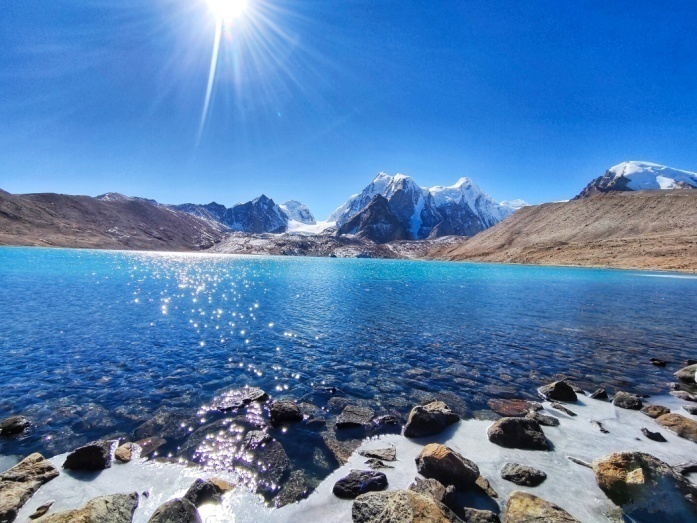  Dear Travel Partner,Greetings from SHAH TOUR, Darjeeling!Are you planning to spend your vacations in the cool and mountainous land of Sikkim? Or do you want to savor the beauty of Darjeeling tea gardens or explore the mystic land of Bhutan? Do you want to make the experience of travelling in hills not just memorable but secure and comfortable for your family and friends? Then you are in the right place. Shah Tour has been serving its customers for nearly two decades with incessant dedication. We understand the needs of our customers and the value of their hard earned money. Therefore, we never tend to compromise the services provided to our customers. Our trained, experienced and hospitable staff will make sure that your experience of vacation is comfortable, secure and memorable. Shah Tour specializes in customized and fixed departure holiday options for Sikkim, Darjeeling, Dooars and Bhutan. We provide car rental services, air, bookings, hotel bookings and other travel-related services at a reasonable price. Our excellent contacts with all major hotels and airlines make it easier for us to provide desired services. Our holiday packages are designed keeping in mind the general requirements of our customers. However, we also have a plan of flexible and personalized packages for them. You tell us the destination and we will make a personalized package for you. All this in an affordable price. We have managed not only to serve but excellently serve our customers.Find package for Sikkim, Darjeeling & Bhutan (given below) valid from     1st  April 2023  to  10th  July 2023.NO COMMISSION ON Extra Person Sharing the Room, Child with Bed, Child without Bed.YOUR VALUABLE SUGGESTION /FEED BACKS ARE ALWAYS WELCOME OFFICES AT: DARJEELING, SILIGURI, & GANGTOKThanks & RegardsAjay Shah 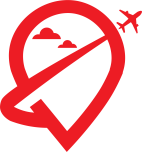 Shah Tour and Travels Contact us for :  Domestic & International Air Tickets /  Hotel  Reservation / Car Rental .  Domestic and International / Packages / LTC Packages.21  YEARS  OF  EXCELLENCE  IN  ALL  TRAVEL  RELATED  SERVICES. 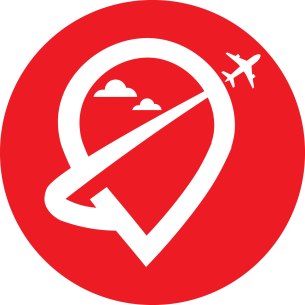 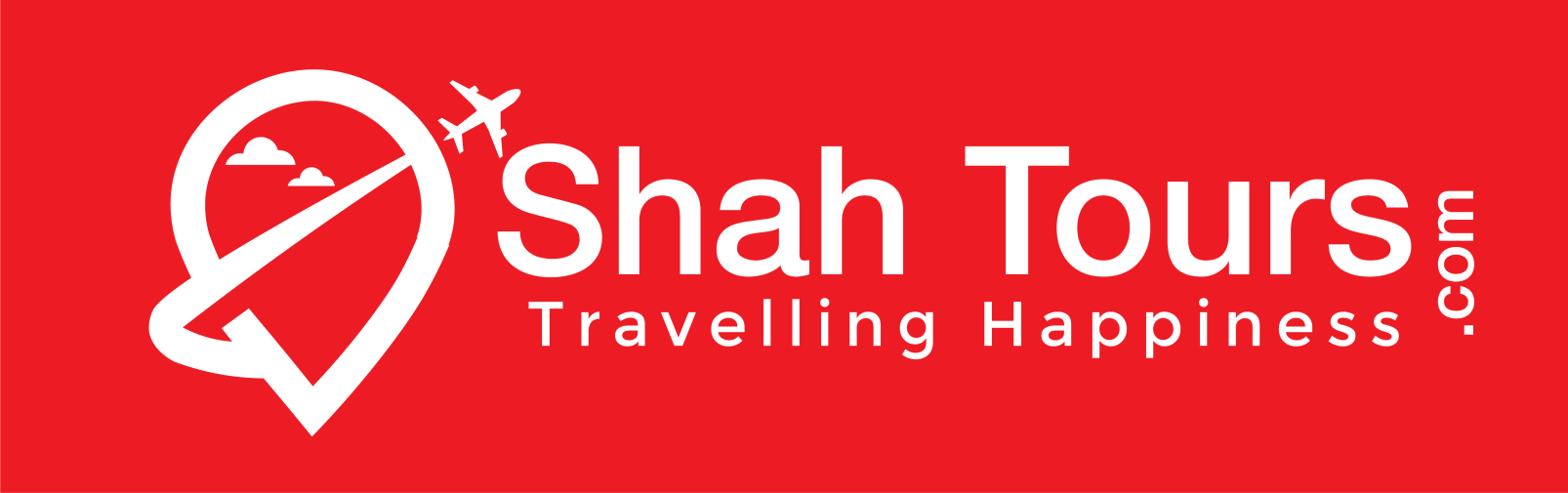 ITINERARY NO: STT – 01DARJEELING 02 NIGHT (WEST BENGAL)DURATION: 2 NIGHTS / 3 DAYS Day – 01 – Arrival and Transfer to Darjeeling – Our representative will be there to receive the Guest at New Jalpaiguri Railway Station (NJP) / Bagdogra Airport (IXB) / Tenzing Norgay Bus Stand (Junction) – He will be assisting for the transfer Darjeeling - Nearly 105 kilometers 3 ½ - 4 hours’ drive – At an height of 2123 meters / 70001 feet lies the land of breathtaking beauty, sloping tea gardens with spectacular views of the Mount Everest is the Queen of the hills – It is also home to the famous World Heritage train (UNESCO) – The Darjeeling Himalayan Railway (DHR), Himalayan Mountaineering Institute (HMI)and the famous Padmaja Naidu Zoological Park - Check into hotel – Evening free to roam around Mall or local Shopping center - Over Night stay at Darjeeling Day – 02  - Darjeeling Local Sight Seeing(Half Day) – Early morning at around3:45 AM drive to 8000 feet / 2440 meters through primitive forests of oak, magnolia to Tiger Hill to view sunrise over Kanchendzonga Peak (subject to clear weather)  On the way back visit Ghoom Monastery, Peace memorial & Batasia Loop – On the way back visit Ghoom Monastery, Peace memorial & Batasia Loop – Back to hotel for breakfast - After breakfast rest for half an hour After breakfast next round of sightseeing - Half Day city tour includes Padmaja Naidu Zoological Park, Himalayan Mountaineering Institute (Closed on Thursday), Ropeway, Tensing Gumpo Rock, Tibetan Refugee Self Help Center (Closed on Sunday), Tea Estate, Natural History Museum (Sunday Closed), Peace Pagoda – Back to hotel – Evening free to stroll around the area - Overnight stay at Darjeeling Day - 03 - Departure – Darjeeling to Siliguri / New Jalpaiguri Railway Station (NJP) / Bagdogra Airport (IXB) / Tenzing Norgay Bus Stand (Junction) - Morning breakfast - After breakfast transfer to Siliguri / New Jalpaiguri Railway Station (NJP) / Bagdogra Airport (IXB) / Tenzing Norgay Bus Stand (Junction) Nearly 105 kilometers 3 ½ - 4 hours’ drive – Forwarding JourneyTOUR COST: PER PERSON (IN RUPEES)NOTE: IF TOTAL NO. OF PAX IS MORE THAN 06 ADDITIONAL VEHICLE WILL BE USED. BY WAGNOR INR – 12,500 & BY INNOVA / XYLO INR 13,500/- NET PAYABLEGO TO INDEX					  		                        HOTEL USED IN THE PACKAGESINCLUSIONS & EXCLUSIONSITINERARY NO: STT – 02GANGTOK 02 NIGHTS (SIKKIM) DURATION: 02 NIGHTS / 03 DAYS Day – 01 –Arrival and Transferto Gangtok - Our representative will be there to receive the Guest at New Jalpaiguri Railway Station (NJP) / Bagdogra Airport (IXB) / Tenzing Norgay Bus Stand (Junction) – He will be assisting for the transfer to Gangtok – Gangtok the capital of Sikkim Suits all from tranquility to adventure, land of monastery, mystic rituals & festivals at an height of 1670 meters / 5480 feet and is the most visited spot of India - It is one of the most beautiful town with varieties of Rhododendron, Orchids and butterflies - Nearly 135 kilometers 4 ½ - 5 hours’ drive – Check into hotel – Evening free to roam around M G Road (Mall) or local Shopping center - Over Night stay at Gangtok Day – 02 -Gangtok Local Sight Seeing (Full Day) – Morning breakfast - After breakfast drive for the city tour of Gangtok Sightseeing will be for half day hence the drive will be easy and comfortable – It is not possible to cover all the spot in single day hence we make the program with points covering minimum distance traveled - Visit to Directorate of Handicrafts & Handloom, Research Institute of Tibetology, Do Drul Chorten (Stupa), Enchey Monastery, White Hall, Flower Show, Ganesh Tok, Hanuman Tok, Tashi View Point, Banjhakri Falls, one of the finest falls close to Gangtok, etc. Back to hotel – Evening free to roam around M G Road (Mall) or local Shopping center – There are few discotheques in Gangtok to spend time - Over Night stay at Gangtok Day – 03 -Departure– Gangtok to Siliguri – Siliguri / New Jalpaiguri Railway Station (NJP) / Bagdogra Airport (IXB) / Tenzing Norgay Bus Stand (Junction) - Morning breakfast - After breakfast transfer to Siliguri / New Jalpaiguri Railway Station (NJP) / Bagdogra Airport (IXB) / Tenzing Norgay Bus Stand (Junction) - Nearly 135 kilometers 4 ½ - 5 hours’ drive  Guest are advised to start early and not to rush - Forwarding Journey.TOUR COST: PER PERSON (IN RUPEES)NOTE: IF TOTAL NO. OF PAX IS MORE THAN 06 ADDITIONAL VEHICLE WILL BE USED. BY WAGNOR INR – 14,000 & BY INNOVA / XYLO INR 17,500/- NET PAYABLEGO TO INDEX					  		                        HOTEL USED IN THE PACKAGESINCLUSIONS & EXCLUSIONSITINERARY NUMBER: STT – 03DARJEELING 03 NIGHTS (WEST BENGAL)DURATION: 03 NIGHTS / 04 DAYSDay – 01 – Arrival and Transfer to Darjeeling – Our representative will be there to receive the Guest at New Jalpaiguri Railway Station (NJP) / Bagdogra Airport (IXB) / Tenzing Norgay Bus Stand (Junction) – He will be assisting for the transfer - Darjeeling - Nearly 105 kilometers 3 ½ - 4 hours’ drive – At an height of 2123 meters / 70001 feet lies the land of breathtaking beauty, sloping tea gardens with spectacular views of the Mount Everest is the Queen of the hills  It is also home to the famous World Heritage train (UNESCO) – The Darjeeling Himalayan Railway (DHR) - Check into hotel – Evening free to roam around Mall or local Shopping center - Over Night stay at Darjeeling Day – 02 – Darjeeling Local Sight Seeing (Half Day) – Early morning at around 3:45 AM drive to 8000 feet / 2440 meters through primitive forests of oak, magnolia to Tiger Hill to view sunrise over Kanchendzonga Peak (subject to clear weather) – On the way back visit Ghoom Monastery, Peace memorial & Batasia Loop – Back to hotel for breakfast - After breakfast next round of sightseeing - Half Day city tour includes Padmaja Naidu Zoological Park, Himalayan Mountaineering Institute (Closed on Thursday), Ropeway, Tensing Gumpo Rock, Tibetan Refugee Self Help Center (Closed on Sunday), Tea Estate, Natural History Museum (Sunday Closed), Peace Pagoda – Back to hotel – Evening free to stroll around the area - Overnight stay at Darjeeling Day – 03 – Excursion to Mirik (Full Day) - Morning Breakfast – After breakfast drive to Mirik nearly 60 kilometers / 1 ½ - 2 hours’ drive – The drive is through scenic roads with occasional stoppage for photography - Mirik is centered round Samendu Lake and is known for its landscaped gardens, tea gardens, orange orchards, cardamom groves and spectacular views of the Himalayan ranges - Full day excursion of Mirik Lake (Horse riding & Boating facilities is available around the lake - This high altitude lake is worth visiting  One can also visit Pashupati Market in Nepal on the way back to Darjeeling – Back to Darjeeling – Evening free to roam around the Hotel / Resort or Mall or the Local market area - Overnight stay at Darjeeling Day - 04 – Departure – Darjeeling to Siliguri / New Jalpaiguri Railway Station (NJP) / Bagdogra Airport (IXB) / Tenzing Norgay Bus Stand (Junction) - Morning breakfast - After breakfast transfer to Siliguri / New Jalpaiguri Railway Station (NJP) / Bagdogra Airport (IXB) / Tenzing Norgay Bus Stand (Junction) - Nearly 105 kilometers 3 ½ - 4 hours’ drive – Forwarding Journey.TOUR COST: PER PERSON (IN RUPEES)NOTE: IF TOTAL NO. OF PAX IS MORE THAN 06 ADDITIONAL VEHICLE WILL BE USED. BY WAGNOR INR – 16,500 & BY INNOVA / XYLO INR 18,000/- NET PAYABLEGO TO INDEX					  		                        HOTEL USED IN THE PACKAGESINCLUSIONS & EXCLUSIONSITINERARY NUMBER: STT – 04GANGTOK (SIKKIM) DURATION: 03 NIGHTS / 04 DAYSDay – 01 –Arrival and Transferto Gangtok - Our representative will be there to receive the Guest at New Jalpaiguri Railway Station (NJP) / Bagdogra Airport (IXB) / Tenzing Norgay Bus Stand (Junction) – He will be assisting for the transfer to Gangtok – Gangtok the capital of Sikkim Suits all from tranquility to adventure, land of monastery, mystic rituals & festivals at an height of 1670 meters / 5480 feet and is the most visited spot of India. It is one of the most beautiful town with varieties of Rhododendron, Orchids and butterflies - Nearly 135 kilometers 4 ½ - 5 hours’ drive – Check into hotel – Evening free to roam around M G Road (Mall) or local Shopping center - Over Night stay at Gangtok. Day – 02 –Gangtok Local Sight Seeing (Full Day) – Morning breakfast - After breakfast drive for the city tour of Gangtok Sightseeing will be for half day hence the drive will be easy and comfortable – It is not possible to cover all the spot in single day hence we make the program with points covering minimum distance traveled - Visit to Directorate of Handicrafts & Handloom, Research Institute of Tibetology, Do Drul Chorten (Stupa), Enchey Monastery, White Hall, Flower Show, Ganesh Tok, Hanuman Tok, Tashi View Point, Banjhakri Falls, one of the finest falls close to Gangtok, etc. Back to hotel – Evening free to roam around M G Road (Mall) or local Shopping center – There are few discotheques in Gangtok to spend time - Over Night stay at Gangtok. Day – 03 –Excursion to Tsomgo Lake & Baba Mandir(Full Day) - Morning breakfast at hotel – Excursion to Tsomgo Lake & Baba Mandir ( New ) nearly 40 kilometers - The Lake is oval shaped lake nearly 50 feet deep - Generally covered in snow for most of the year the year – This lake is home to the Brahmini ducks & many migratory birds – Nearby is the sacred Baba Mandir known to be a very holy site for all - Nathu La Pass to Republic of China is nearly 20 kilometers and is optional tour - Back to Gangtok - Evening free to roam around M G Road (Mall) or local Shopping center - Over Night stay at Gangtok(Incase of Landslide or due to any other reasons ifTshangu Lake is closed then an alternate sightseeing will be provided). Day - 04 –Departure– Gangtok to Siliguri – Siliguri / New Jalpaiguri Railway Station (NJP) / Bagdogra Airport (IXB) / Tenzing Norgay Bus Stand (Junction) - Morning breakfast - After breakfast transfer to Siliguri / New Jalpaiguri Railway Station (NJP) / Bagdogra Airport (IXB) / Tenzing Norgay Bus Stand (Junction) - Nearly 135 kilometers 4 ½ - 5 hours’ drive – Guest are advised to start early and not to rush - Forwarding Journey. TOUR COST: PER PERSON (IN RUPEES)NOTE: IF TOTAL NO. OF PAX IS MORE THAN 06 ADDITIONAL VEHICLE WILL BE USED. BY WAGNOR INR – 19,000 & BY INNOVA / XYLO INR 23,500/- NET PAYABLEGO TO INDEX					  		                        HOTEL USED IN THE PACKAGESINCLUSIONS & EXCLUSIONSITINERARY NUMBER: STT – 05DARJEELING 01 NIGHTS / GANGTOK 02 NIGHTS DURATION: 03 NIGHTS / 04 DAYS Day – 01 – Arrival and Transfer to Darjeeling – Our representative will be there to receive the Guest at New Jalpaiguri Railway Station (NJP) / Bagdogra Airport (IXB) / Tenzing Norgay Bus Stand (Junction) – He will be assisting for the transfer - Darjeeling - Nearly 105 kilometers 3 ½ - 4 hours’ drive – At an height of 2123 meters / 70001 feet lies the land of breathtaking beauty, sloping tea gardens with spectacular views of the Mount Everest is the Queen of the hills  It is also home to the famous World Heritage train – The Darjeeling Himalayan Railway (DHR)  Check into hotel – Evening free to roam around Mall or local Shopping center - Over Night stay at Darjeeling. Day – 02 –Darjeeling Local Sight Seeing(Half Day) – Early morning at around3:45 AM drive to 8000 feet / 2440 meters through primitive forests of oak, magnolia to Tiger Hill to view sunrise over Kanchendzonga Peak (subject to clear weather) – On the way back visit Ghoom Monastery, Peace memorial & Batasia Loop – Back to hotel for breakfast - After breakfast next round of sightseeing - Half Day city tour includes Padmaja Naidu Zoological Park, Himalayan Mountaineering Institute (Closed on Thursday), Ropeway, Tensing Gumpo Rock, Tibetan Refugee Self Help Center (Closed on Sunday), Tea Estate, Natural History Museum (Sunday Closed), Peace Pagoda & Transfer to Gangtok , overnight at Gangtok. Day – 03 –Gangtok Local Sight Seeing (Full Day) – Morning breakfast - After breakfast drive for the city tour of Gangtok  Sightseeing will be for half day hence the drive will be easy and comfortable – It is not possible to cover all the spot in single day hence we make the program with points covering minimum distance traveled - Visit to Directorate of Handicrafts & Handloom, Research Institute of Tibetology, Do Drul Chorten (Stupa), Enchey Monastery, White Hall, Flower Show, Ganesh Tok, Hanuman Tok, Tashi View Point, Banjhakri Falls, one of the finest falls close to Gangtok, etc. Back to hotel – Evening free to roam around M G Road (Mall) or local Shopping center – There are few discotheques in Gangtok to spend time - Over Night stay at Gangtok. Day – 04 -Departure– Gangtok to Siliguri – Siliguri / New Jalpaiguri Railway Station (NJP) / Bagdogra Airport (IXB) / Tenzing Norgay Bus Stand (Junction) - Morning breakfast - After breakfast transfer to Siliguri / New Jalpaiguri Railway Station (NJP) / Bagdogra Airport (IXB) / Tenzing Norgay Bus Stand (Junction) - Nearly 135 kilometers 4 ½ - 5 hours’ drive  Guest are advised to start early and not to rush - Forwarding Journey. TOUR COST: PER PERSON (IN RUPEES)NOTE: IF TOTAL NO. OF PAX IS MORE THAN 06 ADDITIONAL VEHICLE WILL BE USED. BY WAGNOR INR – 23,000 & BY INNOVA / XYLO INR 27,000/- NET PAYABLEGO TO INDEX					  		                        HOTEL USED IN THE PACKAGESINCLUSIONS & EXCLUSIONS ITINERARY NUMBER: STT -06DARJEELING 02 NIGHTS / KALIMPONG 01 NIGHTS DURATION: 03 NIGHTS / 04 DAYS Day – 01 –Arrival and Transfer to Darjeeling – Our representative will be there to receive the Guest at New Jalpaiguri Railway Station (NJP) / Bagdogra Airport (IXB) / Tenzing Norgay Bus Stand (Junction) – He will be assisting for the transfer - Darjeeling - Nearly 105 kilometers 3 ½ - 4 hours’ drive – At an height of 2123 meters / 70001 feet lies the land of breathtaking beauty, sloping tea gardens with spectacular views of the Mount Everest is the Queen of the hills  It is also home to the famous World Heritage train – The Darjeeling Himalayan Railway (DHR) - Check into hotel – Evening free to roam around Mall or local Shopping center - Over Night stay at DarjeelingDay – 02 -Darjeeling Local Sight Seeing(Half Day) – Early morning at around3:45 AM drive to 8000 feet / 2440 meters through primitive forests of oak, magnolia to Tiger Hill to view sunrise over Kanchendzonga Peak (subject to clear weather) – On the way back visit Ghoom Monastery, Peace memorial & Batasia Loop – On the way back visit Ghoom Monastery, Peace memorial & Batasia Loop – Back to hotel for breakfast - After breakfast rest for half an hour After breakfast next round of sightseeing - Half Day city tour includes Padmaja Naidu Zoological Park, Himalayan Mountaineering Institute (Closed on Thursday), Ropeway, Tensing Gumpo Rock, Tibetan Refugee Self Help Center (Closed on Sunday), Tea Estate, Natural History Museum (Sunday Closed), Peace Pagoda – Back to hotel – Evening free to stroll around the area - Overnight stay at DarjeelingDay - 03 –Transfer to Kalimpong & Sightseeing at Kalimpong – Early morning Breakfast - After breakfast drive 65 kilometers 1 ½ - 2 hours transfer to the Kalimpong - Kalimpong situated on the foothills of the Himalayas is a green destination at an altitude of 1243 meters / 4078 feet - It is a historical destinations with bustling market, colorful people and offers spectacular views of the Himalayan range – Check into hotel – Drive for sightseeing tour through scenic road to Forest Museum (Closed On Thursday), Deolo Hill, Hanuman Mandir, Dr Graham Homes, Durbin Monastery, Mangaldham, Pine View Nurseries (Cactus Only) - Back to Kalimpong Hotel  Evening free to roam around the any of the hundred nurseries or the Local market area - Overnight stay at KalimpongDay - 04 –Departure – Kalimpong to Siliguri / New Jalpaiguri Railway Station (NJP) / Bagdogra Airport (IXB) / Tenzing Norgay Bus Stand (Junction) - Morning breakfast - After breakfast transfer to Siliguri / New Jalpaiguri Railway Station (NJP) / Bagdogra Airport (IXB) / Tenzing Norgay Bus Stand (Junction) - Nearly 100 kilometers 3 ½ hours’ drive – Forwarding JourneyTOUR COST: PER PERSON (IN RUPEES)NOTE: IF TOTAL NO. OF PAX IS MORE THAN 06 ADDITIONAL VEHICLE WILL BE USED. BY WAGNOR INR – 19,500 & BY INNOVA / XYLO INR 22,500/- NET PAYABLEGO TO INDEX					  		                        HOTEL USED IN THE PACKAGESINCLUSIONS & EXCLUSIONSITINERARY NUMBER: STT - 07DARJEELING (WEST BENGAL)DURATION: 04 NIGHTS / 05 DAYS Day – 01 –Arrival and Transfer to Darjeeling – Our representative will be there to receive the Guest at New Jalpaiguri Railway Station (NJP) / Bagdogra Airport (IXB) / Tenzing Norgay Bus Stand (Junction) – He will be assisting for the transfer - Darjeeling - Nearly 105 kilometers 3 ½ - 4 hours’ drive – At an height of 2123 meters / 70001 feet lies the land of breathtaking beauty, sloping tea gardens with spectacular views of the Mount Everest is the Queen of the hills  Check into hotel – Evening free to roam around Mall or local Shopping center - Over Night stay at Darjeeling.Day – 02 –Darjeeling Local Sight Seeing(Full Day) – After breakfast – Full day city tour includes visit to the following places of interest namely Padmaja Naidu Zoological Park, Himalayan Mountaineering Institute (Closed on Thursday), Ropeway, Tenzing - Gombu Rock, Tibetan Refugee Self Help Centre (Closed on Sunday), Beautiful Tea Estate, Lebong Race Course, Japanese Temple – Other places of visit are Peace Pagoda, Lal kothi, Dhirdham Temple, Ava Art Gallery, Natural History Museum (Sunday Closed) – Back to hotel – Evening free to stroll around the around Mall or the Local market area - Overnight stay at Darjeeling. Day – 03 –Darjeeling Local Sight Seeing(Half Day) – Early morning at around3:45 AM drive to 8000 feet / 2440 meters through primitive forests of oak, magnolia to Tiger Hill to view sunrise over Kanchendzonga Peak (subject to clear weather) – On the way back visit Ghoom Monastery, Peace memorial & Batasia Loop – On the way back visit Ghoom Monastery, Peace memorial & Batasia Loop –Back to hotel for breakfast - After breakfast rest for half an hour – Next visit to Rock Garden – Ganga Maya park - Back to hotel – Evening free to stroll around Mall or the Local market area - Overnight stay at Darjeeling. Day – 04 –Excursion to Mirik(Full Day) - Morning Breakfast – After breakfast drive to Mirik nearly 60 kilometers / 1 ½ - 2 hours’ drive – The drive is through scenic roads with occasional stoppage for photography - Mirik is centered round Samendu Lake and is known for its landscaped gardens, tea gardens, orange orchards, cardamom groves and spectacular views of the Himalayan ranges - Full day excursion of Mirik Lake (Horse riding & Boating facilities is available around the lake - This high altitude lake is worth visiting – One can also visit Pashupati Market in Nepal on the way back to Darjeeling – Back to Darjeeling – Evening free to roam around the Hotel / Resort or Mall or the Local market area - Overnight stay at Darjeeling. Day - 05 –Departure – Darjeeling to Siliguri / New Jalpaiguri Railway Station (NJP) / Bagdogra Airport (IXB) / Tenzing Norgay Bus Stand (Junction) - Morning breakfast - After breakfast transfer to Siliguri / New Jalpaiguri Railway Station (NJP) / Bagdogra Airport (IXB) / Tenzing Norgay Bus Stand (Junction) - Nearly 105 kilometers 3 ½ - 4 hours’ drive – Forwarding Journey.TOUR COST: PER PERSON (IN RUPEES)NOTE: IF TOTAL NO. OF PAX IS MORE THAN 06 ADDITIONAL VEHICLE WILL BE USED. BY WAGNOR INR – 21,000 & BY INNOVA / XYLO INR 23,000/- NET PAYABLEGO TO INDEX					  		                        HOTEL USED IN THE PACKAGESINCLUSIONS & EXCLUSIONSITINERARY NUMBER: STT - 08GANGTOK (SIKKIM) DURATION: 04 NIGHTS / 05 DAYS Day – 01 –Arrival and Transfer to Gangtok - Our representative will be there to receive the Guest at New Jalpaiguri Railway Station (NJP) / Bagdogra Airport (IXB) / Tenzing Norgay Bus Stand (Junction) – He will be assisting for the transfer to Gangtok – Gangtok the capital of Sikkim Suits all from tranquility to adventure, land of monastery, mystic rituals & festivals at an height of 1670 meters / 5480 feet and is the most visited spot of India. It is one of the most beautiful town with varieties of Rhododendron, Orchids and butterflies - Nearly 135 kilometers 4 ½ - 5 hours’ drive – Check into hotel – Evening free to roam around M G Road (Mall) or local Shopping center - Over Night stay at Gangtok Day – 02 –Gangtok Local Sight Seeing (Full Day) – Morning breakfast - After breakfast drive for the city tour of Gangtok  Sightseeing will be for half day hence the drive will be easy and comfortable – It is not possible to cover all the spot in single day hence we make the program with points covering minimum distance traveled - Visit to Directorate of Handicrafts & Handloom, Research Institute of Tibetology, Do Drul Chorten (Stupa), Enchey Monastery, White Hall, Flower Show, Garden Ganesh Tok, Hanuman Tok, Tashi View Point, Banjhakri Falls, one of the finest falls close to Gangtok, etc. Back to hotel – Evening free to roam around M G Road (Mall) or local Shopping center – There are few discotheques in Gangtok to spend time - Over Night stay at GangtokDay – 03 –Excursion to Tsomgo Lake & Baba Mandir(Full Day) - Morning breakfast at hotel – Excursion to Tsomgo Lake & Baba Mandir ( New ) nearly 40 kilometers - The Lake is oval shaped lake nearly 50 feet deep - Generally covered in snow for most of the year the year This lake is home to the Brahmini ducks & many migratory birds – Nearby is the sacred Baba Mandir known to be a very holy site for all - Nathu La Pass to Republic of China is nearly 20 kilometers and is optional tour - Back to Gangtok - Evening free to roam around M G Road (Mall) or local Shopping center - Over Night stay at Gangtok (Incase of Landslide or due to any other reasons ifTshangu Lake is closed then an alternate sightseeing will be provided)Day 04 -Excursion to Namchi --- Char Dham After breakfast enjoy the full day sightseeing covering , Char Dham located in our Country i.e. Jagannath Dham in East, Dwarika Dham in West, Badrinath Dham in North and Rameswaram in South. It also has a 108 ft. statue of Lord Shiva enclosed by the 12 'Lingas', a temple of Shirdi Sai Baba and an effigy of Lord Kirateshwara. It gives a feeling of complete mental peace & satisfaction. Overnight stay at Gangtok. Day - 05 –Departure– Gangtok to Siliguri –Morning breakfast - After breakfast transfer to Siliguri / New Jalpaiguri Railway Station (NJP) / Bagdogra Airport (IXB) / Tenzing Norgay Bus Stand (Junction) - Nearly 135 kilometers 4 ½ - 5 hours’ drive Guest are advised to start early and not to rush - Forwarding JourneyTOUR COST: PER PERSON (IN RUPEES)NOTE: IF TOTAL NO. OF PAX IS MORE THAN 06 ADDITIONAL VEHICLE WILL BE USED. BY WAGNOR INR – 24,000 & BY INNOVA / XYLO INR 29,500/- NET PAYABLEGO TO INDEX					  		                        HOTEL USED IN THE PACKAGESINCLUSIONS & EXCLUSIONSITINERARY NUMBER: STT – 09GANGTOK 02 NIGHTS / DARJEELING 02 NIGHTSDURATION: 04 NIGHTS / 05 DAYS Day – 01 –Arrival and Transfer to Gangtok - Our representative will be there to receive the Guest at New Jalpaiguri Railway Station (NJP) / Bagdogra Airport (IXB) / Tenzing Norgay Bus Stand (Junction) – He will be assisting for the transfer to Gangtok – Gangtok the capital of Sikkim Suits all from tranquility to adventure, land of monastery, mystic rituals & festivals at an height of 1670 meters / 5480 feet and is the most visited spot of India. It is one of the most beautiful town with varieties of Rhododendron, Orchids and butterflies - Nearly 135 kilometers 4 ½ - 5 hours’ drive – Check into hotel – Evening free to roam around M G Road (Mall) or local Shopping center - Over Night stay at Gangtok Day - 02 -Excursion to Tsomgo Lake & Baba Mandir (Full Day) - Morning breakfast at hotel – Excursion to Tsomgo Lake & Baba Mandir ( New ) nearly 40 kilometers - The Lake is oval shaped lake nearly 50 feet deep - Generally covered in snow for most of the year the year  This lake is home to the Brahmini ducks & many migratory birds – Nearby is the sacred Baba Mandir known to be a very holy site for all - Nathu La Pass to Republic of China is nearly 20 kilometers and is optional tour - Back to Gangtok - Evening free to roam around M G Road (Mall) or local Shopping center - Over Night stay at Gangtok (Incase of Landslide or due to any other reasons ifTshangu Lake is closed then an alternate sightseeing will be provided)Day – 03 -Gangtok Local Sight Seeing (Half Day)& Transfer to Darjeeling -Drive for visit to Directorate of Handicrafts & Handloom, Research Institute of Tibetology, Do Drul Chorten (Stupa), Enchey Monastery, White Hall, Flower Show, one of the finest monastery where His holy Dalai Lama stayed for some time, Various View Point, etc. Transfer to Darjeeling – Darjeeling is nearly 135 Kilometers 3 – 3 ½ hours - At an height of 2123 meters / 70001 feet lies the land of breathtaking beauty, sloping tea gardens with spectacular views of the Mount Everest – Popularly known as the Queen of the hills and is also known for the Darjeeling Himalayan Railway (DHR Of UNESCO heritage tag), Himalayan Mountaineering Institute (HMI) - Check into hotel – Evening free - Over Night stay at Darjeeling Day – 04 - Darjeeling Local Sight Seeing (Half Day) – Early morning at around 3:45 AM drive to 8000 feet / 2440 meters through primitive forests of oak, magnolia to Tiger Hill to view sunrise over Kanchendzonga Peak (subject to clear weather) – On the way back visit Ghoom Monastery, Peace memorial & Batasia Loop – On the way back visit Ghoom Monastery, Peace memorial & Batasia Loop – Back to hotel for breakfast - Half Day city tour includes Padmaja Naidu Zoological Park, Himalayan Mountaineering Institute (Closed on Thursday), Ropeway, Tensing Gumpo Rock, Tibetan Refugee Self Help Center (Closed on Sunday), Tea Estate, Natural History Museum (Sunday Closed), Peace Pagoda – Back to hotel – Evening free to stroll around the area - Overnight stay at Darjeeling Day - 05 –After breakfast transfer to Siliguri / New Jalpaiguri Railway Station (NJP) / Bagdogra Airport (IXB) / Tenzing Norgay Bus Stand (Junction) - Nearly 105 kilometers 3 ½ - 4 hours’ drive – Forwarding JourneyTOUR COST: PER PERSON (IN RUPEES)NOTE: IF TOTAL NO. OF PAX IS MORE THAN 06 ADDITIONAL VEHICLE WILL BE USED. BY WAGNOR INR – 27,000 & BY INNOVA / XYLO INR 32,500/- NET PAYABLEGO TO INDEX					  		                        HOTEL USED IN THE PACKAGESINCLUSIONS & EXCLUSIONSITINERARY NUMBER: STT – 10DARJEELING 03 NIGHTS / KALIMPONG 01 NIGHTS DURATION: 04 NIGHTS / 05 DAYS Day – 01 –Arrival and Transfer to Darjeeling – Our representative will be there to receive the Guest at New Jalpaiguri Railway Station (NJP) / Bagdogra Airport (IXB) / Tenzing Norgay Bus Stand (Junction) – He will be assisting for the transfer - Darjeeling - Nearly 105 kilometers 3 ½ - 4 hours’ drive – At an height of 2123 meters / 70001 feet lies the land of breathtaking beauty, sloping tea gardens with spectacular views of the Mount Everest is the Queen of the hills  It is also home to the famous World Heritage train – The Darjeeling Himalayan Railway (DHR) - Check into hotel – Evening free to roam around Mall or local Shopping center - Over Night stay at Darjeeling Day – 02 -Darjeeling Local Sight Seeing(Half Day) – Early morning at around3:45 AM drive to 8000 feet / 2440 meters through primitive forests of oak, magnolia to Tiger Hill to view sunrise over Kanchendzonga Peak (subject to clear weather) – On the way back visit Ghoom Monastery, Peace memorial & Batasia Loop – On the way back visit Ghoom Monastery, Peace memorial & Batasia Loop – Back to hotel for breakfast - After breakfast rest for half an hour After breakfast next round of sightseeing - Half Day city tour includes Padmaja Naidu Zoological Park, Himalayan Mountaineering Institute (Closed on Thursday), Ropeway, Tensing Gumpo Rock, Tibetan Refugee Self Help Center (Closed on Sunday), Tea Estate, Natural History Museum (Sunday Closed), Peace Pagoda – Back to hotel – Evening free to stroll around the area - Overnight stay at Darjeeling Day – 03 –Excursion to Mirik (Full Day) - After breakfast drive to Mirik nearly 60 kilometers / 1 ½ - 2 hours’ drive – The drive is through scenic roads with occasional stoppage for photography - Mirik is centered round Samendu Lake and is known for its landscaped gardens, tea gardens, orange orchards, cardamom groves and spectacular views of the Himalayan ranges - Full day excursion of Mirik Lake (Horse riding & Boating facilities is available around the lake). One can also visit Pashupati Market in Nepal on the way back to Darjeeling – Back to Darjeeling – Evening free to roam around the Hotel / Resort or Mall or the Local market area - Overnight stay at Darjeeling Day - 04 –Transfer to Kalimpong & Sightseeing at Kalimpong - After breakfast drive 65 kilometers 1 ½ - 2 hours transfer to the Kalimpong - Kalimpong is a historical destinations with bustling market, colorful people and offers spectacular views of the Himalayan range – Check into hotel – Drive for sightseeing tour through scenic road to Forest Museum (Closed On Thursday), Deolo Hill, Hanuman Mandir, Dr Graham Homes, Durbin Monastery, Mangaldham, Pine View Nurseries (Cactus Only) - Back to Kalimpong Hotel – Evening free to roam around the any of the hundred nurseries or the Local market area - Overnight stay at Kalimpong Day - 05 –Departure - Morning breakfast - After breakfast transfer to Siliguri / New Jalpaiguri Railway Station (NJP) / Bagdogra Airport (IXB) / Tenzing Norgay Bus Stand (Junction) - Nearly 100 kilometers 3 ½ hours’ drive – Forwarding JourneyTOUR COST: PER PERSON (IN RUPEES)NOTE: IF TOTAL NO. OF PAX IS MORE THAN 06 ADDITIONAL VEHICLE WILL BE USED. BY WAGNOR INR – 23,500 & BY INNOVA / XYLO INR 27,000/- NET PAYABLEGO TO INDEX					  		                        HOTEL USED IN THE PACKAGESINCLUSIONS & EXCLUSIONSITINERARY NO: STT – 11GANGTOK 02 NIGHTS & PELLING 02 NIGHTSDURATION: 04 NIGHTS / 05 DAYS Day – 01 –Arrival and Transfer to Gangtok - Our representative will be there to receive the Guest at New Jalpaiguri Railway Station (NJP) / Bagdogra Airport (IXB) / Tenzing Norgay Bus Stand (Junction) – He will be assisting for the transfer to Gangtok – Gangtok the capital of Sikkim Suits all from tranquility to adventure, land of monastery, mystic rituals & festivals at an height of 1670 meters / 5480 feet and is the most visited spot of India. It is one of the most beautiful town with varieties of Rhododendron, Orchids and butterflies - Nearly 135 kilometers 4 ½ - 5 hours’ drive – Check into hotel – Evening free to roam around M G Road (Mall) or local Shopping center - Over Night stay at Gangtok. Day – 02 –Excursion to Tsomgo Lake & Baba Mandir(Full Day) - Morning breakfast at hotel – Excursion to Tsomgo Lake & Baba Mandir ( New ) nearly 40 kilometers - The Lake is oval shaped lake nearly 50 feet deep - Generally covered in snow for most of the year the year  This lake is home to the Brahmini ducks & many migratory birds – Nearby is the sacred Baba Mandir known to be a very holy site for all - Nathu La Pass to Republic of China is nearly 20 kilometers and is optional tour - Back to Gangtok - Evening free to roam around M G Road (Mall) or local Shopping center - Over Night stay at Gangtok (Incase of Landslide or due to any other reasons ifTshangu Lake is closed then an alternate sightseeing will be provided). Day – 03 –Transfer to Pelling - Transfer to Pelling via road – This is a drive of 140 kilometers 3 ½ - 4 hours through scenic road – Check in to the hotel – Pelling is situated at an altitude of 2072 meters / 6800 feet - On a clear day guest can get a clear view of Himalayan range with snowcapped mount Pandim, Kumbhakarna, Rathong, Khangchendzonga, Zopuno, Shimbho, Narsing, Sinolchu etc. It is one of the exotic settlement with varieties of Rhododendron, Orchids, historical sites, short trek routes and wildlife – Its botanical and zoological richness is inspiring and the scenic view from the top of the ridge across deep valley to the heights of Kanchendzonga ranges is something to be seen to be believed - Yuksom, Ravangla, Rinchenpong and Namchi are some of the tourist spot nearby – Check into hotel - Evening free to roam around the small settlement - Over Night stay at Pelling Day - 04 –Pelling Local sightseeing (Full Day) - After breakfast at hotel – Drive for Full Day Sight Seeing. The routes are forested and the botanical and zoological richness is inspiring. Places of visit are Rimbi water Falls, Rimbi Rock Garden, , Kechopalri Monastery, Kanchenjunga water Falls, Pemayangtse Monastery, Rabdantse ruins, the scenic view from the top of the ruin to the mystic heights of Kanchendzonga ranges is something to be cherished – Back to hotel  Evening free to roam around the helipad or Shopping center - Over Night stay at PellingDay – 05 -Departure– Pelling to Siliguri – Siliguri / New Jalpaiguri Railway Station (NJP) / Bagdogra Airport (IXB) / Tenzing Norgay Bus Stand (Junction) - Morning breakfast - After breakfast transfer to Siliguri / New Jalpaiguri Railway Station (NJP) / Bagdogra Airport (IXB) / Tenzing Norgay Bus Stand (Junction) - Nearly 135 kilometers 4 ½ - 5 hours’ drive – Guest are advised to start early and not to rush - Forwarding Journey.TOUR COST: PER PERSON (IN RUPEES)NOTE: IF TOTAL NO. OF PAX IS MORE THAN 06 ADDITIONAL VEHICLE WILL BE USED. BY WAGNOR INR – 29,000 & BY INNOVA / XYLO INR 35,000/- NET PAYABLEGO TO INDEX					  		                        HOTEL USED IN THE PACKAGESINCLUSIONS & EXCLUSIONSITINERARY NUMBER: STT - 12GANGTOK 03 NIGHTS / KALIMPONG 01 NIGHTDURATION: 05 DAYS / 04 NIGHTS Day – 01 –Arrival and Transfer to Gangtok - Our representative will be there to receive the Guest at New Jalpaiguri Railway Station (NJP) / Bagdogra Airport (IXB) / Tenzing Norgay Bus Stand (Junction). Gangtok the capital of Sikkim Suits all from tranquility to adventure, land of monastery, mystic rituals & festivals at a height of 1670 meters / 5480 feet and is the most visited spot of India. It is one of the most beautiful town with varieties of Rhododendron, Orchids and butterflies - Nearly 135 kilometers 4 ½ - 5 hours’ drive – Check into hotel. Evening free to roam around M G Road (Mall) or local Shopping center - Over Night stay at Gangtok Day – 02 –Gangtok Local Sight Seeing (Full Day) – Morning breakfast - After breakfast drive for the city tour of Gangtok Sightseeing will be for half day hence the drive will be easy and comfortable – It is not possible to cover all the spot in single day hence we make the program with points covering minimum distance traveled - Visit to Directorate of Handicrafts & Handloom, Research Institute of Tibetology, Do Drul Chorten (Stupa), Enchey Monastery, White Hall, Flower Show, Garden Ganesh Tok, Hanuman Tok, Tashi View Point, Banjhakri Falls, one of the finest falls close to Gangtok, etc. Back to hotel – Evening at leisure. Over Night stay at Gangtok Day - 03 -Excursion to Tsomgo Lake & Baba Mandir(Full Day) - Morning breakfast at hotel – Excursion to Tsomgo Lake & Baba Mandir ( New ) nearly 40 kilometers - The Lake is oval shaped lake nearly 50 feet deep - Generally covered in snow for most of the year the year – This lake is home to the Brahmini ducks & many migratory birds – Nearby is the sacred Baba Mandir known to be a very holy site for all - Nathu La Pass to Republic of China is nearly 20 kilometers and is optional tour - Back to Gangtok - Evening free to roam around M G Road (Mall) or local Shopping center - Over Night stay at Gangtok. Day - 04 –Transfer to Kalimpong & Sightseeing at Kalimpong – Early morning Breakfast - After breakfast drive 105 kilometers 2 - 2 ½ hours transfer to the Kalimpong - Kalimpong situated on the foothills of the Himalayas is a green destination at an altitude of 1243 meters / 4078 feet - It is a historical destinations with bustling market, colorful people and offers spectacular views of the Himalayan range – Check into hotel – Drive for sightseeing tour through scenic road to Forest Museum (Closed On Thursday), Deolo Hill, Hanuman Mandir, Dr Graham Homes, Durbin Monastery, Mangaldham, Pine View Nurseries (Cactus Only) - Back to Kalimpong Hotel– Evening free to roam around the any of the hundred nurseries or the Local market area - Overnight stay at Kalimpong Day – 05 - Departure– Kalimpong to Siliguri – Siliguri / New Jalpaiguri Railway Station (NJP) / Bagdogra Airport (IXB) / Tenzing Norgay Bus Stand (Junction) - Morning breakfast - After breakfast transfer to Siliguri / New Jalpaiguri Railway Station (NJP) / Bagdogra Airport (IXB) / Tenzing Norgay Bus Stand (Junction) - Nearly 105 kilometers 3 – 3 ½ hours’ drive – Guest are advised to start early and not to rush - Forwarding JourneyTOUR COST: PER PERSON (IN RUPEES)NOTE: IF TOTAL NO. OF PAX IS MORE THAN 06 ADDITIONAL VEHICLE WILL BE USED. BY WAGNOR INR – 25,500 & BY INNOVA / XYLO INR 32,000/- NET PAYABLEGO TO INDEX					  		                        HOTEL USED IN THE PACKAGESINCLUSIONS & EXCLUSIONSITINERARY NUMBER: STT -13GANGTOK 03 NIGHTS / LACHUNG 01 NIGHTDURATION: 04 NIGHTS / 05 DAYS Day – 01 – Arrival and Transfer to Gangtok - Our representative will be there to receive the Guest at New Jalpaiguri Railway Station (NJP) / Bagdogra Airport (IXB) / Tenzing Norgay Bus Stand (Junction). Gangtok the capital of Sikkim Suits all from tranquility to adventure, land of monastery, mystic rituals & festivals at a height of 1670 meters / 5480 feet and is the most visited spot of India. It is one of the most beautiful town with varieties of Rhododendron, Orchids and butterflies - Nearly 135 kilometers 4 ½ - 5 hours’ drive – Check into hotel – Evening free to roam around M G Road (Mall) or local Shopping center - Over Night stay at Gangtok Day - 02 - Excursion to Tsomgo Lake & Baba Mandir(Full Day) - Morning breakfast at hotel – Excursion to Tsomgo Lake & Baba Mandir ( New ) nearly 40 kilometers - The Lake is oval shaped lake nearly 50 feet deep - Generally covered in snow for most of the year the year – This lake is home to the Brahmini ducks & many migratory birds – Nearby is the sacred Baba Mandir known to be a very holy site for all - Nathu La Pass to Republic of China is nearly 20 kilometers and is optional - Back to Gangtok - Evening free to roam around M G Road (Mall) or local Shopping center - Over Night stay at Gangtok .Day - 03 –Transfer to Lachung – Early morning breakfast – Next start for North Sikkim package tour – Leave Gangtok at about 10 A M proceed to Lachung 119 kilometers – 4 ½ hours – 5 ½ hours – Lachung is situated at an altitude of 8600 feet - On the way stop and enjoy a few wonderful locations like Tashi Viewpoint, Kabi Lungstok, Naga Waterfalls, confluence of Lachen chu and Lachung Chu at Chungthang, Twin Waterfalls and Bhim Nala Waterfalls - Lunch break will at Namok - The roads are colored with full bloom of Primulae, Rhododendrons and many other Alpine flowers. Guest are likely to reach Lachung at late afternoon or early evening - Check into the hotel / resort - Evening free to stroll around the village - Dinner will be served at about 8 PM – Overnight stay at Lachung Day – 04 – Sight Seeing at Yumthang & Transfer to Gangtok - After breakfast drive towards Yumthang situated at an elevation of nearly 11800 feet - On the way you may visit the famous hot spring which is known for its curative properties of skin diseases - Yumthang is a valley near the river Lachung Chu surrounded by mountains where the tree line ends - In spring the valley erupts in riots of colors as Primulae, Rhododendrons and many other Alpine flowers in full bloom along with snow covered valley except in autumn - Return to resort at Lachung for Lunch - Back to Gangtok  125 kilometers, 4 – 5 hours’ drive - On the way stops at Singhik and Mangan - Back to Gangtok Evening free to roam around M G Road (Mall) or local Shopping center - Over Night stay at Gangtok Day - 05 – Departure– Gangtok to Siliguri – After breakfast transfer to Siliguri / New Jalpaiguri Railway Station (NJP) / Bagdogra Airport (IXB) / Tenzing Norgay Bus Stand (Junction) - Nearly 135 kilometers 4 ½ - 5 hours’ drive  Guest are advised to start early and not to rush - Forwarding JourneyTOUR COST: PER PERSON (IN RUPEES)NOTE: IF TOTAL NO. OF PAX IS MORE THAN 06 ADDITIONAL VEHICLE WILL BE USED. BY WAGNOR INR – 26,000 & BY INNOVA / XYLO INR 30,000/- NET PAYABLEGO TO INDEX					  		                        HOTEL USED IN THE PACKAGESINCLUSIONS & EXCLUSIONSITINERARY NUMBER: STT -14GANGTOK 03 NIGHTS / PELLING 02 NIGHTS DURATION: 05 NIGHTS / 06 DAYSDay – 01 –Arrival and Transfer to Gangtok - Our representative will be there to receive the Guest at New Jalpaiguri Railway Station (NJP) / Bagdogra Airport (IXB) / Tenzing Norgay Bus Stand (Junction) – He will be assisting for the transfer to Gangtok – Gangtok the capital of Sikkim Suits all from tranquility to adventure, land of monastery, mystic rituals & festivals at an height of 1670 meters / 5480 feet and is the most visited spot of India. It is one of the most beautiful town with varieties of Rhododendron, Orchids and butterflies - Nearly 135 kilometers 4 ½ - 5 hours’ drive – Check into hotel – Evening free to roam around M G Road (Mall) or local Shopping center - Over Night stay at Gangtok. Day – 02 –Gangtok Local Sight Seeing (Full Day) – Morning breakfast - After breakfast drive for the city tour of Gangtok  Sightseeing will be for half day hence the drive will be easy and comfortable – It is not possible to cover all the spot in single day hence we make the program with points covering minimum distance traveled - Visit to Directorate of Handicrafts & Handloom, Research Institute of Tibetology, Do Drul Chorten (Stupa), Enchey Monastery, White Hall, Flower Show, Garden Ganesh Tok, Hanuman Tok, Tashi View Point, Banjhakri Falls, one of the finest falls close to Gangtok, etc. Back to hotel – Evening free to roam around M G Road (Mall) or local Shopping center – There are few discotheques in Gangtok to spend time - Over Night stay at Gangtok. Day – 03 –Excursion to Tsomgo Lake & Baba Mandir(Full Day) - Morning breakfast at hotel – Excursion to Tsomgo Lake & Baba Mandir ( New ) nearly 40 kilometers - The Lake is oval shaped lake nearly 50 feet deep - Generally covered in snow for most of the year the year – This lake is home to the Brahmini ducks & many migratory birds – Nearby is the sacred Baba Mandir known to be a very holy site for all - Nathu La Pass to Republic of China is nearly 20 kilometers and is optional tour - Back to Gangtok - Evening free to roam around M G Road (Mall) or local Shopping center - Over Night stay at Gangtok (Incase of Landslide or due to any other reasons ifTshangu Lake is closed then an alternate sightseeing will be provided). Day – 04 –Transfer to Pelling - Transfer to Pelling via road – This is a drive of 140 kilometers 3 ½ - 4 hours through scenic road – Check in to the hotel – Pelling is situated at an altitude of 2072 meters / 6800 feet - On a clear day guest can get a clear view of Himalayan range with snowcapped mount Pandim, Kumbhakarna, Rathong, Khangchendzonga, Zopuno, Shimbho, Narsing, Sinolchu etc. It is one of the exotic settlement with varieties of Rhododendron, Orchids, historical sites, short trek routes and wildlife – Its botanical and zoological richness is inspiring and the scenic view from the top of the ridge across deep valley to the heights of Kanchendzonga ranges is something to be seen to be believed - Yuksom, Ravangla, Rinchenpong and Namchi are some of the tourist spot nearby – Check into hotel - Evening free to roam around the small settlement - Over Night stay at Pelling Day - 05 –Pelling Local sightseeing (Full Day) - After breakfast at hotel – Drive for Full Day Sight Seeing. The routes are forested and the botanical and zoological richness is inspiring. Places of visit are Rimbi water Falls, Rimbi Rock Garden, , Kechopalri Monastery, Kanchenjunga water Falls, Pemayangtse Monastery, Rabdantse ruins, the scenic view from the top of the ruin to the mystic heights of Kanchendzonga ranges is something to be cherished – Back to hotel  Evening free to roam around the helipad or Shopping center - Over Night stay at PellingDay – 06 -Departure– Pelling to Siliguri – Siliguri / New Jalpaiguri Railway Station (NJP) / Bagdogra Airport (IXB) / Tenzing Norgay Bus Stand (Junction) - Morning breakfast - After breakfast transfer to Siliguri / New Jalpaiguri Railway Station (NJP) / Bagdogra Airport (IXB) / Tenzing Norgay Bus Stand (Junction) - Nearly 135 kilometers 4 ½ - 5 hours’ drive – Guest are advised to start early and not to rush - Forwarding JourneyTOUR COST: PER PERSON (IN RUPEES)NOTE: IF TOTAL NO. OF PAX IS MORE THAN 06 ADDITIONAL VEHICLE WILL BE USED. BY WAGNOR INR – 30,000 & BY INNOVA / XYLO INR 35,500/- NET PAYABLEGO TO INDEX					  		                        HOTEL USED IN THE PACKAGESINCLUSIONS & EXCLUSIONSITINERARY NUMBER: STT - 15GANGTOK 02 NIGHTS / KALIMPONG 01 NIGHT / DARJEELING 02 NIGHTS DURATION: 05 NIGHTS / 06 DAYSDay – 01 –Arrival and Transfer to Gangtok - Our representative will be there to receive the Guest at New Jalpaiguri Railway Station (NJP) / Bagdogra Airport (IXB) / Tenzing Norgay Bus Stand (Junction) – He will be assisting for the transfer to Gangtok – Gangtok the capital of Sikkim Suits all from tranquility to adventure, land of monastery, mystic rituals & festivals at an height of 1670 meters / 5480 feet and is the most visited spot of India. It is one of the most beautiful town with varieties of Rhododendron, Orchids and butterflies - Nearly 135 kilometers 4 ½ - 5 hours’ drive – Check into hotel – Evening free to roam around M G Road (Mall) or local Shopping center - Over Night stay at GangtokDay - 02 -Excursion to Tsomgo Lake & Baba Mandir(Full Day) - Morning breakfast at hotel – Excursion to Tsomgo Lake & Baba Mandir ( New ) nearly 40 kilometers - The Lake is oval shaped lake nearly 50 feet deep - Generally covered in snow for most of the year the year – This lake is home to the Brahmini ducks & many migratory birds – Nearby is the sacred Baba Mandir known to be a very holy site for all - Nathu La Pass to Republic of China is nearly 20 kilometers and is optional tour - Back to Gangtok - Evening free to roam around M G Road (Mall) or local Shopping center - Over Night stay at Gangtok (Incase of Landslide or due to any other reasons ifTshangu Lake is closed then an alternate sightseeing will be provided) Day – 03 –Gangtok Local Sight Seeing (Half Day) & Transfer to Kalimpong – Morning breakfast - After breakfast drive for the city tour of Gangtok – Visit to Directorate of Handicrafts & Handloom, Research Institute of Tibetology, Do Drul Chorten (Stupa), Enchey Monastery, White Hall, Flower Show– Transfer to Kalimpong - 105 kilometers 2 - 2 ½ hours - Kalimpong situated on the foothills of the Himalayas is a green destination at an altitude of 1243 meters / 4078 feet - It is a historical destinations with bustling market, colorful people – Check into hotel – Evening free to roam around the any of the nurseries or the Local market area - Overnight stay at Kalimpong Day - 04 –Kalimpong Sight Seeing & Transfer to Darjeeling – Morning breakfast - Drive for sightseeing tour through scenic road to Forest Museum (Closed On Thursday), Deolo Hill, Hanuman Mandir, Dr Graham Homes, Durbin Monastery, Mangaldham, Pine View Nurseries (Cactus Only) – Transfer to Darjeeling crossing the river Teesta on the way - 65 kilometers 1 ½ - 2 hours - At an height of 2123 meters / 70001 feet lies the land of breathtaking beauty, sloping tea gardens with spectacular views of the Mount Everest is the Queen of the hills – It is also home to the famous World Heritage train – The Darjeeling Himalayan Railway (DHR) - Check into hotel – Evening free to roam around Mall or local Shopping center - Over Night stay at Darjeeling Day – 05 -Darjeeling Local Sight Seeing(Half Day) – Early morning at around3:45 AM drive to 8000 feet / 2440 meters through primitive forests of oak, magnolia to Tiger Hill to view sunrise over Kanchendzonga Peak (subject to clear weather) – On the way back visit Ghoom Monastery, Peace memorial & Batasia Loop – On the way back visit Ghoom Monastery, Peace memorial & Batasia Loop – Back to hotel for breakfast - After breakfast rest for half an hour After breakfast next round of sightseeing - Half Day city tour includes Padmaja Naidu Zoological Park, Himalayan Mountaineering Institute (Closed on Thursday), Ropeway, Tensing Gumpo Rock, Tibetan Refugee Self Help Center (Closed on Sunday), Tea Estate, Natural History Museum (Sunday Closed), Peace Pagoda – Back to hotel – Evening free to stroll around the area - Overnight stay at Darjeeling Day - 06 –Departure – Darjeeling to Siliguri / New Jalpaiguri Railway Station (NJP) / Bagdogra Airport (IXB) / Tenzing Norgay Bus Stand (Junction) - Morning breakfast - After breakfast transfer to Siliguri / New Jalpaiguri Railway Station (NJP) / Bagdogra Airport (IXB) / Tenzing Norgay Bus Stand (Junction) - Nearly 105 kilometers 3 ½ - 4 hours’ drive – Forwarding JourneyTOUR COST: PER PERSON (IN RUPEES)NOTE: IF TOTAL NO. OF PAX IS MORE THAN 06 ADDITIONAL VEHICLE WILL BE USED. BY WAGNOR INR – 33,000 & BY INNOVA / XYLO INR 40,500/- NET PAYABLEGO TO INDEX					  		                        HOTEL USED IN THE PACKAGESINCLUSIONS & EXCLUSIONSITINERARY NUMBER: STT – 16DARJEELING 02 NIGHTS / PELLING 01 NIGHT / GANGTOK 02 NIGHTSDURATION: 05 NIGHTS / 06 DAYSDay – 01 – Arrival and Transfer to Darjeeling – Our representative will be present to receive the Guest at New Jalpaiguri Railway Station (NJP) / Bagdogra Airport (IXB) / Tenzing Norgay Bus Stand (Junction) – He will be assisting you to reach Darjeeling - Nearly 85 kilometers 3 ½ - 4 hours’ drive –Darjeeling(2123 meters / 7001 feet) is located in northern part of West Bengal –Surrounded by Himalayan mountain ridges, pleasant climate and beautiful tea gardens- Darjeeling is a paradise for trekkers and adventure lovers-It is the home of famous Toy Train, Himalayan Mountaineering Institute(established by Tenzing Norgay),Tiger Hill, Ghoom Gompa and Peace Memorial–Places to visit nearby are Mirik, Kurseong, Kalimpong ,Pashupati market and Phalut- Check-in to the hotel – Evening free to stroll around the around Mall, Chowrasta or the Local market area - Overnight stay at Darjeeling Day – 02 -Darjeeling Local Sight Seeing – Morning drive from your hotel to Tiger Hill (8482 feet / 2590 meters) at around 3:45 am-Catch the stunning sight of early rays of sun falling over Mount Kanchenjunga(if the weather is clear)– Please note Tiger Hill excursion is available only in early morning after which it is closed -While returning back, a visit to Ghoom Monastery, Peace memorial & Batasia -Back to hotel for breakfast - After breakfast rest for half an hour -Then next round of sightseeing - Full Day city tour of places Padmaja Naidu Zoological Park, Himalayan Mountaineering Institute (Closed on Thursday), Ropeway, , Tibetan Refugee Self Help Center (Closed on Sunday),Beautiful Tea Estate, Natural History Museum (Sunday Closed), Peace Pagoda -The car will be at your disposal-But it might be impossible to cover all the sites mentioned above in a single day – Back to hotel – Evening free to stroll around the area - Overnight stay at DarjeelingDay – 03–Transfer to Pelling and Local Sightseeing in Pelling-Early breakfast and then drive to your next destination Pelling-Pelling is 75 kilometers and 4-5 hours’ drive from Darjeeling-Pelling (2072 meters / 6800 feet) is situated in Sikkim-It is a popular hill station of West Sikkim-Pelling is popular for its spectacular view of Himalayan mountain ridges like Koktang,Frey,Rathong,Kabru North ,Kabru South, Kabru Dom,Talung,Pandim,Jupuno,Narsing and Tinchikhang ( only if the weather is clear),rich alpine forests, mystic waterfalls, soft treks routes and tranquility-Pelling is also an ideal spot for adventure sports-Foreigners need to obtain Inner Line Permit before entering Sikkim-Please carry any kind of photo identity proof and passport size photos--Avoid plucking orchids and catching butterflies as it leads to judicial proceedings in Sikkim--Check into Hotel-After Lunch sightseeing to places like are Rimbi water Falls, Rimbi Rock Garden, Khecheopalri Lake, a wish fulfilling sacred lake - Myth is that the birds do not allow a single leaf to fall on the surface of the lake- It is interesting to note that the shape of the lake is like a human footprint - Kanchenjunga water Falls, Changey Waterfalls,Sangachoeling monastery,Singhshore Bridge, Pemayangtse Monastery, Rabdantse ruins, the scenic view from the top of the ruin to the mystic heights of Kanchenjunga ranges is something to be cherished –The places to be covered will depend on the time left-Driving at night is not advised-Overnight stay in Pelling. Day – 04– Transfer to Gangtok and Local Sightseeing-Early Breakfast and then transfer to Gangtok-Gangtok is 135 kilometres and 5-6 hours’ drive from Pelling-Gangtok(5800 feet/1800m) is the capital of Sikkim-Located in East Sikkim-It is the most visited tourist destination-Gangtok is famous for its monasteries, picturesque site of Himalayas, stunning landcape,rich variety of fauna and flora(basically orchids and butterflies) and steaming dumplings- -Smoking or selling any form of tobacco is strictly banned here-Check into the hotel-After Lunch visit to Directorate of Handicrafts & Handloom, Research Institute of Tibetology, Do Drul Chorten (Stupa), Enchey Monastery, White Hall, Flower Show,– Back to hotel – Evening free to roam around M G Road (Mall) or local Shopping center – There are few discotheques in Gangtok to spend time - Over Night stay at GangtokDay – 05 –Excursion to Tsomgo Lake & Baba Mandir (Full Day) - Early breakfast at hotel – Our full day excursion to Tsomgo Lake and Baba Mandir ( New ) which is 40 km from Gangtok at the altitude of 3753 meters/ 12310 feet- Generally covered in snow for most of the year –It is an oval-shaped lake which is 15m deep and almost 1km long-You won’t be disappointed with this visit as the combination of landscape and lake is a view not to be forgotten even after you leave the place-It’s just amazing – This lake is home to the Brahmini ducks & many migratory birds – Nearby is the sacred Baba Mandir built in remembrance of Baba Harbhajan Singh who went missing from this place - Nathu La Pass to Republic of China is nearly 20 kilometers and is an optional tour –Photo identity card and passport size photo is required for visiting Tsomgo Lake and Nathu La-A special permit is required in advance to visit Nathu La-Foreigners are not allowed in Nathu La Pass- Back to Gangtok -In evening free to roam around M G Road (Mall) or local Shopping center - Driving in hills after sunset is not advised -Over Night stay at Gangtok Day - 06 –Departure– Gangtok to Siliguri - Breakfast - After breakfast returning back to Siliguri / New Jalpaiguri Railway Station (NJP) / Bagdogra Airport (IXB) / Tenzing Norgay Bus Stand (Junction) - Nearly 124 kilometers 4 ½ - 5 hours’ drive – Guest are advised to start early and not to rush –Hope you leave with pleasant memories of the placeTOUR COST: PER PERSON (IN RUPEES)NOTE: IF TOTAL NO. OF PAX IS MORE THAN 06 ADDITIONAL VEHICLE WILL BE USED. BY WAGNOR INR – 36,500 & BY INNOVA / XYLO INR 44,500/- NET PAYABLEGO TO INDEX					  		                        HOTEL USED IN THE PACKAGESINCLUSIONS & EXCLUSIONSITINERARY NUMBER: STT - 17GANGTOK 03 NIGHTS / DARJEELING 02 NIGHTS. DURATION: 05 NIGHTS / 06 DAYS Day – 01 –Arrival and Transfer to Gangtok - Our representative will be there to receive the Guest at New Jalpaiguri Railway Station (NJP) / Bagdogra Airport (IXB) / Tenzing Norgay Bus Stand (Junction) – He will be assisting for the transfer to Gangtok – Gangtok the capital of Sikkim Suits all from tranquility to adventure, land of monastery, mystic rituals & festivals at an height of 1670 meters / 5480 feet and is the most visited spot of India. It is one of the most beautiful town with varieties of Rhododendron, Orchids and butterflies - Nearly 135 kilometers 4 ½ - 5 hours’ drive – Check into hotel – Evening free to roam around M G Road (Mall) or local Shopping center - Over Night stay at Gangtok Day - 02 -Excursion to Tsomgo Lake & Baba Mandir(Full Day) - Morning breakfast at hotel – Excursion to Tsomgo Lake & Baba Mandir ( New ) nearly 40 kilometers - The Lake is oval shaped lake nearly 50 feet deep - Generally covered in snow for most of the year the year – This lake is home to the Brahmini ducks & many migratory birds – Nearby is the sacred Baba Mandir known to be a very holy site for all - Nathu La Pass to Republic of China is nearly 20 kilometers and is optional tour - Back to Gangtok - Evening free to roam around M G Road (Mall) or local Shopping center - Over Night stay at Gangtok (Incase of Landslide or due to any other reasons ifTshangu Lake is closed then an alternate sightseeing will be provided) Day – 03 –Gangtok Local Sight Seeing (Full Day) – Morning breakfast - After breakfast drive for the city tour of Gangtok  Sightseeing will be for half day hence the drive will be easy and comfortable – It is not possible to cover all the spot in single day hence we make the program with points covering minimum distance traveled - Visit to Directorate of Handicrafts & Handloom, Research Institute of Tibetology, Do Drul Chorten (Stupa), Enchey Monastery, White Hall, Flower Show, Ganesh Tok, Hanuman Tok, Tashi View Point, Banjhakri Falls, one of the finest falls close to Gangtok, etc.  Back to hotel – Evening free to roam around M G Road (Mall) or local Shopping center – There are few discotheques in Gangtok to spend time - Over Night stay at Gangtok Day - 04 -Transfer to Darjeeling - After breakfast at hotel and then forwarding journey to Darjeeling - Transfer to Darjeeling takes nearly 135 Kilometers 3 – 3 ½ hours – It is situated at an height of 2123 meters / 70001 feet on the top of a ridge - It is a land of breathtaking beauty, sloping tea gardens with spectacular views of the Mount Everest is popularly known as the Queen of the hills and known for Orthodox tea  Darjeeling is home to many international Schools and few of the internationally famous site like Himalayan Mountaineering Institute (HMI) – It is also home to the famous World Heritage train (UNESCO) – The Darjeeling Himalayan Railway (DHR), Padmaja Naidu Zoological Park and the internationally famous Tea Estate - Check into hotel  Evening free - Over Night stay at Darjeeling Day – 05 -Darjeeling Local Sight Seeing(Half Day) – Early morning at around3:45 AM drive to 8000 feet / 2440 meters through primitive forests of oak, magnolia to Tiger Hill to view sunrise over Kanchendzonga Peak (subject to clear weather) – On the way back visit Ghoom Monastery, Peace memorial & Batasia Loop – On the way back visit Ghoom Monastery, Peace memorial & Batasia Loop – Back to hotel for breakfast - After breakfast rest for half an hour After breakfast next round of sightseeing - Half Day city tour includes Padmaja Naidu Zoological Park, Himalayan Mountaineering Institute (Closed on Thursday), Ropeway, Tensing Gumpo Rock, Tibetan Refugee Self Help Center (Closed on Sunday), Tea Estate, Natural History Museum (Sunday Closed), Peace Pagoda – Back to hotel – Evening free to stroll around the area - Overnight stay at Darjeeling Day - 06 –Departure – Darjeeling to Siliguri / New Jalpaiguri Railway Station (NJP) / Bagdogra Airport (IXB) / Tenzing Norgay Bus Stand (Junction) - Morning breakfast - After breakfast transfer to Siliguri / New Jalpaiguri Railway Station (NJP) / Bagdogra Airport (IXB) / Tenzing Norgay Bus Stand (Junction) - Nearly 105 kilometers 3 ½ - 4 hours’ drive – orwarding JourneTOUR COST: PER PERSON (IN RUPEES)NOTE: IF TOTAL NO. OF PAX IS MORE THAN 06 ADDITIONAL VEHICLE WILL BE USED. BY WAGNOR INR – 28,000 & BY INNOVA / XYLO INR 33,000/- NET PAYABLEGO TO INDEX					  		                        HOTEL USED IN THE PACKAGESINCLUSIONS & EXCLUSIONS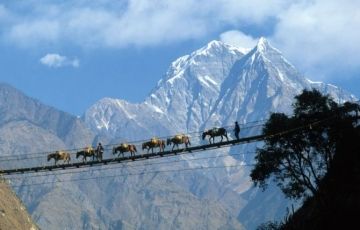 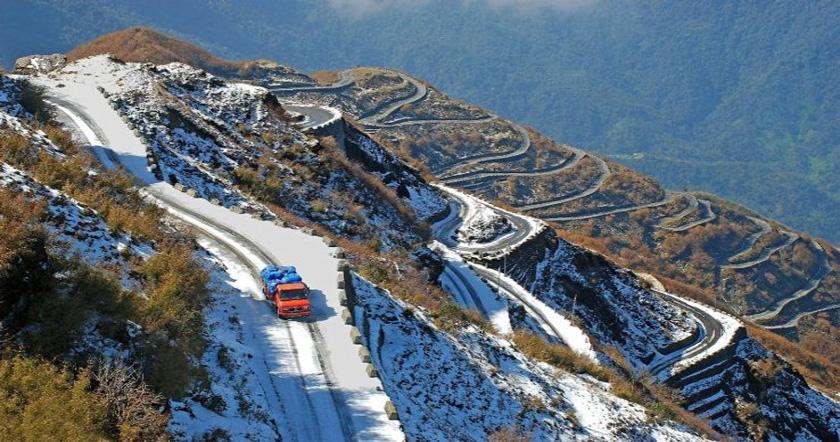 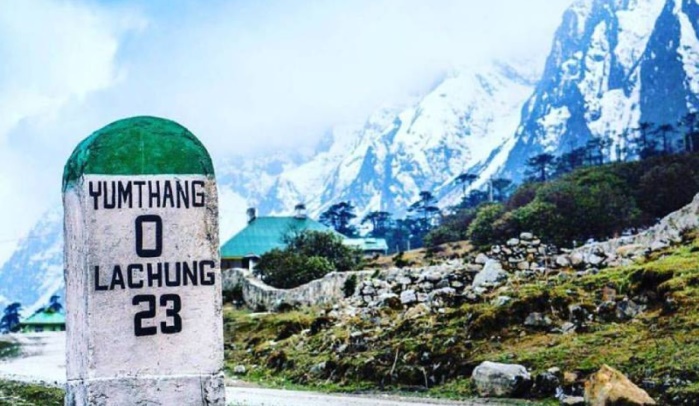 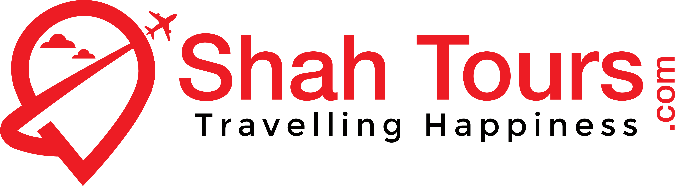 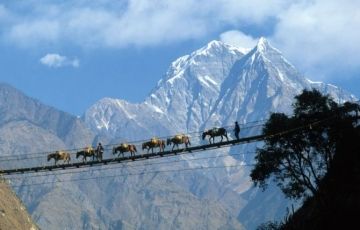 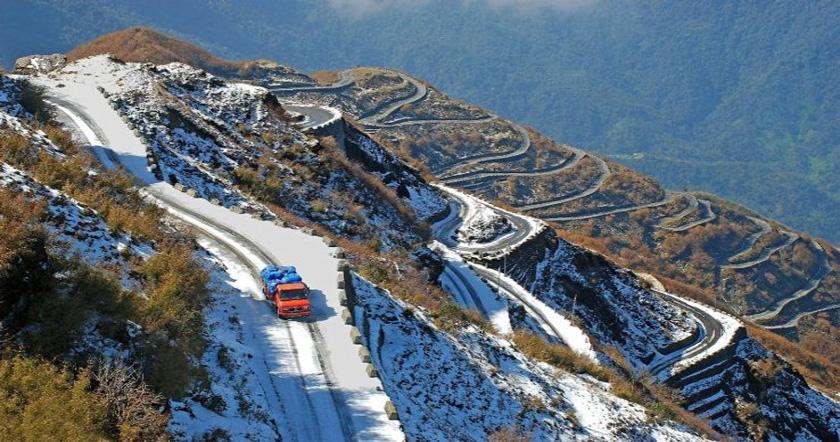 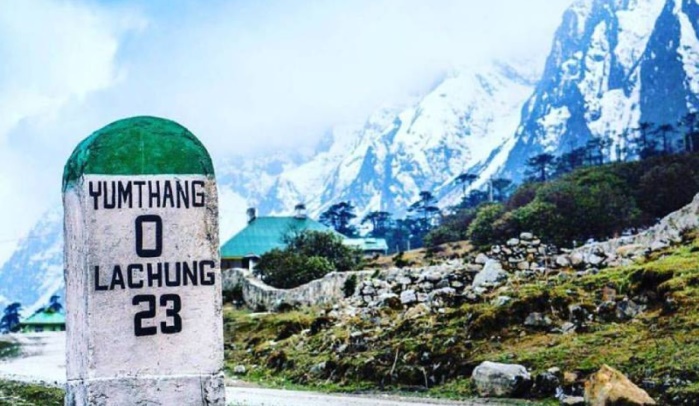 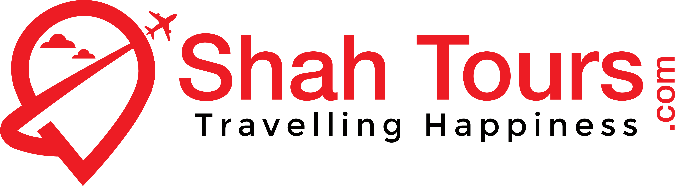 ITINERARY NUMBER: STT - 18GANGTOK 03 NIGHTS / LACHUNG 02 NIGHTSDURATION: 05 NIGHTS / 06 DAYS Day – 01 –Arrival and Transfer to Gangtok - Our representative will be there to receive the Guest at New Jalpaiguri Railway Station (NJP) / Bagdogra Airport (IXB) / Tenzing Norgay Bus Stand (Junction) – He will be assisting for the transfer to Gangtok – Gangtok the capital of Sikkim Suits all from tranquility to adventure, land of monastery, mystic rituals & festivals at an height of 1670 meters / 5480 feet and is the most visited spot of India. It is one of the most beautiful town with varieties of Rhododendron, Orchids and butterflies - Nearly 135 kilometers 4 ½ - 5 hours’ drive – Check into hotel – Evening free to roam around M G Road (Mall) or local Shopping center - Over Night stay at Gangtok Day - 02 - Excursion to Tsomgo Lake & Baba Mandir(Full Day) - Morning breakfast at hotel – Excursion to Tsomgo Lake & Baba Mandir ( New ) nearly 40 kilometers - The Lake is oval shaped lake nearly 50 feet deep - Generally covered in snow for most of the year the year – This lake is home to the Brahmini ducks & many migratory birds – Nearby is the sacred Baba Mandir known to be a very holy site for all - Nathu La Pass to Republic of China is nearly 20 kilometers and is optional - Back to Gangtok - Evening free to roam around M G Road (Mall) or local Shopping center  Over Night stay at Gangtok(Incase of Landslide or due to any other reasons ifTshangu Lake is closed then an alternate sightseeing will be provided)Day – 03 –Transfer to Lachung – Morning breakfast then around 10 AM drive to Lachung via Chungthang – Lachung is 125 kilometers, 5 – 6 hours – Lunch at Chungthang nearly 2 ½ – 3 hours of drive from Gangtok - Lachung situated at an altitude of 8600 feet - On the way enjoy a few wonderful locations like Tashi View point, Kabi Lungstok, Naga Waterfalls, Twin Waterfalls, Bhim Nala Waterfalls and the confluence of Lachen chu and Lachung Chu at Chungthang - Lunch will be served at Namok - The road leads through Rhododendron plants of the Singha Forest Reserve extended up to the Tibetan Plateau - Picturesque landscape, snow peaked mountains, flowing rivers blooming rhododendrons - During April / May / June one can find the riot of colours as Rhododendrons, Primulae and many other Alpine Flowers are in full bloom – Guest are expected to reach Lachung at late afternoon or early evening – Check into hotel – Evening free to stroll up to Lachung monastery – Night halt at LachungDay – 04 –Lachung Sight Seeing - Morning breakfast - After breakfast leave for Yumthang nearly 26 kilometers and is an hour drive - Yumthang valley is situated at an altitude of nearly 11800 feet with the river Lachung Chu flowing through the valley - Yumthang valley, hot spring, Yumey Samdong and Katao are nearby places of tourist Interest - Lachung is most sought after by tourist and the valley is either snow covered or the blooming Rhododendron always enhance the beauty of the place - On the way from Yumthang one may visit the famous hot spring known for its curative properties - Yumthang is a large valley surrounded by mountains where the tree line ends and the cold desert starts – In the winter months there is snow all around and the snow clad mountains adds to the beauty - Check into hotel – Evening free to stroll up to Lachung monastery – Night halt at Lachung Day - 05 -Transfer to Gangtok - After breakfast leave for Gangtok - On the way guest can stop between Singhik and Mangan – Return journey is from Lachung via Chungthang – Gangtok is 125 kilometers, 5 – 6 hours – Lunch on the way  If the weather is good and sky is clear one can get to see the Himalayan range with the prominent Khangchendzonga peak - The location on the way offers majestic view of mount Pandim, mount Kabru, mount Simvo, mount Jopuno, mount Khangchendzonga, mount Siniolchu and other peaks and the road side is wooded Rhododendron forest generally blooms during spring - Back to Gangtok - Evening free to roam around M G Road (Mall) or local Shopping center - Over Night stay at Gangtok Day - 06 –Departure– Gangtok to Siliguri – Siliguri / New Jalpaiguri Railway Station (NJP) / Bagdogra Airport (IXB) / Tenzing Norgay Bus Stand (Junction) - Morning breakfast - After breakfast transfer to Siliguri / New Jalpaiguri Railway Station (NJP) / Bagdogra Airport (IXB) / Tenzing Norgay Bus Stand (Junction) - Nearly 135 kilometers 4 ½ - 5 hours’ drive  Guest are advised to start early and not to rush - Forwarding Journey TOUR COST: PER PERSON (IN RUPEES)NOTE: IF TOTAL NO. OF PAX IS MORE THAN 06 ADDITIONAL VEHICLE WILL BE USED. BY WAGNOR INR – 29,500 & BY INNOVA / XYLO INR 34,000/- NET PAYABLEGO TO INDEX					  		                        HOTEL USED IN THE PACKAGESINCLUSIONS & EXCLUSIONSITINERARY NO: STT – 19GANGTOK 03 NIGHTS / LACHEN 01 NIGHT / LACHUNG 01 NIGHT DURATION: 05 NIGHT / 06 DAYS Day – 01 –Arrival and Transfer to Gangtok - Our representative will be there to receive the Guest at New Jalpaiguri Railway Station (NJP) / Bagdogra Airport (IXB) / Tenzing Norgay Bus Stand (Junction) – He will be assisting for the transfer to Gangtok – Gangtok the capital of Sikkim Suits all from tranquility to adventure, land of monastery, mystic rituals & festivals at an height of 1670 meters / 5480 feet and is the most visited spot of India - It is one of the most beautiful town with varieties of Rhododendron, Orchids and butterflies - Nearly 135 kilometers 4 ½ - 5 hours’ drive – Check into hotel – Evening free to roam around M G Road (Mall) or local Shopping center - Over Night stay at Gangtok Day – 02 - Excursion to Tsomgo Lake & Baba Mandir(Full Day) - Morning breakfast at hotel – Excursion to Tsomgo Lake & Baba Mandir ( New ) nearly 40 kilometers - The Lake is oval shaped lake nearly 50 feet deep - Generally covered in snow for most of the year the year – This lake is home to the Brahmini ducks & many migratory birds – Nearby is the sacred Baba Mandir known to be a very holy site for all - Nathu La Pass to Republic of China is nearly 20 kilometers and is optional tour - Back to Gangtok - Evening free to roam around M G Road (Mall) or local Shopping center - Over Night stay at Gangtok(Incase of Landslide or due to any other reasons ifTshangu Lake is closed then an alternate sightseeing will be provided) Day – 03 –Transfer to Lachen from Gangtok - Early morning breakfast – Drive 135 kilometers, 5 – 6 hours’ drive - Chungthang is 96 kilometers from Gangtok – Lunch at Chungthang – Lachen is 35 kilometers from Chungthang Reach Lachen late afternoon / early evening - The snowcapped peaks, the Shingbha wild life sanctuary, Gurudongmar Lake, Chopta Valley, Thangu are the major attraction – It’s a valley surrounded by gigantic and humbling snow peak mountains and the starting point of Green Lake Trek – In fact the village cradled between stern, tall rock faces standing like guards – A hamlet with very few people – It almost like this town is hidden from the outside – Like a Shangri - La – Check into a hotel - Welcome Tea – Evening free to stroll and visit the Lepcha Village – Overnight stay at Hotel in Lachen Day - 04 –Excursion to Gurudongmar Lake and Transfer to Lachung - Early morning breakfast – Visit to Gurudongmar Lake 55 kilometers, 2 ½ - 3 ½ hours’ drive - A valley at an altitude of 11, 800 feet through which Lachen Chu flows, generally covered with snow from December to April or even more is known as the Holy / Sacred Lake - Next drive through the cold desert till Tibet / China back to Resort for Lunch – After lunch drive to Lachung - The region is fully covered with Rhododendron forest with Chopta Valley and Thangu are the other places of interest - Back to hotel for lunch - After lunch proceed to Lachung – Nearly 50 kilometers and two hours’ drive – Check into hotel at Lachung - Evening free to visit Lachung Monastery - Overnight stay at Hotel at Lachung Day – 05 –Sight Seeing at Yumthang& Transfer to Gangtok - After breakfast drive towards Yumthang situated at an elevation of nearly 11800 feet - On the way you may visit the famous hot spring which is known for its curative properties of skin diseases - Yumthang is a valley near the river Lachung Chu surrounded by mountains where the tree line ends - In spring the valley erupts in riots of colors as Primulae, Rhododendrons and many other Alpine flowers in full bloom along with snow covered valley except in autumn - During winter Yumthang is somber with snow all around and the snow clad mountains adding to the ethereal beauty - Return to resort at Lachung for Lunch – Transfer to Gangtok – Reach Gangtok in the evening – Check into hotel – Night stay at Gangtok Day – 06 - Departure– Gangtok to Siliguri – Siliguri / New Jalpaiguri Railway Station (NJP) / Bagdogra Airport (IXB) / Tenzing Norgay Bus Stand (Junction) - Morning breakfast - After breakfast transfer to Siliguri / New Jalpaiguri Railway Station (NJP) / Bagdogra Airport (IXB) / Tenzing Norgay Bus Stand (Junction) - Nearly 135 kilometers 4 ½ - 5 hours’ drive – Guest are advised to start early and not to rush - Forwarding Journey TOUR COST: PER PERSON (IN RUPEES)NOTE: IF TOTAL NO. OF PAX IS MORE THAN 06 ADDITIONAL VEHICLE WILL BE USED. BY WAGNOR INR – 34,500 & BY INNOVA / XYLO INR 40,000/- NET PAYABLEGO TO INDEX					  		                        HOTEL USED IN THE PACKAGESINCLUSIONS & EXCLUSIONS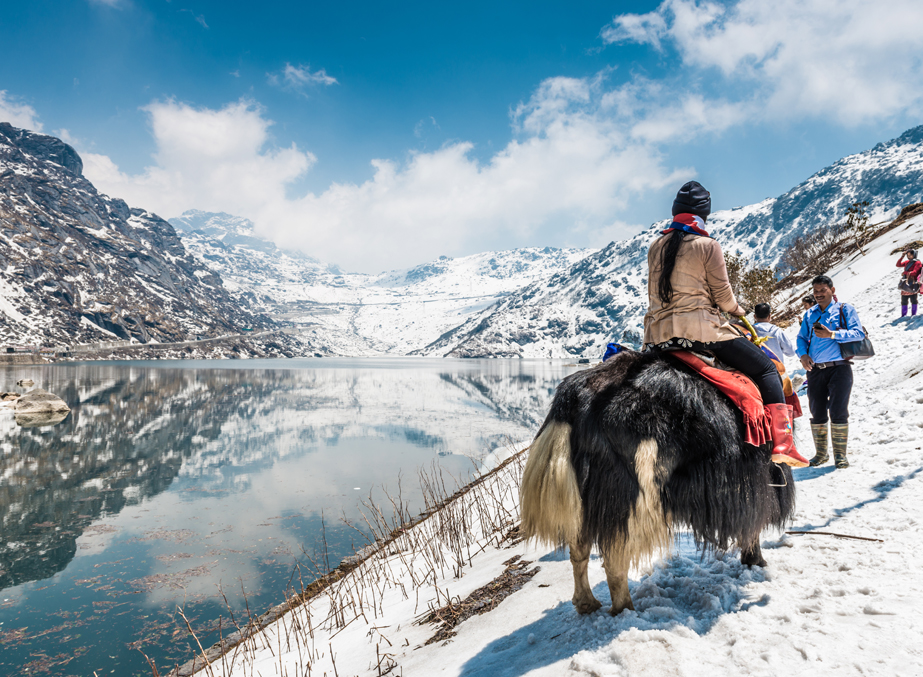 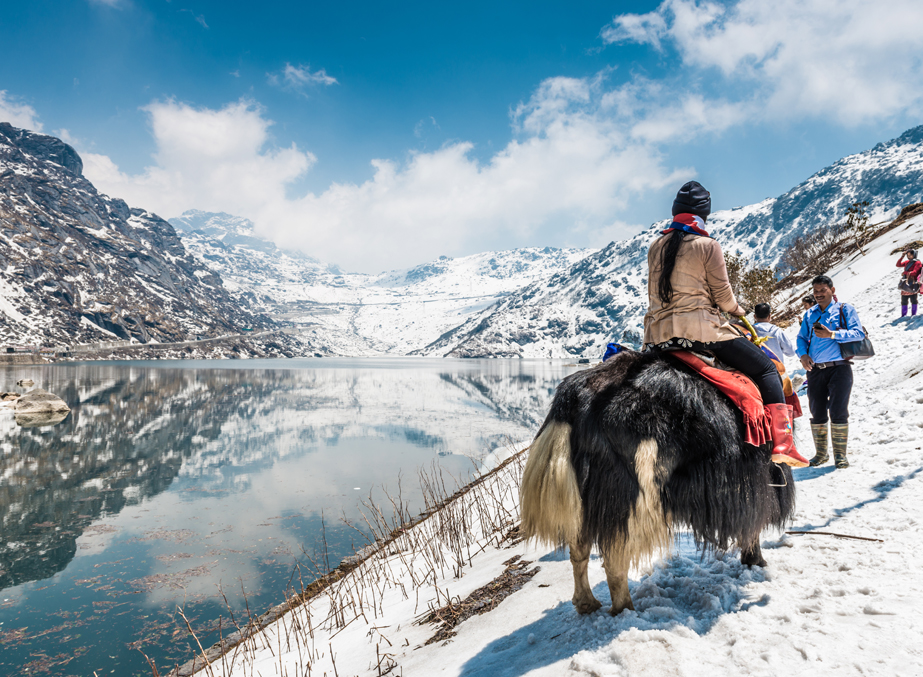 ITINERARY NUMBER: STT – 20GANGTOK 03 NIGHTS, DARJEELING 03 NIGHTSDURATION: 06 NIGHTS / 07 DAYSDay – 01 –Arrival and Transferto Gangtok - Our representative will be there to receive the Guest at New Jalpaiguri Railway Station (NJP) / Bagdogra Airport (IXB) / Tenzing Norgay Bus Stand (Junction) – He will be assisting for the transfer to Gangtok – Gangtok the capital of Sikkim Suits all from tranquility to adventure, land of monastery, mystic rituals & festivals at an height of 1670 meters / 5480 feet and is the most visited spot of India. It is one of the most beautiful town with varieties of Rhododendron, Orchids and butterflies - Nearly 135 kilometers 4 ½ - 5 hours’ drive – Check into hotel – Evening free to roam around M G Road (Mall) or local Shopping center - Over Night stay at Gangtok. Day – 02 –Gangtok Local Sight Seeing (Full Day) – Morning breakfast - After breakfast drive for the city tour of Gangtok Sightseeing will be for half day hence the drive will be easy and comfortable – It is not possible to cover all the spot in single day hence we make the program with points covering minimum distance traveled - Visit to Directorate of Handicrafts & Handloom, Research Institute of Tibetology, Do Drul Chorten (Stupa), Enchey Monastery, White Hall, Flower Show, Ganesh Tok, Hanuman Tok, Tashi View Point, Banjhakri Falls, one of the finest falls close to Gangtok, etc. Back to hotel – Evening free to roam around M G Road (Mall) or local Shopping center – There are few discotheques in Gangtok to spend time - Over Night stay at Gangtok. Day – 03 –Excursion to Tsomgo Lake & Baba Mandir(Full Day) - Morning breakfast at hotel – Excursion to Tsomgo Lake & Baba Mandir ( New ) nearly 40 kilometers - The Lake is oval shaped lake nearly 50 feet deep - Generally covered in snow for most of the year the year  This lake is home to the Brahmini ducks & many migratory birds – Nearby is the sacred Baba Mandir known to be a very holy site for all - Nathu La Pass to Republic of China is nearly 20 kilometers and is optional tour - Back to Gangtok - Evening free to roam around M G Road (Mall) or local Shopping center - Over Night stay at Gangtok(Incase of Landslide or due to any other reasons ifTshangu Lake is closed then an alternate sightseeing will be provided). Day – 04 –Transfer to Darjeeling - After breakfast drive 65 kilometers 1 ½ - 2 hours – Darjeeling – This was the Summer capital of the East India Company – Situated at an height of 2123 meters / 70001 feet lies the land of breathtaking beauty, sloping tea gardens with spectacular views of the Mount Everest is the Queen of the hills – It is also home to the famous World Heritage train – The Darjeeling Himalayan Railway (DHR), Padmaja Naidu Zoological Park, Himalayan Mountaineering Institute (HMI), etc. Beautiful tea garden with the view of The Himalayan range along with the snow peaks of mount Kanchenjunga is one of the tourist hot spot of this region - Check into hotel – Evening free to roam around Mall or local Shopping center - Over Night stay at Darjeeling Day - 05 - Darjeeling Local Sight Seeing(Half Day)  Early morning at around3:45 AM drive to 8000 feet / 2440 meters through primitive forests of oak, magnolia to Tiger Hill to view sunrise over Kanchendzonga Peak (subject to clear weather) – On the way back visit Ghoom Monastery, Peace memorial & Batasia Loop – On the way back visit Ghoom Monastery, Peace memorial & Batasia Loop – Back to hotel for breakfast - After breakfast rest for half an hour After breakfast next round of sightseeing - Half Day city tour includes Padmaja Naidu Zoological Park, Himalayan Mountaineering Institute (Closed on Thursday), Ropeway, Tensing Gumpo Rock, Tibetan Refugee Self Help Center (Closed on Sunday), Tea Estate, Natural History Museum (Sunday Closed), Peace Pagoda – Back to hotel – Evening free to stroll around the area - Overnight stay at Darjeeling Day – 06 – Excursion to Mirik(Full Day) - Morning Breakfast – After breakfast drive to Mirik nearly 60 kilometers / 1 ½  2 hours’ drive – The drive is through scenic roads with occasional stoppage for photography - Mirik is centered round Sumendu Lake and is known for its landscaped gardens, tea gardens, orange orchards, cardamom groves and spectacular views of the Himalayan ranges - Full day excursion of Mirik Lake (Horse riding & Boating facilities is available around the lake - This high altitude lake is worth visiting – One can also visit Pashupati Market in Nepal on the way back to Darjeeling – Back to Darjeeling – Evening free to roam around the Hotel / Resort or Mall or the Local market area - Overnight stay at Darjeeling Day - 07 –Departure – Darjeeling to Siliguri / New Jalpaiguri Railway Station (NJP) / Bagdogra Airport (IXB) / Tenzing Norgay Bus Stand (Junction) - Morning breakfast - After breakfast transfer to Siliguri / New Jalpaiguri Railway Station (NJP) / Bagdogra Airport (IXB) / Tenzing Norgay Bus Stand (Junction) Nearly 105 kilometers 3 ½ - 4 hours’ drive – Forwarding JourneyTOUR COST: PER PERSON (IN RUPEES)NOTE: IF TOTAL NO. OF PAX IS MORE THAN 06 ADDITIONAL VEHICLE WILL BE USED. BY WAGNOR INR – 32,500 & BY INNOVA / XYLO INR 37,000/- NET PAYABLEGO TO INDEX					  		                        HOTEL USED IN THE PACKAGESINCLUSIONS & EXCLUSIONS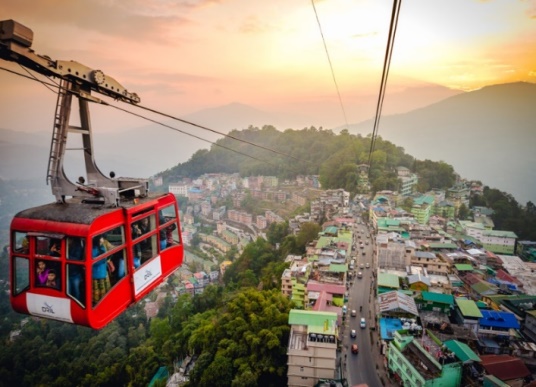 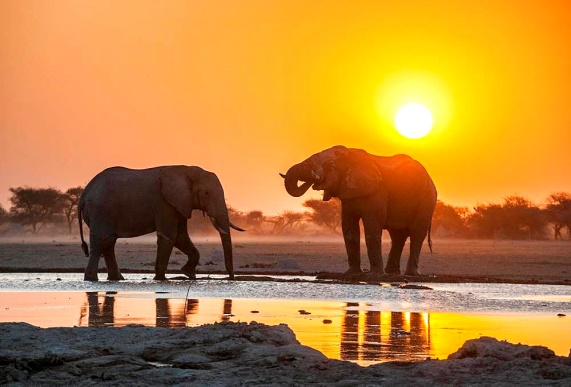 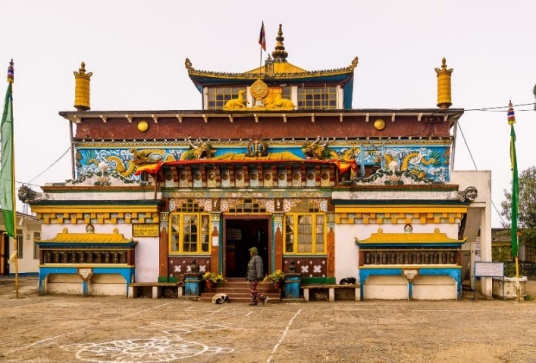 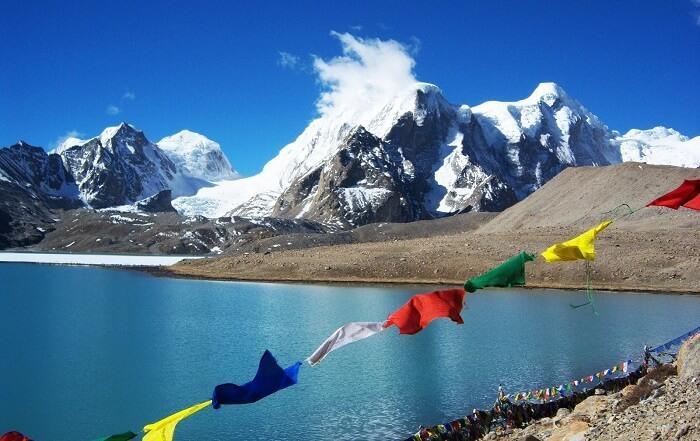 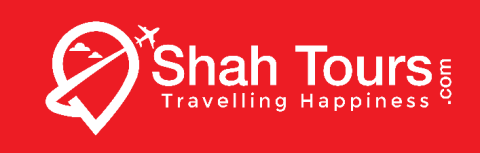 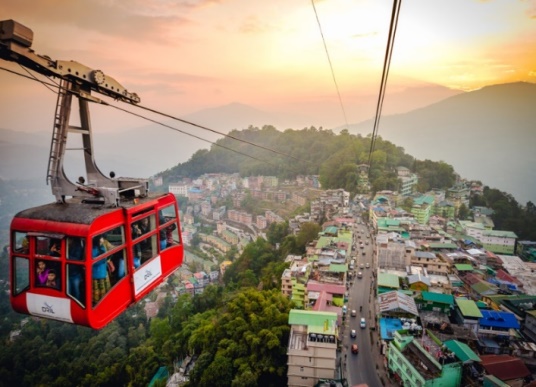 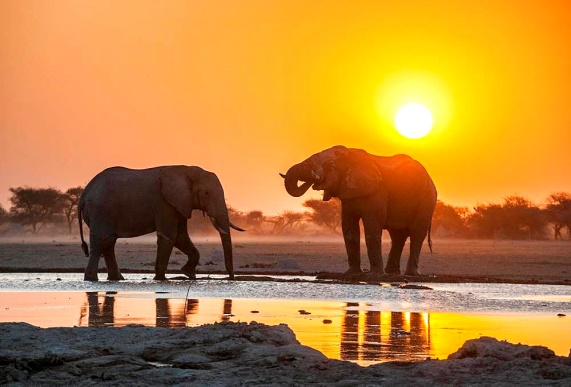 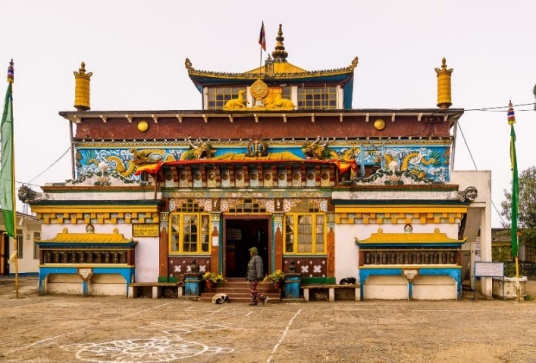 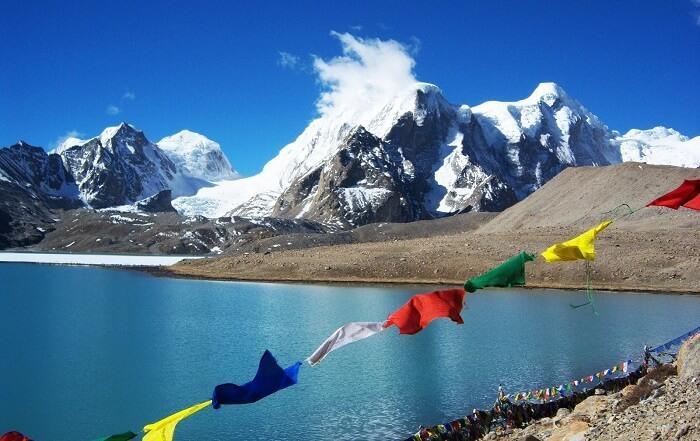 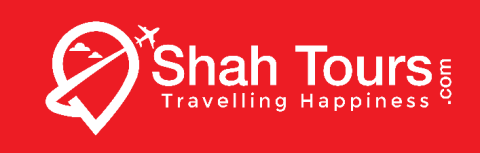 ITINERARY NUMBER: STT - 21GANGTOK 02 NIGHTS / KALIMPONG 01 NIGHT / DARJEELING 03 NIGHTS DURATION: 06 NIGHTS / 07 DAYSDay – 01 –Arrival and Transfer to Gangtok - Our representative will be there to receive the Guest at New Jalpaiguri Railway Station (NJP) / Bagdogra Airport (IXB) / Tenzing Norgay Bus Stand (Junction) – He will be assisting for the transfer to Gangtok – Gangtok the capital of Sikkim Suits all from tranquility to adventure, land of monastery, mystic rituals & festivals at an height of 1670 meters / 5480 feet and is the most visited spot of India. It is one of the most beautiful town with varieties of Rhododendron, Orchids and butterflies - Nearly 135 kilometers 4 ½ - 5 hours’ drive – Check into hotel – Evening free to roam around M G Road (Mall) or local Shopping center - Over Night stay at GangtokDay - 02 -Excursion to Tsomgo Lake & Baba Mandir(Full Day) - Morning breakfast at hotel – Excursion to Tsomgo Lake & Baba Mandir ( New ) nearly 40 kilometers - The Lake is oval shaped lake nearly 50 feet deep - Generally covered in snow for most of the year the year – This lake is home to the Brahmini ducks & many migratory birds – Nearby is the sacred Baba Mandir known to be a very holy site for all - Nathu La Pass to Republic of China is nearly 20 kilometers and is optional tour - Back to Gangtok - Evening free to roam around M G Road (Mall) or local Shopping center - Over Night stay at Gangtok (Incase of Landslide or due to any other reasons ifTshangu Lake is closed then an alternate sightseeing will be provided) Day – 03 –Gangtok Local Sight Seeing (Half Day) & Transfer to Kalimpong – Morning breakfast - After breakfast drive for the city tour of Gangtok – Visit to Directorate of Handicrafts & Handloom, Research Institute of Tibetology, Do Drul Chorten (Stupa), Enchey Monastery, White Hall, Flower Show– Transfer to Kalimpong - 105 kilometers 2 - 2 ½ hours - Kalimpong situated on the foothills of the Himalayas is a green destination at an altitude of 1243 meters / 4078 feet - It is a historical destinations with bustling market, colorful people – Check into hotel – Evening free to roam around the any of the nurseries or the Local market area - Overnight stay at Kalimpong Day - 04 –Kalimpong Sight Seeing & Transfer to Darjeeling – Morning breakfast - Drive for sightseeing tour through scenic road to Forest Museum (Closed On Thursday), Deolo Hill, Hanuman Mandir, Dr Graham Homes, Durbin Monastery, Mangaldham, Pine View Nurseries (Cactus Only) – Transfer to Darjeeling crossing the river Teesta on the way - 65 kilometers 1 ½ - 2 hours - At an height of 2123 meters / 70001 feet lies the land of breathtaking beauty, sloping tea gardens with spectacular views of the Mount Everest is the Queen of the hills – It is also home to the famous World Heritage train – The Darjeeling Himalayan Railway (DHR) - Check into hotel – Evening free to roam around Mall or local Shopping center - Over Night stay at Darjeeling Day – 05 - Darjeeling Local Sight Seeing(Half Day) – Early morning at around3:45 AM drive to 8000 feet / 2440 meters through primitive forests of oak, magnolia to Tiger Hill to view sunrise over Kanchendzonga Peak (subject to clear weather) – On the way back visit Ghoom Monastery, Peace memorial & Batasia Loop – On the way back visit Ghoom Monastery, Peace memorial & Batasia Loop – Back to hotel for breakfast - After breakfast rest for half an hour After breakfast next round of sightseeing - Half Day city tour includes Padmaja Naidu Zoological Park, Himalayan Mountaineering Institute (Closed on Thursday), Ropeway, Tensing Gumpo Rock, Tibetan Refugee Self Help Center (Closed on Sunday), Tea Estate, Natural History Museum (Sunday Closed), Peace Pagoda – Back to hotel – Evening free to stroll around the area - Overnight stay at Darjeeling .Day – 06 – Excursion to Mirik (Full Day) - Morning Breakfast – After breakfast drive to Mirik nearly 60 kilometers / 1 ½ - 2 hours’ drive – The drive is through scenic roads with occasional stoppage for photography - Mirik is centered round Samendu Lake and is known for its landscaped gardens, tea gardens, orange orchards, cardamom groves and spectacular views of the Himalayan ranges - Full day excursion of Mirik Lake (Horse riding & Boating facilities is available around the lake - This high altitude lake is worth visiting – One can also visit Pashupati Market in Nepal on the way back to Darjeeling – Back to Darjeeling – Evening free to roam around the Hotel / Resort or Mall or the Local market area - Overnight stay at Darjeeling Day - 07 – Departure – Darjeeling to Siliguri / New Jalpaiguri Railway Station (NJP) / Bagdogra Airport (IXB) / Tenzing Norgay Bus Stand (Junction) - Morning breakfast - After breakfast transfer to Siliguri / New Jalpaiguri Railway Station (NJP) / Bagdogra Airport (IXB) / Tenzing Norgay Bus Stand (Junction) - Nearly 105 kilometers 3 ½ - 4 hours’ drive – Forwarding Journey.TOUR COST: PER PERSON (IN RUPEES)NOTE: IF TOTAL NO. OF PAX IS MORE THAN 06 ADDITIONAL VEHICLE WILL BE USED. BY WAGNOR INR – 35,000 & BY INNOVA / XYLO INR 41,000/- NET PAYABLEGO TO INDEX					  		                        HOTEL USED IN THE PACKAGESINCLUSIONS & EXCLUSIONSITINERARY NUMBER: STT – 22GANGTOK 03 NIGHTS / KALIMPONG 01 NIGHT / DARJEELING 02 NIGHTS DURATION: 07 DAYS / 06 NIGHTS Day – 01 –Arrival and Transfer to Gangtok - Our representative will be there to receive the Guest at New Jalpaiguri Railway Station (NJP) / Bagdogra Airport (IXB) / Tenzing Norgay Bus Stand (Junction). Gangtok the capital of Sikkim Suits all from tranquility to adventure, land of monastery, mystic rituals & festivals at a height of 1670 meters / 5480 feet and is the most visited spot of India. It is one of the most beautiful town with varieties of Rhododendron, Orchids and butterflies - Nearly 135 kilometers 4 ½ - 5 hours’ drive – Check into hotel. Evening free to roam around M G Road (Mall) or local Shopping center - Over Night stay at Gangtok Day – 02 –Gangtok Local Sight Seeing (Full Day) – Morning breakfast - After breakfast drive for the city tour of Gangtok Sightseeing will be for half day hence the drive will be easy and comfortable – It is not possible to cover all the spot in single day hence we make the program with points covering minimum distance traveled - Visit to Directorate of Handicrafts & Handloom, Research Institute of Tibetology, Do Drul Chorten (Stupa), Enchey Monastery, White Hall, Flower Show, Garden Ganesh Tok, Hanuman Tok, Tashi View Point, Banjhakri Falls, one of the finest falls close to Gangtok, etc. Back to hotel – Evening at leisure. Over Night stay at Gangtok Day - 03 -Excursion to Tsomgo Lake & Baba Mandir(Full Day) - Morning breakfast at hotel – Excursion to Tsomgo Lake & Baba Mandir ( New ) nearly 40 kilometers - The Lake is oval shaped lake nearly 50 feet deep - Generally covered in snow for most of the year the year – This lake is home to the Brahmini ducks & many migratory birds – Nearby is the sacred Baba Mandir known to be a very holy site for all - Nathu La Pass to Republic of China is nearly 20 kilometers and is optional tour - Back to Gangtok - Evening free to roam around M G Road (Mall) or local Shopping center - Over Night stay at Gangtok. Day - 04 –Transfer to Kalimpong & Sightseeing at Kalimpong – Early morning Breakfast - After breakfast drive 105 kilometers 2 - 2 ½ hours transfer to the Kalimpong - Kalimpong situated on the foothills of the Himalayas is a green destination at an altitude of 1243 meters / 4078 feet - It is a historical destinations with bustling market, colorful people and offers spectacular views of the Himalayan range – Check into hotel – Drive for sightseeing tour through scenic road to Forest Museum (Closed On Thursday), Deolo Hill, Hanuman Mandir, Dr Graham Homes, Durbin Monastery, Mangaldham, Pine View Nurseries (Cactus Only) - Back to Kalimpong Hotel– Evening free to roam around the any of the hundred nurseries or the Local market area - Overnight stay at KalimpongDay - 05 – Transfer to Darjeeling – Morning breakfast - Transfer to Darjeeling crossing the river Teesta on the way - 65 kilometers 1 ½ - 2 hours - At an height of 2123 meters / 70001 feet lies the land of breathtaking beauty, sloping tea gardens with spectacular views of the Mount Everest is the Queen of the hills – It is also home to the famous World Heritage train – The Darjeeling Himalayan Railway (DHR) - Check into hotel – Evening free to roam around Mall or local Shopping center - Over Night stay at Darjeeling Day – 06 -Darjeeling Local Sight Seeing(Half Day) – Early morning at around3:45 AM drive to 8000 feet / 2440 meters through primitive forests of oak, magnolia to Tiger Hill to view sunrise over Kanchendzonga Peak (subject to clear weather) – On the way back visit Ghoom Monastery, Peace memorial & Batasia Loop – On the way back visit Ghoom Monastery, Peace memorial & Batasia Loop – Back to hotel for breakfast - After breakfast rest for half an hour After breakfast next round of sightseeing - Half Day city tour includes Padmaja Naidu Zoological Park, Himalayan Mountaineering Institute (Closed on Thursday), Ropeway, Tensing Gumpo Rock, Tibetan Refugee Self Help Center (Closed on Sunday), Tea Estate, Natural History Museum (Sunday Closed), Peace Pagoda – Back to hotel – Evening free to stroll around the area - Overnight stay at Darjeeling Day - 07 –Departure – Darjeeling to Siliguri / New Jalpaiguri Railway Station (NJP) / Bagdogra Airport (IXB) / Tenzing Norgay Bus Stand (Junction) - Morning breakfast - After breakfast transfer to Siliguri / New Jalpaiguri Railway Station (NJP) / Bagdogra Airport (IXB) / Tenzing Norgay Bus Stand (Junction) - Nearly 105 kilometers 3 ½ - 4 hours’ drive – Forwarding JourneyTOUR COST: PER PERSON (IN RUPEES)NOTE: IF TOTAL NO. OF PAX IS MORE THAN 06 ADDITIONAL VEHICLE WILL BE USED. BY WAGNOR INR – 35,000 & BY INNOVA / XYLO INR 42,000/- NET PAYABLEGO TO INDEX					  		                        HOTEL USED IN THE PACKAGESINCLUSIONS & EXCLUSIONS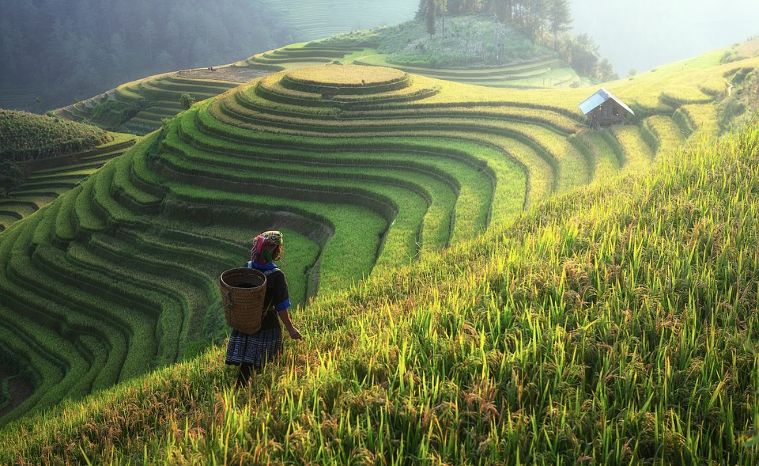 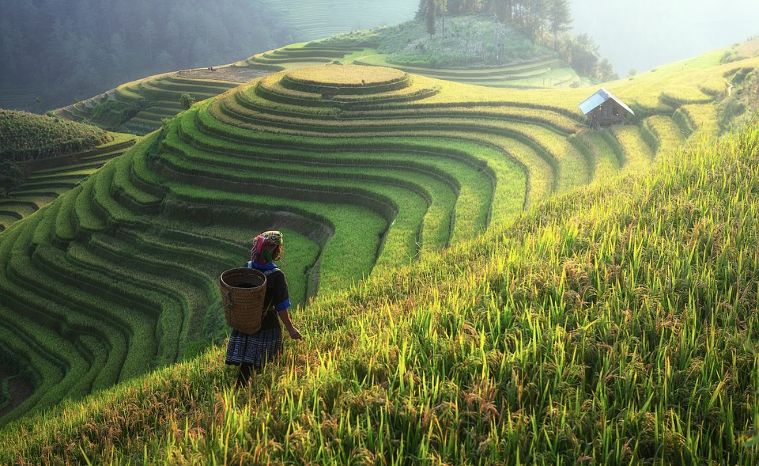 ITINERARY NO: STT – 23GANGTOK 03 NIGHTS / PELLING 01 NIGHT / DARJEELING 02 NIGHTSDURATION: 06 NIGHTS / 07 DAYS Day – 01 –Arrival and transfer to Gangtok - Our representative will be there to receive the Guest at New Jalpaiguri Railway Station (NJP) / Bagdogra Airport (IXB) / Tenzing Norgay Bus Stand (Junction) – He will be assisting for the transfer to Gangtok – Gangtok the capital of Sikkim Suits all from tranquility to adventure, land of monastery, mystic rituals & festivals at an height of 1670 meters / 5480 feet and is the most visited spot of India - It is one of the most beautiful town with varieties of Rhododendron, Orchids and butterflies - Nearly 135 kilometers 4 ½ - 5 hours’ drive – Check into hotel – Evening free to roam around M G Road (Mall) or local Shopping center - Over Night stay at Gangtok Day – 02 - Gangtok Local Sight Seeing (Full Day) – Morning breakfast - After breakfast drive for the city tour of Gangtok  Sightseeing will be for half day hence the drive will be easy and comfortable – It is not possible to cover all the spot in single day hence we make the program with points covering minimum distance traveled - Visit to Directorate of Handicrafts & Handloom, Research Institute of Tibetology, Do Drul Chorten (Stupa), Enchey Monastery, White Hall, Flower Show, Ganesh Tok, Hanuman Tok, Tashi View Point, Banjhakri Falls, one of the finest falls close to Gangtok, etc.  Back to hotel – Evening free to roam around M G Road (Mall) or local Shopping center – There are few discotheques in Gangtok to spend time - Over Night stay at Gangtok Day - 03 - Excursion to Tsomgo Lake & Baba Mandir(Full Day) - Morning breakfast at hotel – Excursion to Tsomgo Lake & Baba Mandir ( New ) nearly 40 kilometers - The Lake is oval shaped lake nearly 50 feet deep - Generally covered in snow for most of the year the year – This lake is home to the Brahmini ducks & many migratory birds – Nearby is the sacred Baba Mandir known to be a very holy site for all - Nathu La Pass to Republic of China is nearly 20 kilometers and is optional tour - Back to Gangtok - Evening free to roam around M G Road (Mall) or local Shopping center - Over Night stay at Gangtok (Incase of Landslide or due to any other reasons ifTshangu Lake is closed then an alternate sightseeing will be provided) Day – 04 -Transfer to Pelling - Transfer to Pelling via Jorethang – A drive of 140 kilometers 3 ½ - 4 hours through scenic road – Check in to the hotel – Pelling is situated at an altitude of 2072 meters / 6800 feet - On a clear day guest can get a clear view of Himalayan range with snowcapped mount Pandim, Kumbhakarna, Rathong, Khangchendzonga, Zopuno, Shimbho, Narsing, Sinolchu etc. It is one of the exotic settlement with varieties of Rhododendron, Orchids, historical sites, short trek routes and wildlife – Its botanical and zoological richness is inspiring and the scenic view from the top of the ridge across deep valley to the heights of Kanchendzonga ranges is something to be seen to be believed - Yuksom, Ravangla, Rinchenpong and Namchi are some of the tourist spot nearby – Check into hotel - Evening free to roam around the small settlement - Over Night stay at Pelling Day - 05 - Pelling Local sightseeing (Half Day) & Transfer to Darjeeling - After breakfast at hotel – Drive for Sight Seeing. The routes are forested and the botanical and zoological richness is inspiring. Places of visit are Rimbi water Falls, Rimbi Rock Garden, Kechopalri Monastery, Kanchenjunga water Falls, Pemayangtse Monastery, Rabdantse ruins, the scenic view from the top of the ruin to the mystic heights of Kanchendzonga ranges. Forwarding journey to Darjeeling – The road is scenic and pass through Gyalsing and Jorethang - transfer to Darjeeling takes nearly 135 Kilometers 3 – 3 ½ hours – It is situated an height of 2123 meters / 70001 feet - Darjeeling is home to many international Schools and few of the internationally famous site like Himalayan Mountaineering Institute, Padmaja Naidu Zoological Park, Darjeeling Himalayan Railway, etc. It is also home to the famous World Heritage train  The Darjeeling Himalayan Railway (DHR) - Check into hotel – Evening free - Over Night stay at Darjeeling Day – 06 - Darjeeling Local Sight Seeing(Half Day) – Early morning at around3:45 AM drive to 8000 feet / 2440 meters through primitive forests of oak, magnolia to Tiger hill to view sunrise over Kanchendzonga Peak (subject to clear weather) – On the way back visit Ghoom Monastery, Peace memorial & Batasia Loop – On the way back visit Ghoom Monastery, Peace memorial & Batasia Loop – Back to hotel for breakfast - After breakfast rest for half an hour After breakfast next round of sightseeing - Half Day city tour includes Padmaja Naidu Zoological Park, Himalayan Mountaineering Institute (Closed on Thursday), Ropeway, Tensing Gumpo Rock, Tibetan Refugee Self Help Center (Closed on Sunday), Tea Estate, Natural History Museum (Sunday Closed), Peace Pagoda – Back to hotel – Evening free to stroll around the area - Overnight stay at Darjeeling Day - 07 –Departure – Darjeeling to Siliguri / New Jalpaiguri Railway Station (NJP) / Bagdogra Airport (IXB) / Tenzing Norgay Bus Stand (Junction) - Morning breakfast - After breakfast transfer to Siliguri / New Jalpaiguri Railway Station (NJP) / Bagdogra Airport (IXB) / Tenzing Norgay Bus Stand (Junction) Nearly 105 kilometers 3 ½ - 4 hours’ drive – Forwarding Journey TOUR COST: PER PERSON (IN RUPEES)NOTE: IF TOTAL NO. OF PAX IS MORE THAN 06 ADDITIONAL VEHICLE WILL BE USED. BY WAGNOR INR – 37,500 & BY INNOVA / XYLO INR 45,000/- NET PAYABLEGO TO INDEX					  		                        HOTEL USED IN THE PACKAGESINCLUSIONS & EXCLUSIONSITINERARY NUMBER: STT - 24GANGTOK 02 NIGHTS / KALIMPONG 02 NIGHT / DARJEELING 02 NIGHTSDURATION: 06 NIGHTS / 07 DAYS Day – 01 –Arrival and Transfer to Gangtok - Our representative will be there to receive the Guest at New Jalpaiguri Railway Station (NJP) / Bagdogra Airport (IXB) / Tenzing Norgay Bus Stand (Junction) – He will be assisting for the transfer to Gangtok – Gangtok the capital of Sikkim Suits all from tranquility to adventure, land of monastery, mystic rituals & festivals at an height of 1670 meters / 5480 feet and is the most visited spot of India. It is one of the most beautiful town with varieties of Rhododendron, Orchids and butterflies - Nearly 135 kilometers 4 ½ - 5 hours’ drive – Check into hotel – Evening free to roam around M G Road (Mall) or local Shopping center - Over Night stay at Gangtok Day - 02 -Excursion to Tsomgo Lake & Baba Mandir(Full Day) - Morning breakfast at hotel – Excursion to Tsomgo Lake & Baba Mandir ( New ) nearly 40 kilometers - The Lake is oval shaped lake nearly 50 feet deep - Generally covered in snow for most of the year the year – This lake is home to the Brahmini ducks & many migratory birds – Nearby is the sacred Baba Mandir known to be a very holy site for all - Nathu La Pass to Republic of China is nearly 20 kilometers and is optional tour - Back to Gangtok - Evening free to roam around M G Road (Mall) or local Shopping center - Over Night stay at Gangtok (Incase of Landslide or due to any other reasons ifTshangu Lake is closed then an alternate sightseeing will be provided) Day – 03 - Gangtok Local Sight Seeing (Half Day) & Transfer to Kalimpong -After breakfast at hotel - Depart for Half day city tour of Gangtok - Directorate of Handicrafts and Handlooms, Research Institute of Tibetology, Chorten (Stupa), Flower Show & Transfer to Kalimpong – Nearly 105 kilometers 2 – 2 ½ hours’ drive - Kalimpong situated on the foothills of the Himalayas is a green destination at an altitude of 1243 meters / 4078 feet - It is a historical destinations with bustling market, colorful people and offers spectacular views of the Himalayan range – Check into hotel – Evening free to stroll around any nursery or the local market – Overnight stay at Kalimpong Day – 04 -Sight Seeing in Kalimpong – Morning breakfast in hotel – Drive for sightseeing - It is a historical destinations with bustling market, colorful people, offers spectacular views of the Himalayan range and the scenic beauty on the way are beautiful – Drive for sightseeing tour through scenic road to Forest Museum (Closed On Thursday), Deolo Hill, Hanuman Mandir, Dr Graham Homes, Durbin Monastery, Mangaldham, Pine View Nurseries (Cactus Only) - Back to Kalimpong Hotel– Evening free to roam around the any of the hundred nurseries or the Local market area - Overnight stay at Kalimpong Day - 05 -Transfer to Darjeeling - After breakfast at hotel - Forwarding journey to Darjeeling – There is an option of water rafting at Chitrey on the banks of River Teesta (Optional) - Transfer to Darjeeling takes nearly 65 Kilometers 1 ½  2 hours – It is situated a height of 2123 meters / 70001 feet - It is a land of breathtaking beauty, sloping tea gardens with spectacular views of the Mount Everest is the Queen of the hills – Darjeeling is home to many international Schools and few of the internationally famous site like Himalayan Mountaineering Institute – It is also home to the famous World Heritage train – The Darjeeling Himalayan Railway (DHR) - Check into hotel – Evening free - Over Night stay at Darjeeling Day – 06 - Darjeeling Local Sight Seeing(Half Day) – Early morning at around3:45 AM drive to 8000 feet / 2440 meters through primitive forests of oak, magnolia to Tiger Hill to view sunrise over Kanchendzonga Peak (subject to clear weather) – On the way back visit Ghoom Monastery, Peace memorial & Batasia Loop – On the way back visit Ghoom Monastery, Peace memorial & Batasia Loop – Back to hotel for breakfast - After breakfast rest for half an hour After breakfast next round of sightseeing - Half Day city tour includes Padmaja Naidu Zoological Park, Himalayan Mountaineering Institute (Closed on Thursday), Ropeway, Tensing Gumpo Rock, Tibetan Refugee Self Help Center (Closed on Sunday), Tea Estate, Natural History Museum (Sunday Closed), Peace Pagoda – Back to hotel – Evening free to stroll around the area - Overnight stay at Darjeeling Day - 07 – Departure – Darjeeling to Siliguri / New Jalpaiguri Railway Station (NJP) / Bagdogra Airport (IXB) / Tenzing Norgay Bus Stand (Junction) - Morning breakfast - After breakfast transfer to Siliguri / New Jalpaiguri Railway Station (NJP) / Bagdogra Airport (IXB) / Tenzing Norgay Bus Stand (Junction) - Nearly 105 kilometers 3 ½ - 4 hours’ drive – Forwarding JourneyTOUR COST: PER PERSON (IN RUPEES)NOTE: IF TOTAL NO. OF PAX IS MORE THAN 06 ADDITIONAL VEHICLE WILL BE USED. BY WAGNOR INR – 37,500 & BY INNOVA / XYLO INR 40,500/- NET PAYABLEGO TO INDEX					  		                        HOTEL USED IN THE PACKAGESINCLUSIONS & EXCLUSIONS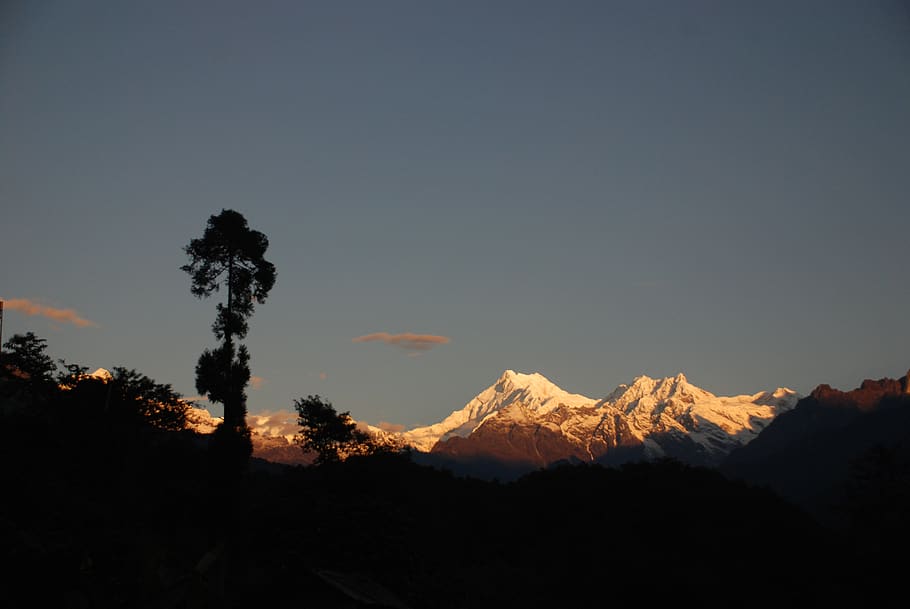 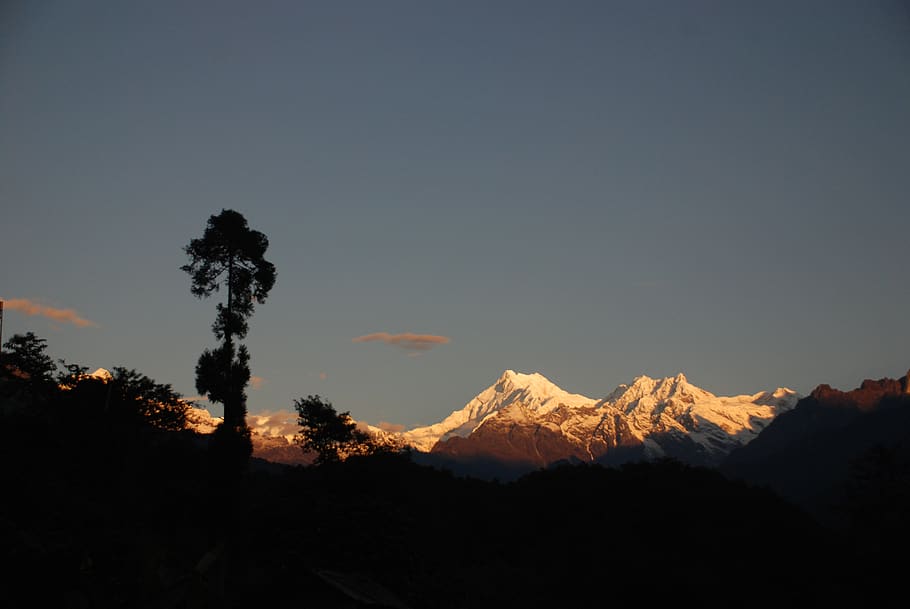 ITINERARY NUMBER: STT – 25GANGTOK 02 NIGHTS / PELLING 02 NIGHTS / DARJEELING 02 NIGHTSDURATION: 06 NIGHTS / 07 DAYSDay – 01 –Arrival and Transfer to Gangtok - Our representative will be there to receive the Guest at New Jalpaiguri Railway Station (NJP) / Bagdogra Airport (IXB) / Tenzing Norgay Bus Stand (Junction) – He will be assisting for the transfer to Gangtok – Gangtok the capital of Sikkim Suits all from tranquility to adventure, land of monastery, mystic rituals & festivals at an height of 1670 meters / 5480 feet and is the most visited spot of India. It is one of the most beautiful town with varieties of Rhododendron, Orchids and butterflies - Nearly 135 kilometers 4 ½ - 5 hours’ drive – Check into hotel – Evening free to roam around M G Road (Mall) or local Shopping center - Over Night stay at Gangtok Day - 02 -Excursion to Tsomgo Lake & Baba Mandir(Full Day) - Morning breakfast at hotel – Excursion to Tsomgo Lake & Baba Mandir (New ) nearly 40 kilometers - The Lake is oval shaped lake nearly 50 feet deep - Generally covered in snow for most of the year the year – This lake is home to the Brahmini ducks & many migratory birds – Nearby is the sacred Baba Mandir known to be a very holy site for all - Nathu La Pass to Republic of China is nearly 20 kilometers and is optional tour - Back to Gangtok - Evening free to roam around M G Road (Mall) or local Shopping center - Over Night stay at Gangtok(Incase of Landslide or due to any other reasons ifTshangu Lake is closed then an alternate sightseeing will be provided) Day – 03 –Gangtok Local Sight Seeing (Half Day) & Transfer to Pelling – Morning breakfast - After breakfast drive for the city tour of Gangtok - Visit to Directorate of Handicrafts & Handloom, Research Institute of Tibetology, Do Drul Chorten (Stupa), Enchey Monastery, White Hall, Flower Show, etc. Transfer to Pelling nearly 140 kilometers 4 -- 4 ½ - hours’ drive – The drive is easy due to the scenic beauty around – Guest can stop for photograph - Check in to the hotel – Pelling is at an altitude of 6800 feet / 2072 meters – On a clear day guest can get a clear view of Himalayan range and the snowcapped peaks of mount Kanchenjunga, mount Pandim, mount Kabru, etc. Check into Hotel - Evening one is free to stroll around this small settlement - Evening free to roam around the helipad or Shoppingcenter Over Night stay at Pelling Day - 04 – Pelling Local sightseeing (Full Day) - After breakfast at hotel – Drive for Full Day Sight Seeing. The routes are forested and the botanical and zoological richness is inspiring. Places of visit are Rimbi water Falls, Rimbi Rock Garden, Kechopalri Lake, it’s one of the holy Buddhist lake and it is believed that any wish in front of the lake comes true - Myth is that when a leaf falls on the placid clear water surface, it is picked by a bird and thus the water surface is always free of leaves, Kechopalri Monastery, Kanchenjunga water Falls, Pemayangtse Monastery, Rabdantse ruins, the scenic view from the top of the ruin to the mystic heights of Kanchendzonga ranges is something to be cherished  Back to hotel  Evening free to roam around the helipad or Shopping center - Over Night stay at Pelling Day – 05 - Transfer to Darjeeling - After breakfast at hotel and then forwarding journey to Darjeeling – The road is scenic and pass through Gyalsing and Jorethang - Transfer to Darjeeling takes nearly 135 Kilometers 3 – 3 ½ hours – It is situated  a height of 2123 meters / 70001 feet - It is a land of breathtaking beauty, sloping tea gardens with spectacular views of the Mount Everest is the Queen of the hills – Darjeeling is home to many international Schools and few of the internationally famous site like Himalayan Mountaineering Institute, Padmaja Naidu Zoological Park, Darjeeling Himalayan Railway, etc. It is also home to the famous World Heritage train – The Darjeeling Himalayan Railway (DHR) - Check into hotel – Evening free - Over Night stay at DarjeelingDay – 06 -Darjeeling Local Sight Seeing(Half Day) – Early morning at around3:45 AM drive to 8000 feet / 2440 meters through primitive forests of oak, magnolia to Tiger Hill to view sunrise over Kanchendzonga Peak (subject to clear weather) – On the way back visit Ghoom Monastery, Peace memorial & Batasia Loop – On the way back visit Ghoom Monastery, Peace memorial & Batasia Loop – Back to hotel for breakfast - After breakfast rest for half an hour After breakfast next round of sightseeing - Half Day city tour includes Padmaja Naidu Zoological Park, Himalayan Mountaineering Institute (Closed on Thursday), Ropeway, Tensing Gumpo Rock, Tibetan Refugee Self Help Center (Closed on Sunday), Tea Estate, Natural History Museum (Sunday Closed), Peace Pagoda – Back to hotel – Evening free to stroll around the area - Overnight stay at Darjeeling Day - 07 –Departure – Darjeeling to Siliguri / New Jalpaiguri Railway Station (NJP) / Bagdogra Airport (IXB) / Tenzing Norgay Bus Stand (Junction) - Morning breakfast - After breakfast transfer to Siliguri / New Jalpaiguri Railway Station (NJP) / Bagdogra Airport (IXB) / Tenzing Norgay Bus Stand (Junction) - Nearly 105 kilometers 3 ½ - 4 hours’ drive – Forwarding Journey. TOUR COST: PER PERSON (IN RUPEES)NOTE: IF TOTAL NO. OF PAX IS MORE THAN 06 ADDITIONAL VEHICLE WILL BE USED. BY WAGNOR INR – 37,500 & BY INNOVA / XYLO INR 44,000/- NET PAYABLEGO TO INDEX					  		                        HOTEL USED IN THE PACKAGESINCLUSIONS & EXCLUSIONSITINERARY NO: STT – 26GANGTOK 03 NIGHTS / LACHEN 01 NIGHT / LACHUNG 02 NIGHTSDURATION: 06 NIGHTS / 07 DAYSDay – 01 –Arrival and Transfer to Gangtok - Our representative will be there to receive the Guest at New Jalpaiguri Railway Station (NJP) / Bagdogra Airport (IXB) / Tenzing Norgay Bus Stand (Junction) – He will be assisting for the transfer to Gangtok – Gangtok the capital of Sikkim Suits all from tranquility to adventure, land of monastery, mystic rituals & festivals at an height of 1670 meters / 5480 feet and is the most visited spot of India - It is one of the most beautiful town with varieties of Rhododendron, Orchids and butterflies - Nearly 135 kilometers 4 ½ - 5 hours’ drive – Check into hotel – Evening free to roam around M G Road (Mall) or local Shopping center - Over Night stay at Gangtok Day – 02 -Excursion to Tsomgo Lake & Baba Mandir(Full Day) - Morning breakfast at hotel – Excursion to Tsomgo Lake & Baba Mandir ( New ) nearly 40 kilometers - The Lake is oval shaped lake nearly 50 feet deep - Generally covered in snow for most of the year the year – This lake is home to the Brahmini ducks & many migratory birds – Nearby is the sacred Baba Mandir known to be a very holy site for all - Nathu La Pass to Republic of China is nearly 20 kilometers and is optional tour - Back to Gangtok - Evening free to roam around M G Road (Mall) or local Shopping center - Over Night stay at Gangtok(Incase of Landslide or due to any other reasons ifTshangu Lake is closed then an alternate sightseeing will be provided) Day – 03 –Transfer to Lachen from Gangtok - Early morning breakfast – Drive 135 kilometers, 5 – 6 hours’ drive - Chungthang is 96 kilometers from Gangtok – Lunch at Chungthang – Lachen is 35 kilometers from Chungthang Reach Lachen late afternoon / early evening - The snowcapped peaks, the Shingbha wild life sanctuary, Gurudongmar Lake, Chopta Valley, Thangu are the major attraction – It’s a valley surrounded by gigantic and humbling snow peak mountains and the starting point of Green Lake Trek – In fact the village cradled between stern, tall rock faces standing like guards – A hamlet with very few people – It almost like this town is hidden from the outside – Like a Shangri - La – Check into a hotel - Welcome Tea – Evening free to stroll and visit the Lepcha Village – Overnight stay at Hotel in Lachen Day - 04 –Excursion to Gurudongmar Lake and Transfer to Lachung - Early morning breakfast – Visit to Gurudongmar Lake 55 kilometers, 2 ½ - 3 ½ hours’ drive - A valley at an altitude of 11, 800 feet through which Lachen Chu flows, generally covered with snow from December to April or even more is known as the Holy / Sacred Lake - Next drive through the cold desert till Tibet / China back to Resort for Lunch – After lunch drive to Lachung - The region is fully covered with Rhododendron forest with Chopta Valley and Thangu are the other places of interest - Back to hotel for lunch - After lunch proceed to Lachung – Nearly 50 kilometers and two hours’ drive – Check into hotel at Lachung - Evening free to visit Lachung Monastery - Overnight stay at Hotel at Lachung Day – 05 – Sight Seeing at Yumthang - After breakfast drive towards Yumthang situated at an elevation of nearly 11800 feet - On the way you may visit the famous hot spring which is known for its curative properties of skin diseases - Yumthang is a valley near the river Lachung Chu surrounded by mountains where the tree line ends - In spring the valley erupts in riots of colors as Primulae, Rhododendrons and many other Alpine flowers in full bloom along with snow covered valley except in autumn - During winter Yumthang is somber with snow all around and the snow clad mountains adding to the ethereal beauty - Return to resort at Lachung for Lunch - After lunch visit Lachung Monastery, Cottage Industry and Waterfalls – Evening free to stroll around the village - Dinner will be served at about 8 PM – Overnight stay at Lachung Day - 06 –Transfer to Gangtok - After breakfast leave for Gangtok - 125 kilometers, 4 – 5 hours’ drive - On the way stops at Singhik and Mangan - If the weather is fine and the sky is clear one can enjoy the view of Himalayan range with mount Kanchenjunga, mount Pandim, mount Kabru, mount Simvo, mount Jopuno, mount Khangchendzonga and mount Siniolchu - Various location offers a majestic view of these peaks hence photography will consume some time  The drive will be smooth due to the scenic beauty as in spring the forest cover erupts in a riot of colors as Rhododendrons, Primulae and many other Alpine Flowers are in full bloom - Back to Gangtok Evening free to roam around M G Road (Mall) or local Shopping center - Over Night stay at Gangtok Day – 07 -Departure– Gangtok to Siliguri – Siliguri / New Jalpaiguri Railway Station (NJP) / Bagdogra Airport (IXB) / Tenzing Norgay Bus Stand (Junction) - Morning breakfast - After breakfast transfer to Siliguri / New Jalpaiguri Railway Station (NJP) / Bagdogra Airport (IXB) / Tenzing Norgay Bus Stand (Junction) - Nearly 135 kilometers 4 ½ - 5 hours’ drive – Guest are advised to start early and not to rush - Forwarding JourneyTOUR COST: PER PERSON (IN RUPEES)NOTE: IF TOTAL NO. OF PAX IS MORE THAN 06 ADDITIONAL VEHICLE WILL BE USED. BY WAGNOR INR – 39,500 & BY INNOVA / XYLO INR 44,000/- NET PAYABLEGO TO INDEX					  		                        HOTEL USED IN THE PACKAGESINCLUSIONS & EXCLUSIONSITINERARY NO: STT – 27GANGTOK 03 NIGHTS – PELLING 02 NIGHTS – KALIMPONG 01 NIGHTDURATION: 06 NIGHTS / 07 DAYS Day – 01 –Arrival and Transfer to Gangtok - Our representative will be there to receive the Guest at New Jalpaiguri Railway Station (NJP) / Bagdogra Airport (IXB) / Tenzing Norgay Bus Stand (Junction) – He will be assisting for the transfer to Gangtok – Gangtok the capital of Sikkim Suits all from tranquility to adventure, land of monastery, mystic rituals & festivals at an height of 1670 meters / 5480 feet and is the most visited spot of India - It is one of the most beautiful town with varieties of Rhododendron, Orchids and butterflies - Nearly 135 kilometers 4 ½ - 5 hours’ drive – Check into hotel – Evening free to roam around M G Road (Mall) or local Shopping center - Over Night stay at Gangtok Day – 02 -Gangtok Local Sight Seeing (Full Day) – Morning breakfast - After breakfast drive for the city tour of Gangtok  Sightseeing will be for half day hence the drive will be easy and comfortable – It is not possible to cover all the spot in single day hence we make the program with points covering minimum distance traveled - Visit to Directorate of Handicrafts & Handloom, Research Institute of Tibetology, Do Drul Chorten (Stupa), Enchey Monastery, White Hall, Flower Show, Ganesh Tok, Hanuman Tok, Tashi View Point, Banjhakri Falls, one of the finest falls close to Gangtok, etc. Back to hotel – Evening free to roam around M G Road (Mall) or local Shopping center – There are few discotheques in Gangtok to spend time - Over Night stay at Gangtok Day – 03 -Excursion to Tsomgo Lake & Baba Mandir(Full Day) - Morning breakfast at hotel – Excursion to Tsomgo Lake & Baba Mandir ( New ) nearly 40 kilometers - The Lake is oval shaped lake nearly 50 feet deep - Generally covered in snow for most of the year the year – This lake is home to the Brahmini ducks & many migratory birds – Nearby is the sacred Baba Mandir known to be a very holy site for all - Nathu La Pass to Republic of China is nearly 20 kilometers and is optional tour - Back to Gangtok - Evening free to roam around M G Road (Mall) or local Shopping center - Over Night stay at Gangtok(Incase of Landslide or due to any other reasons ifTshangu Lake is closed then an alternate sightseeing will be provided) Day – 04 -Transfer to Pelling - Transfer to Pelling via Jorethang – A drive of 140 kilometers 3 ½ - 4 hours through scenic road – Check in to the hotel – Pelling is situated at an altitude of 2072 meters / 6800 feet - On a clear day guest can get a clear view of Himalayan range with snowcapped mount Pandim, Kumbhakarna, Rathong, Khangchendzonga, Zopuno, Shimbho, Narsing, Sinolchu etc. It is one of the exotic settlement with varieties of Rhododendron, Orchids, historical sites, short trek routes and wildlife – Its botanical and zoological richness is inspiring and the scenic view from the top of the ridge across deep valley to the heights of Kanchendzonga ranges is something to be seen to be believed - Yuksom, Ravangla, Rinchenpong and Namchi are some of the tourist spot nearby – Check into hotel - Evening free to roam around the small settlement - Over Night stay at Pelling Day - 05 -Pelling Local sightseeing (Full Day) - After breakfast at hotel – Drive for Full Day Sight Seeing. The routes are forested and the botanical and zoological richness is inspiring. Places of visit are Rimbi water Falls, Rimbi Rock Garden, Kechopalri Lake, it is one of the holy Buddhist lake and it is believed that any wish in front of the lake comes true - Myth is that when a leaf falls on the placid clear water surface, it is picked by a bird and thus the water surface is always free of leaves, Kechopalri Monastery, Kanchenjunga water Falls, Pemayangtse Monastery, Rabdantse ruins, the scenic view from the top of the ruin to the mystic heights of Kanchendzonga ranges is something to be cherished  Back to hotel – Evening free to roam around the helipad or Shopping center - Over Night stay at Pelling Day – 06 -Transfer to Kalimpong &Sightseeing at Kalimpong - After breakfast drive of 65 kilometers nearly 1 ½ hours to 2 hours  Kalimpong situated on the foothills of the Himalayas is a green destination at an altitude of 1243 meters / 4078 feet  It is a historical destinations with bustling market, colorful people and offers spectacular views of the Himalayan r angel - The scenic beauty on the way are beautiful and there are lot of shops selling antics and local handicraft worth buying – Check into hotel – Drive for sightseeing tour through scenic road to Forest Museum (Closed On Thursday), Deolo Hill, Hanuman Mandir, Dr Graham Homes, Durbin Monastery, Mangaldham, Pine View Nurseries (Cactus Only) - Back to Kalimpong Hotel – Evening free to roam around the any of the hundred nurseries or the Local market area - Overnight stay at Kalimpong Day – 07 -Departure– Kalimpong to Siliguri – Siliguri / New Jalpaiguri Railway Station (NJP) / Bagdogra Airport (IXB) / Tenzing Norgay Bus Stand (Junction) - Morning breakfast - After breakfast transfer to Siliguri / New Jalpaiguri Railway Station (NJP) / Bagdogra Airport (IXB) / Tenzing Norgay Bus Stand (Junction) - Nearly 100 kilometers 3 - 3 ½ hours’ drive  Guest are advised to start early and not to rush - Forwarding JourneyTOUR COST: PER PERSON (IN RUPEES)NOTE: IF TOTAL NO. OF PAX IS MORE THAN 06 ADDITIONAL VEHICLE WILL BE USED. BY WAGNOR INR – 36,500 & BY INNOVA / XYLO INR 43,000/- NET PAYABLEGO TO INDEX					  		                        HOTEL USED IN THE PACKAGESINCLUSIONS & EXCLUSIONSITINERARY NUMBER: STT - 28                           GANGTOK 03 NIGHTS / LACHUNG 01 NIGHT / DARJEELING 02 NIGHTSDURATION: 06 NIGHTS / 07 DAYS Day – 01 –Arrival and transfer to Gangtok - Our representative will be there to receive the Guest at New Jalpaiguri Railway Station (NJP) / Bagdogra Airport (IXB) / Tenzing Norgay Bus Stand (Junction) – He will be assisting for the transfer to Gangtok – Gangtok the capital of Sikkim Suits all from tranquility to adventure, land of monastery, mystic rituals & festivals at an height of 1670 meters / 5480 feet and is the most visited spot of India. It is one of the most beautiful town with varieties of Rhododendron, Orchids and butterflies - Nearly 135 kilometers 4 ½ - 5 hours’ drive – Check into hotel – Evening free to roam around M G Road (Mall) or local Shopping center - Over Night stay at Gangtok. Day – 02 – Excursion to Tsomgo Lake & Baba Mandir(Full Day) - Morning breakfast at hotel – Excursion to Tsomgo Lake & Baba Mandir ( New ) nearly 40 kilometers - The Lake is oval shaped lake nearly 50 feet deep - Generally covered in snow for most of the year the year – This lake is home to the Brahmini ducks & many migratory birds – Nearby is the sacred Baba Mandir known to be a very holy site for all - Nathu La Pass to Republic of China is nearly 20 kilometers and is optional tour - Back to Gangtok - Evening free to roam around M G Road (Mall) or local Shopping center - Over Night stay at Gangtok (Incase of Landslide or due to any other reasons ifTshangu Lake is closed then an alternate sightseeing will be provided). Day - 03 –Transfer to Lachung – Early morning breakfast – Next start for North Sikkim package tour – Leave Gangtok at about 10 A M proceed to Lachung 119 kilometers – 4 ½ hours – 5 ½ hours – Lachung is situated at an altitude of 8600 feet - On the way stop and enjoy a few wonderful locations like Tashi Viewpoint, Kabi Lungstok, Naga Waterfalls, confluence of Lachen chu and Lachung Chu at Chungthang, Twin Waterfalls and Bhim Nala Waterfalls - Lunch break will at Namok ( Extra Cost ) - The roads are colored with full bloom of Primulae, Rhododendrons and many other Alpine flowers Guest specially during spring – Guest are likely to reach Lachung at late afternoon or early evening - Check into the hotel / resort - Evening free to stroll around the village - Dinner will be served at about 8 PM  Overnight stay at Lachung Day – 04 –Sight Seeing at Yumthang & Transfer to Gangtok - After breakfast drive towards Yumthang situated at an elevation of nearly 11800 feet - On the way you may visit the famous hot spring which is known for its curative properties of skin diseases - Yumthang is a valley near the river Lachung Chu surrounded by mountains where the tree line ends - In spring the valley erupts in riots of colors as Primulae, Rhododendrons and many other Alpine flowers in full bloom along with snow covered valley except in autumn - Return to resort at Lachung for Lunch - Back to Gangtok  125 kilometers, 4 – 5 hours’ drive - On the way stops at Singhik and Mangan - Back to Gangtok Evening free to roam around M G Road (Mall) or local Shopping center - Over Night stay at Gangtok Day – 05 -Gangtok Local Sight Seeing (Half Day) & Transfer to Darjeeling – Morning breakfast & drive for the city tour of Gangtok – Visit to Directorate of Handicrafts & Handloom, Research Institute of Tibetology, Do Drul Chorten (Stupa), Enchey Monastery, White Hall, Flower Show, etc. Darjeeling - Nearly 125 kilometers 3 - 3 ½ hours’ drive – At an height of 2123 meters / 70001 feet lies the land of breathtaking beauty, sloping tea gardens with spectacular views of the Mount Everest is the Queen of the hills – It is also home to the famous World Heritage train – The Darjeeling Himalayan Railway (DHR) - Check into hotel – Evening free to roam around Mall or local Shopping center - Over Night stay at Darjeeling Day – 06 -Darjeeling Local Sight Seeing(Half Day) – Early morning at around3:45 AM drive to 8000 feet / 2440 meters through primitive forests of oak, magnolia to Tiger hill to view sunrise over Kanchendzonga Peak (subject to clear weather) – On the way back visit Ghoom Monastery, Peace memorial & Batasia Loop – On the way back visit Ghoom Monastery, Peace memorial & Batasia Loop – Back to hotel for breakfast - After breakfast rest for half an hour After breakfast next round of sightseeing - Half Day city tour includes Padmaja Naidu Zoological Park, Himalayan Mountaineering Institute (Closed on Thursday), Ropeway, Tensing Gumpo Rock, Tibetan Refugee Self Help Center (Closed on Sunday), Tea Estate, Natural History Museum (Sunday Closed), Peace Pagoda – Back to hotel – Evening free to stroll around the area - Overnight stay at Darjeeling Day - 07 –Departure – Darjeeling to Siliguri / New Jalpaiguri Railway Station (NJP) / Bagdogra Airport (IXB) / Tenzing Norgay Bus Stand (Junction) - Morning breakfast - After breakfast transfer to Siliguri / New Jalpaiguri Railway Station (NJP) / Bagdogra Airport (IXB) / Tenzing Norgay Bus Stand (Junction) Nearly 105 kilometers 3 ½ - 4 hours’ drive – Forwarding Journey TOUR COST: PER PERSON (IN RUPEES)NOTE: IF TOTAL NO. OF PAX IS MORE THAN 06 ADDITIONAL VEHICLE WILL BE USED. BY WAGNOR INR – 32,000 & BY INNOVA / XYLO INR 38,500/- NET PAYABLEGO TO INDEX					  		                        HOTEL USED IN THE PACKAGESINCLUSIONS & EXCLUSIONSITINERARY NUMBER: STT – 29GANGTOK 03 NIGHTS / KALIMPONG 01 NIGHT / DARJEELING 03 NIGHTSDURATION: 07 NIGHTS / 08 DAYS Day – 01 – Arrival and Transfer to Gangtok - Our representative will be there to receive the Guest at New Jalpaiguri Railway Station (NJP) / Bagdogra Airport (IXB) / Tenzing Norgay Bus Stand (Junction) – He will be assisting for the transfer to Gangtok – Gangtok the capital of Sikkim Suits all from tranquility to adventure, land of monastery, mystic rituals & festivals at an height of 1670 meters / 5480 feet and is the most visited spot of India - It is one of the most beautiful town with varieties of Rhododendron, Orchids and butterflies - Nearly 135 kilometers 4 ½ - 5 hours’ drive – Check into hotel – Evening free to roam around M G Road (Mall) or local Shopping center - Over Night stay at Gangtok Day – 02 – Gangtok Local Sight Seeing (Full Day) – Morning breakfast - After breakfast drive for the city tour of Gangtok Sightseeing will be for half day hence the drive will be easy and comfortable – It is not possible to cover all the spot in single day hence we make the program with points covering minimum distance traveled - Visit to Directorate of Handicrafts & Handloom, Research Institute of Tibetology, Do Drul Chorten (Stupa), Enchey Monastery,White Hall, Flower Show, Ganesh Tok, Hanuman Tok, Tashi View Point, Banjhakri Falls, one of the finest falls close to Gangtok, etc  Back to hotel – Evening free to roam around M G Road (Mall) or local Shopping center – There are few discotheques in Gangtok to spend time - Over Night stay at Gangtok Day - 03 - Excursion to Tsomgo Lake & Baba Mandir(Full Day) - Morning breakfast at hotel – Excursion to Tsomgo Lake & Baba Mandir ( New ) nearly 40 kilometers - The Lake is oval shaped lake nearly 50 feet deep - Generally covered in snow for most of the year the year – This lake is home to the Brahmini ducks & many migratory birds – Nearby is the sacred Baba Mandir known to be a very holy site for all - Nathu La Pass to Republic of China is nearly 20 kilometers and is optional tour - Back to Gangtok - Evening free to roam around M G Road (Mall) or local Shopping center - Over Night stay at Gangtok (Incase of Landslide or due to any other reasons ifTshangu Lake is closed then an alternate sightseeing will be provided) Day – 04 -Transfer to Kalimpong and Sightseeing (Half Day) – After breakfast at hotel - Transfer to Kalimpong roughly 105 kilometers, 2 - 2 ½ hours’ drive through scenic road - Kalimpong situated on the foothills of the Himalayas is a green destination at an altitude of 1243 meters / 4078 feet - It is a historical destinations with bustling market, colorful people and offers spectacular views of the Himalayan range – Check into hotel – Drive for sightseeing tour through scenic road to Forest Museum (Closed On Thursday), Deolo Hill, Hanuman Mandir, Dr Graham Homes, Durbin Monastery, Mangaldham, Pine View Nurseries (Cactus Only) - Back to Kalimpong Hotel– Evening free to roam around the any of the hundred nurseries or the Local market area - Overnight stay at Kalimpong Day - 05 – Transfer to Darjeeling - After breakfast drive 65 kilometers 1 ½ - 2 hours – Darjeeling – This was the Summer capital of the East India Company – Situated at an height of 2123 meters / 70001 feet lies the land of breathtaking beauty, sloping tea gardens with spectacular views of the Mount Everest is the Queen of the hills – It is also home to the famous World Heritage train – The Darjeeling Himalayan Railway (DHR) Beautiful tea garden with the view of The Himalayan range along with the snow peaks of mount Kanchenjunga is one of the tourist hot spot of this region - Check into hotel – Evening free to roam around Mall or local Shopping center - Over Night stay at Darjeeling Day – 06 -Darjeeling Local Sight Seeing(Half Day) – Early morning at around3:45 AM drive to 8000 feet / 2440 meters through primitive forests of oak, magnolia to Tiger Hill to view sunrise over Kanchendzonga Peak (subject to clear weather) – On the way back visit Ghoom Monastery, Peace memorial & Batasia Loop – On the way back visit Ghoom Monastery, Peace memorial & Batasia Loop – Back to hotel for breakfast - After breakfast rest for half an hour After breakfast next round of sightseeing - City tour includes Padmaja Naidu Zoological Park, Himalayan Mountaineering Institute (Closed on Thursday), Ropeway, Tensing Gumpo Rock, Tibetan Refugee Self Help Center (Closed on Sunday), Tea Estate, Natural History Museum (Sunday Closed), Peace Pagoda – Back to hotel – Evening free to stroll around the area - Overnight stay at Darjeeling Day – 07 – Excursion to Mirik(Full Day) - Morning Breakfast – After breakfast drive to Mirik nearly 60 kilometers / 1 ½ - 2 hours’ drive – The drive is through scenic roads with occasional stoppage for photography - Mirik is centered round Sumendu Lake and is known for its landscaped gardens, tea gardens, orange orchards, cardamom groves and spectacular views of the Himalayan ranges - Full day excursion of Mirik Lake (Horse riding & Boating facilities is available around the lake - This high altitude lake is worth visiting – One can also visit Pashupati Market in Nepal on the way back to Darjeeling – Back to Darjeeling – Evening free to roam around the Hotel / Resort or Mall or the Local market area - Overnight stay at Darjeeling Day - 08 – Departure – Darjeeling to Siliguri / New Jalpaiguri Railway Station (NJP) / Bagdogra Airport (IXB) / Tenzing Norgay Bus Stand (Junction) - Morning breakfast - After breakfast transfer to Siliguri / New Jalpaiguri Railway Station (NJP) / Bagdogra Airport (IXB) / Tenzing Norgay Bus Stand (Junction) Nearly 105 kilometers 3½ - 4 hours’ drive – Forwarding Journey. TOUR COST: PER PERSON (IN RUPEES)NOTE: IF TOTAL NO. OF PAX IS MORE THAN 06 ADDITIONAL VEHICLE WILL BE USED. BY WAGNOR INR – 38,000 & BY INNOVA / XYLO INR 45,550/- NET PAYABLEGO TO INDEX					  		                        HOTEL USED IN THE PACKAGESINCLUSIONS & EXCLUSIONSITINERARY NO: STT – 30KALIMPONG 02 NIGHTS / GANGTOK 02 NIGHTS / DARJEELING 03 NIGHTS DURATION: 07 NIGHTS / 08 DAYS DAY - 01 - Arrival & Transfer to Kalimpong - Our representative will be there to receive the Guest at New Jalpaiguri Railway Station (NJP) / Bagdogra Airport (IXB) / Tenzing Norgay Bus Stand (Junction) - He will assist guest to proceed to Kalimpong - Nearly 85 Kilometers, 3 ½ - 4 Hours - Kalimpong is a historical destination on the old silk route - It is situated on the foothills of the Himalayas at an elevation of 1243 meters / 4078 feet - Kalimpong is a hill station buzzing with colorful people with lovely orchids, Gladiolus, rarest cacti and nurseries and offers spectacular views of the Mount Kanchendzonga and its range - It is ideal setting with milder climate for walks - Check into Hotel / resort – Evening free to roam around the local market or nursery - Overnight stay at Kalimpong Day – 02 - Sight Seeing in Kalimpong – Morning breakfast in hotel – Drive for sightseeing - Kalimpong situated on the foothills of the Himalayas is a green destination at an altitude of 1243 meters / 4078 feet - It is a historical destinations with bustling market, colorful people and offers spectacular views of the Himalayan range - The scenic beauty on the way are beautiful and there are lot of shops selling antics and local handicraft worth buying – Drive for sightseeing tour through scenic road to Forest Museum (Closed On Thursday), Deolo Hill, Hanuman Mandir, Dr Graham Homes, Durbin Monastery, Mangaldham, Pine View Nurseries (Cactus Only) - Back to Kalimpong Hotel– Evening free to roam around the any of the hundred nurseries or the Local market area - Overnight stay at Kalimpong Day - 03 - Transfer to Gangtok &Gangtok Local Sight Seeing (Half Day) – Morning breakfast – Transfer to Gangtok – 110 Kilometers 2 – 2 ½ hours - Gangtok – The capital of the 22nd State of India, Sikkim is one of the most beautiful hill station with varied options for tourist – It is known for the monastery, Orchids, High altitude Lake and butterflies  Check into Hotel – Next half day sightseeing of Gangtok - Drive for visit to Directorate of Handicrafts & Handloom, Research Institute of Tibetology, Do Drul Chorten (Stupa), Enchey Monastery, White Hall, Flower Show, etc. Back to hotel – Evening free - Over Night stay at Gangtok Day - 04 - Excursion to Tsomgo Lake & Baba Mandir(Full Day) - Morning breakfast at hotel – Excursion to Tsomgo Lake & Baba Mandir ( New ) nearly 40 kilometers - The Lake is oval shaped lake nearly 50 feet deep - Generally covered in snow for most of the year the year – This lake is home to the Brahmini ducks & many migratory birds – Nearby is the sacred Baba Mandir known to be a very holy site for all - Nathu La Pass to Republic of China is nearly 20 kilometers and is optional tour - Back to Gangtok - Evening free to roam around M G Road (Mall) or local Shopping center - Over Night stay at Gangtok (Incase of Landslide or due to any other reasons ifTshangu Lake is closed then an alternate sightseeing will be provided) Day – 05 –Transfer to Darjeeling - After breakfast drive 65 kilometers 1 ½ - 2 hours – Darjeeling – This was the Summer capital of the East India Company – Situated at an height of 2123 meters / 70001 feet lies the land of breathtaking beauty, sloping tea gardens with spectacular views of the Mount Everest is the Queen of the hills – It is also home to the famous World Heritage train – The Darjeeling Himalayan Railway (DHR), Padmaja Naidu Zoological Park, Himalayan Mountaineering Institute (HMI), etc. Beautiful tea garden with the view of The Himalayan range along with the snow peaks of mount Kanchenjunga is one of the tourist hot spot of this region - Check into hotel – Evening free to roam around Mall or local Shopping center - Over Night stay at Darjeeling Day - 06 - Darjeeling Local Sight Seeing(Half Day)  Early morning at around3:45 AM drive to 8000 feet / 2440 meters through primitive forests of oak, magnolia to Tiger Hill to view sunrise over Kanchendzonga Peak (subject to clear weather) – On the way back visit Ghoom Monastery, Peace memorial & Batasia Loop – On the way back visit Ghoom Monastery, Peace memorial & Batasia Loop – Back to hotel for breakfast - After breakfast rest for half an hour After breakfast next round of sightseeing - Half Day city tour includes Padmaja Naidu Zoological Park, Himalayan Mountaineering Institute (Closed on Thursday), Ropeway, Tensing Gumpo Rock, Tibetan Refugee Self Help Center (Closed on Sunday), Tea Estate, Natural History Museum (Sunday Closed), Peace Pagoda – Back to hotel – Evening free to stroll around the area - Overnight stay at Darjeeling Day – 07 – Excursion to Mirik(Full Day) - Morning Breakfast – After breakfast drive to Mirik nearly 60 kilometers / 1 ½  2 hours’ drive – The drive is through scenic roads with occasional stoppage for photography - Mirik is centered round Sumendu Lake and is known for its landscaped gardens, tea gardens, orange orchards, cardamom groves and spectacular views of the Himalayan ranges - Full day excursion of Mirik Lake (Horse riding & Boating facilities is available around the lake - This high altitude lake is worth visiting – One can also visit Pashupati Market in Nepal on the way back to Darjeeling – Back to Darjeeling – Evening free to roam around the Hotel / Resort or Mall or the Local market area - Overnight stay at Darjeeling Day - 08 –Departure – Darjeeling to Siliguri / New Jalpaiguri Railway Station (NJP) / Bagdogra Airport (IXB) / Tenzing Norgay Bus Stand (Junction) - Morning breakfast - After breakfast transfer to Siliguri / New Jalpaiguri Railway Station (NJP) / Bagdogra Airport (IXB) / Tenzing Norgay Bus Stand (Junction) Nearly 105 kilometers 3 ½ - 4 hours’ drive – Forwarding JourneyTOUR COST: PER PERSON (IN RUPEES)NOTE: IF TOTAL NO. OF PAX IS MORE THAN 06 ADDITIONAL VEHICLE WILL BE USED. BY WAGNOR INR – 37,500 & BY INNOVA / XYLO INR 45,000/- NET PAYABLEGO TO INDEX					  		                        HOTEL USED IN THE PACKAGESINCLUSIONS & EXCLUSIONSITINERARY NO: STT – 31KALIMPONG 01 NIGHT/ GANGTOK 02 NIGHTS / PELLING 02 NIGHTS / DARJEELING 02 NIGHTS DURATION: 07 NIGHTS / 08 DAYS Day- 01 - Arrival & Transfer to Kalimpong - Our representative will be there to receive the Guest at New Jalpaiguri Railway Station (NJP) / Bagdogra Airport (IXB) / Tenzing Norgay Bus Stand (Junction) - He will assist guest to proceed to Kalimpong - Nearly 85 Kilometers, 3 ½ - 4 Hours - Kalimpong is a historical destination on the old silk route - It is situated on the foothills of the Himalayas at an elevation of 1243 meters / 4078 feet - Kalimpong is a hill station buzzing with colorful people with lovely orchids, Gladiolus, rarest cacti and nurseries and offers spectacular views of the Mount Kanchendzonga and its range - It is ideal setting with milder climate for walks - Check into Hotel / resort – Evening free to roam around the local market or nursery - Overnight stay at Kalimpong Day – 02 - Sight Seeing in Kalimpong& Transfer to Gangtok - Morning breakfast in hotel – Drive for sightseeing at Kalimpong - Drive for sightseeing tour through scenic road to Forest Museum (Closed On Thursday), Deolo Hill, Hanuman Mandir, Dr Graham Homes, Durbin Monastery, Mangaldham, Pine View Nurseries (Cactus Only) - Transfer to Gangtok – 130 Kilometers 3 – 3 ½ hours - Gangtok – The capital of the 22nd State of India, Sikkim is one of the most beautiful hill station with varied options for tourist – It is known for the monastery, Orchids, High altitude Lake and butterflies – Gangtok is the hub of all tourist activities – Lachung, Lachen, Pelling, Namchi and other places of interest are all access able from here - Check into Hotel – Evening free to roam around M G Road or Lal Market - Over Night stay at Gangtok Day - 03 - Excursion to Tsomgo Lake & Baba Mandir(Full Day) - Morning breakfast at hotel – Excursion to Tsomgo Lake & Baba Mandir ( New ) nearly 40 kilometers - The Lake is oval shaped lake nearly 50 feet deep - Generally covered in snow for most of the year the year – This lake is home to the Brahmini ducks & many migratory birds – Nearby is the sacred Baba Mandir known to be a very holy site for all - Nathu La Pass to Republic of China is nearly 20 kilometers and is optional tour - Back to Gangtok - Evening free to roam around M G Road (Mall) or local Shopping center - Over Night stay at Gangtok (Incase of Landslide or due to any other reasons ifTshangu Lake is closed then an alternate sightseeing will be provided) Day – 04 –Sight Seeing at Gangtok (Half Day) & Transfer to Pelling - After breakfast at hotel, depart for Half day city tour of Gangtok - Visit the Directorate of Handicrafts and Handlooms, Research Institute of Tibetology, Chorten (Stupa), Flower Show - Next a drive of 140 kilometers 3 ½ - 4 hours through scenic road – Pelling is situated at an altitude of 2072 meters / 6800 feet - On a clear day guest can get a clear view of Himalayan range with snowcapped mount Pandim, Kumbhakarna, Rathong, Khangchendzonga, Zopuno, Shimbho, Narsing, Sinolchu etc. It is one of the exotic settlement with varieties of Rhododendron, Orchids, historical sites, short trek routes and wildlife – Its botanical and zoological richness is inspiring - Yuksom, Ravangla, Rinchenpong and Namchi are some of the tourist spot nearby  Check into hotel - Evening free to roam around the small settlement - Over Night stay at Pelling Day - 05 - Pelling Local sightseeing (Full Day) - After breakfast at hotel – Drive for Full Day Sight Seeing. The routes are forested and the botanical and zoological richness is inspiring. Places of visit are Rimbi water Falls, Rimbi Rock Garden, Kechopalri Lake, it’s one of the holy Buddhist lake and it is believed that any wish in front of the lake comes true - Myth is that when a leaf falls on the placid clear water surface, it is picked by a bird and thus the water surface is always free of leaves, Kechopalri Monastery, Kanchenjunga water Falls, Pemayangtse Monastery, Rabdantse ruins, the scenic view from the top of the ruin to the mystic heights of Kanchendzonga ranges is something to be cherished  Back to hotel  Evening free to roam around the helipad or Shopping center - Over Night stay at Pelling Day – 06 -Transfer to Darjeeling - After breakfast at hotel and then forwarding journey to Darjeeling – The road is scenic and pass through Gyalsing and Jorethang - Transfer to Darjeeling takes nearly 135 Kilometers 3 – 3 ½ hours – It is situated a height of 2123 meters / 70001 feet - It is a land of breathtaking beauty, sloping tea gardens with spectacular views of the Mount Everest is the Queen of the hills – Darjeeling is home to many international Schools and few of the internationally famous site like Himalayan Mountaineering Institute, Padmaja Naidu Zoological Park, Darjeeling Himalayan Railway, etc. It is also home to the famous World Heritage train – The Darjeeling Himalayan Railway (DHR) - Check into hotel – Evening free - Over Night stay at Darjeeling Day – 07 - Darjeeling Local Sight Seeing(Half Day) – Early morning at around3:45 AM drive to 8000 feet / 2440 meters through primitive forests of oak, magnolia to Tiger hilltop view sunrise over Kanchendzonga Peak (subject to clear weather) – On the way back visit Ghoom Monastery, Peace memorial & Batasia Loop – On the way back visit Ghoom Monastery, Peace memorial & Batasia Loop – Back to hotel for breakfast - After breakfast rest for half an hour After breakfast next round of sightseeing - Half Day city tour includes Padmaja Naidu Zoological Park, Himalayan Mountaineering Institute (Closed on Thursday), Ropeway, Tensing Gumpo Rock, Tibetan Refugee Self Help Center (Closed on Sunday), Tea Estate, Natural History Museum (Sunday Closed), Peace Pagoda – Back to hotel – Evening free to stroll around the area - Overnight stay at Darjeeling Day - 08 –Departure – Darjeeling to Siliguri / New Jalpaiguri Railway Station (NJP) / Bagdogra Airport (IXB) / Tenzing Norgay Bus Stand (Junction) - Morning breakfast - After breakfast transfer to Siliguri / New Jalpaiguri Railway Station (NJP) / Bagdogra Airport (IXB) / Tenzing Norgay Bus Stand (Junction) Nearly 105 kilometers 3 ½ - 4 hours drive – Forwarding Journey TOUR COST: PER PERSON (IN RUPEES)NOTE: IF TOTAL NO. OF PAX IS MORE THAN 06 ADDITIONAL VEHICLE WILL BE USED. BY WAGNOR INR – 44,000 & BY INNOVA / XYLO INR 52,500/- NET PAYABLEGO TO INDEX					  		                        HOTEL USED IN THE PACKAGESINCLUSIONS & EXCLUSIONSITINERARY NO: STT – 32GANGTOK 03 NIGHTS / LACHUNG 02 NIGHTS / DARJEELING 02 NIGHTS DURATION: 07 NIGHTS / 08 DAYS 	Day – 01 –Arrival and Transfer to Gangtok - Our representative will be there to receive the Guest at New Jalpaiguri Railway Station (NJP) / Bagdogra Airport (IXB) / Tenzing Norgay Bus Stand (Junction) – He will be assisting for the transfer to Gangtok – Gangtok the capital of Sikkim Suits all from tranquility to adventure, land of monastery, mystic rituals & festivals at an height of 1670 meters / 5480 feet and is the most visited spot of India - It is one of the most beautiful town with varieties of Rhododendron, Orchids and butterflies - Nearly 135 kilometers 4 ½ - 5 hours’ drive – Check into hotel – Evening free to roam around M G Road (Mall) or local Shopping center - Over Night stay at Gangtok Day - 02 -Excursion to Tsomgo Lake & Baba Mandir(Full Day) - Morning breakfast at hotel – Excursion to Tsomgo Lake & Baba Mandir ( New ) nearly 40 kilometers - The Lake is oval shaped lake nearly 50 feet deep - Generally covered in snow for most of the year the year – This lake is home to the Brahmini ducks & many migratory birds – Nearby is the sacred Baba Mandir known to be a very holy site for all - Nathu La Pass to Republic of China is nearly 20 kilometers and is optional tour - Back to Gangtok - Evening free to roam around M G Road (Mall) or local Shopping center - Over Night stay at Gangtok (Incase of Landslide or due to any other reasons ifTshangu Lake is closed then an alternate sightseeing will be provided) Day - 03 –Transfer to Lachung – Early morning breakfast – Next start for North Sikkim package tour – Leave Gangtok at about 10 A M proceed to Lachung 119 kilometers – 4 ½ hours – 5 ½ hours – Lachung is situated at an altitude of 8600 feet - On the way stop and enjoy a few wonderful locations like Tashi Viewpoint, Kabi Lungstok, Naga Waterfalls, confluence of Lachen chu and Lachung Chu at Chungthang, Twin Waterfalls and Bhim Nala Waterfalls - Lunch break at Namok ( Extra Cost ) - The roads are colored with full bloom of Primulae, Rhododendrons and many other Alpine flowers Guest specially during spring – Guest are likely to reach Lachung at late afternoon or early evening - Check into the hotel / resort - Evening free to stroll around the village - Dinner will be served at about 8 PM  Overnight stay at Lachung Day – 04 –Sight Seeing at Yumthang - After breakfast drive towards Yumthang situated at an elevation of nearly 11800 feet - On the way you may visit the famous hot spring which is known for its curative properties of skin diseases - Yumthang is a valley near the river Lachung Chu surrounded by mountains where the tree line ends - In spring the valley erupts in riots of colors as Primulae, Rhododendrons and many other Alpine flowers in full bloom along with snow covered valley except in autumn - During winter Yumthang is somber with snow all around and the snow clad mountains adding to the ethereal beauty - Return to resort at Lachung for Lunch - After lunch visit Lachung Monastery, Cottage Industry and Waterfalls – Evening free to stroll around the village - Dinner will be served at about 8 PM – Overnight stay at Lachung Day - 05 –Transfer to Gangtok - After breakfast leave for Gangtok - 125 kilometers, 4 – 5 hours’ drive - On the way stops at Singhik and Mangan - If the weather is fine and the sky is clear one can enjoy the view of Himalayan range with mount Kanchenjunga, mount Pandim, mount Kabru, mount Simvo, mount Jopuno, mount Khangchendzonga and mount Siniolchu - Various location offers a majestic view of these peaks hence photography will consume some time  The drive will be smooth due to the scenic beauty as in spring the forest cover erupts in a riot of colors as Rhododendrons, Primulae and many other Alpine Flowers are in full bloom - Back to Gangtok Evening free to roam around M G Road (Mall) or local Shopping center - Over Night stay at Gangtok Day – 06 -Gangtok Local Sight Seeing (Half Day) & Transfer to Darjeeling – Morning breakfast & drive for the city tour of Gangtok – Visit to Directorate of Handicrafts & Handloom, Research Institute of Tibetology, Do Drul Chorten (Stupa), Enchey Monastery, White Hall, Flower Show, etc. Darjeeling - Nearly 125 kilometers 3 - 3 ½ hours’ drive – At an height of 2123 meters / 70001 feet lies the land of breathtaking beauty, sloping tea gardens with spectacular views of the Mount Everest is the Queen of the hills – It is also home to the famous World Heritage train – The Darjeeling Himalayan Railway (DHR) - Check into hotel – Evening free to roam around Mall or local Shopping center - Over Night stay at Darjeeling Day – 07 -Darjeeling Local Sight Seeing(Half Day) – Early morning at around3:45 AM drive to 8000 feet / 2440 meters through primitive forests of oak, magnolia to Tiger hill to view sunrise over Kanchendzonga Peak (subject to clear weather) – On the way back visit Ghoom Monastery, Peace memorial & Batasia Loop – On the way back visit Ghoom Monastery, Peace memorial & Batasia Loop – Back to hotel for breakfast - After breakfast rest for half an hour After breakfast next round of sightseeing - Half Day city tour includes Padmaja Naidu Zoological Park, Himalayan Mountaineering Institute (Closed on Thursday), Ropeway, Tensing Gumpo Rock, Tibetan Refugee Self Help Center (Closed on Sunday), Tea Estate, Natural History Museum (Sunday Closed), Peace Pagoda – Back to hotel – Evening free to stroll around the area - Overnight stay at Darjeeling Day - 08 –Departure – Darjeeling to Siliguri / New Jalpaiguri Railway Station (NJP) / Bagdogra Airport (IXB) / Tenzing Norgay Bus Stand (Junction) - Morning breakfast - After breakfast transfer to Siliguri / New Jalpaiguri Railway Station (NJP) / Bagdogra Airport (IXB) / Tenzing Norgay Bus Stand (Junction) Nearly 105 kilometers 3 ½ - 4 hours’ drive – Forwarding Journey TOUR COST: PER PERSON (IN RUPEES)NOTE: IF TOTAL NO. OF PAX IS MORE THAN 06 ADDITIONAL VEHICLE WILL BE USED. BY WAGNOR INR – 41,500 & BY INNOVA / XYLO INR 48,500/- NET PAYABLEGO TO INDEX					  		                        HOTEL USED IN THE PACKAGESINCLUSIONS & EXCLUSIONSITINERARY NUMBER: STT - 33                               GANGTOK 04 NIGHTS / LACHUNG 01 NIGHT /PELLING 02 NIGHTSDURATION: 07 NIGHTS / 08 DAYS Day – 01 –Arrival and transfer to Gangtok - Our representative will be there to receive the Guest at New Jalpaiguri Railway Station (NJP) / Bagdogra Airport (IXB) / Tenzing Norgay Bus Stand (Junction) – He will be assisting for the transfer to Gangtok – Gangtok the capital of Sikkim Suits all from tranquility to adventure, land of monastery, mystic rituals & festivals at an height of 1670 meters / 5480 feet and is the most visited spot of India. It is one of the most beautiful town with varieties of Rhododendron, Orchids and butterflies - Nearly 135 kilometers 4 ½ - 5 hours’ drive – Check into hotel – Evening free to roam around M G Road (Mall) or local Shopping center - Over Night stay at Gangtok. Day – 02 – Gangtok Local Sight Seeing (Full Day) – Morning breakfast - After breakfast drive for the city tour of Gangtok  Sightseeing will be for half day hence the drive will be easy and comfortable – It is not possible to cover all the spot in single day hence we make the program with points covering minimum distance traveled - Visit to Directorate of Handicrafts & Handloom, Research Institute of Tibetology, Do Drul Chorten (Stupa), Enchey Monastery, White Hall, Flower Show, Garden Ganesh Tok, Hanuman Tok, Tashi View Point, Banjhakri Falls, one of the finest falls close to Gangtok, etc. Back to hotel – Evening free to roam around M G Road (Mall) or local Shopping center – There are few discotheques in Gangtok to spend time - Over Night stay at Gangtok. Day – 03 – Excursion to Tsomgo Lake & Baba Mandir(Full Day) - Morning breakfast at hotel – Excursion to Tsomgo Lake & Baba Mandir ( New ) nearly 40 kilometers - The Lake is oval shaped lake nearly 50 feet deep - Generally covered in snow for most of the year the year – This lake is home to the Brahmini ducks & many migratory birds – Nearby is the sacred Baba Mandir known to be a very holy site for all - Nathu La Pass to Republic of China is nearly 20 kilometers and is optional tour - Back to Gangtok - Evening free to roam around M G Road (Mall) or local Shopping center - Over Night stay at Gangtok (Incase of Landslide or due to any other reasons ifTshangu Lake is closed then an alternate sightseeing will be provided). Day - 04 –Transfer to Lachung – Early morning breakfast – Next start for North Sikkim package tour – Leave Gangtok at about 10 A M proceed to Lachung 119 kilometers – 4 ½ hours – 5 ½ hours – Lachung is situated at an altitude of 8600 feet - On the way stop and enjoy a few wonderful locations like Tashi Viewpoint, Kabi Lungstok, Naga Waterfalls, confluence of Lachen chu and Lachung Chu at Chungthang, Twin Waterfalls and Bhim Nala Waterfalls - Lunch break will at Namok ( Extra Cost ) - The roads are colored with full bloom of Primulae, Rhododendrons and many other Alpine flowers Guest specially during spring – Guest are likely to reach Lachung at late afternoon or early evening - Check into the hotel / resort - Evening free to stroll around the village - Dinner will be served at about 8 PM  Overnight stay at Lachung Day – 05 –Sight Seeing at Yumthang & Transfer to Gangtok - After breakfast drive towards Yumthang situated at an elevation of nearly 11800 feet - On the way you may visit the famous hot spring which is known for its curative properties of skin diseases - Yumthang is a valley near the river Lachung Chu surrounded by mountains where the tree line ends - In spring the valley erupts in riots of colors as Primulae, Rhododendrons and many other Alpine flowers in full bloom along with snow covered valley except in autumn - Return to resort at Lachung for Lunch - Back to Gangtok  125 kilometers, 4 – 5 hours’ drive - On the way stops at Singhik and Mangan - Back to Gangtok Evening free to roam around M G Road (Mall) or local Shopping center - Over Night stay at Gangtok Day – 06 –Transfer to Pelling - Transfer to Pelling via road – This is a drive of 140 kilometers 3 ½ - 4 hours through scenic road – Check in to the hotel – Pelling is situated at an altitude of 2072 meters / 6800 feet - On a clear day guest can get a clear view of Himalayan range with snowcapped mount Pandim, Kumbhakarna, Rathong, Khangchendzonga, Zopuno, Shimbho, Narsing, Sinolchu etc. - It is one of the exotic settlement with varieties of Rhododendron, Orchids, historical sites, short trek routes and wildlife – Its botanical and zoological richness is inspiring and the scenic view from the top of the ridge across deep valley to the heights of Kanchendzonga ranges is something to be seen to be believed - Yuksom, Ravangla, Rinchenpong and Namchi are some of the tourist spot nearby – Check into hotel - Evening free to roam around the small settlement - Over Night stay at Pelling Day - 07 –Pelling Local sightseeing (Full Day) - After breakfast at hotel – Drive for Full Day Sight Seeing. The routes are forested and the botanical and zoological richness is inspiring. Places of visit are Rimbi water Falls, Rimbi Rock Garden, Kechopalri Lake, it’s one of the holy Buddhist lake and it is believed that any wish in front of the lake comes true - Myth is that when a leaf falls on the placid clear water surface, it is picked by a bird and thus the water surface is always free of leaves, Kechopalri Monastery, Kanchenjunga water Falls, Pemayangtse Monastery, Rabdantse ruins, the scenic view from the top of the ruin to the mystic heights of Kanchendzonga ranges is something to be cherished  Back to hotel  Evening free to roam around the helipad or Shopping center - Over Night stay at Pelling Day – 08 - Departure– Pelling to Siliguri – Siliguri / New Jalpaiguri Railway Station (NJP) / Bagdogra Airport (IXB) / Tenzing Norgay Bus Stand (Junction) - Morning breakfast - After breakfast transfer to Siliguri / New Jalpaiguri Railway Station (NJP) / Bagdogra Airport (IXB) / Tenzing Norgay Bus Stand (Junction) - Nearly 135 kilometers 4 ½ - 5 hours’ drive  Guest are advised to start early and not to rush - Forwarding JourneyTOUR COST: PER PERSON (IN RUPEES)NOTE: IF TOTAL NO. OF PAX IS MORE THAN 06 ADDITIONAL VEHICLE WILL BE USED. BY WAGNOR INR – 41,000 & BY INNOVA / XYLO INR 47,500/- NET PAYABLEGO TO INDEX					  		                        HOTEL USED IN THE PACKAGESINCLUSIONS & EXCLUSIONSITINERARY NO: STT – 34GANGTOK 03 NIGHTS / LACHEN 01 NIGHT / LACHUNG 01 NIGHT / DARJEELING 02 NIGHTSDURATION: 07 NIGHT / 08 DAYS Day – 01 –Arrival and Transfer to Gangtok - Our representative will be there to receive the Guest at New Jalpaiguri Railway Station (NJP) / Bagdogra Airport (IXB) / Tenzing Norgay Bus Stand (Junction) – He will be assisting for the transfer to Gangtok – Gangtok the capital of Sikkim Suits all from tranquility to adventure, land of monastery, mystic rituals & festivals at an height of 1670 meters / 5480 feet and is the most visited spot of India - It is one of the most beautiful town with varieties of Rhododendron, Orchids and butterflies - Nearly 135 kilometers 4 ½ - 5 hours’ drive – Check into hotel – Evening free to roam around M G Road (Mall) or local Shopping center - Over Night stay at Gangtok Day – 02 - Excursion to Tsomgo Lake & Baba Mandir(Full Day) - Morning breakfast at hotel – Excursion to Tsomgo Lake & Baba Mandir ( New ) nearly 40 kilometers - The Lake is oval shaped lake nearly 50 feet deep - Generally covered in snow for most of the year the year – This lake is home to the Brahmini ducks & many migratory birds – Nearby is the sacred Baba Mandir known to be a very holy site for all - Nathu La Pass to Republic of China is nearly 20 kilometers and is optional tour - Back to Gangtok - Evening free to roam around M G Road (Mall) or local Shopping center - Over Night stay at Gangtok(Incase of Landslide or due to any other reasons ifTshangu Lake is closed then an alternate sightseeing will be provided) Day – 03 –Transfer to Lachen from Gangtok - Early morning breakfast – Drive 135 kilometers, 5 – 6 hours’ drive - Chungthang is 96 kilometers from Gangtok – Lunch at Chungthang – Lachen is 35 kilometers from Chungthang Reach Lachen late afternoon / early evening - The snowcapped peaks, the Shingbha wild life sanctuary, Gurudongmar Lake, Chopta Valley, Thangu are the major attraction – It’s a valley surrounded by gigantic and humbling snow peak mountains and the starting point of Green Lake Trek – In fact the village cradled between stern, tall rock faces standing like guards – A hamlet with very few people – It almost like this town is hidden from the outside – Like a Shangri - La – Check into a hotel - Welcome Tea – Evening free to stroll and visit the Lepcha Village – Overnight stay at Hotel in Lachen Day - 04 –Excursion to Gurudongmar Lake and Transfer to Lachung - Early morning breakfast – Visit to Gurudongmar Lake 55 kilometers, 2 ½ - 3 ½ hours’ drive - A valley at an altitude of 11, 800 feet through which Lachen Chu flows, generally covered with snow from December to April or even more is known as the Holy / Sacred Lake - Next drive through the cold desert till Tibet / China back to Resort for Lunch – After lunch drive to Lachung - The region is fully covered with Rhododendron forest with Chopta Valley and Thangu are the other places of interest - Back to hotel for lunch - After lunch proceed to Lachung – Nearly 50 kilometers and two hours’ drive – Check into hotel at Lachung - Evening free to visit Lachung Monastery - Overnight stay at Hotel at Lachung Day – 05 –Sight Seeing at Yumthang& Transfer to Gangtok - After breakfast drive towards Yumthang situated at an elevation of nearly 11800 feet - On the way you may visit the famous hot spring which is known for its curative properties of skin diseases - Yumthang is a valley near the river Lachung Chu surrounded by mountains where the tree line ends - In spring the valley erupts in riots of colors as Primulae, Rhododendrons and many other Alpine flowers in full bloom along with snow covered valley except in autumn - During winter Yumthang is somber with snow all around and the snow clad mountains adding to the ethereal beauty - Return to resort at Lachung for Lunch – Transfer to Gangtok – Reach Gangtok in the evening – Check into hotel – Night stay at Gangtok Day – 06 -Gangtok Local Sight Seeing (Half Day) & Transfer to Darjeeling – Morning breakfast & drive for the city tour of Gangtok – Visit to Directorate of Handicrafts & Handloom, Research Institute of Tibetology, Do Drul Chorten (Stupa), Enchey Monastery, White Hall, Flower Show, etc. Darjeeling - Nearly 125 kilometers 3 - 3 ½ hours’ drive – At an height of 2123 meters / 70001 feet lies the land of breathtaking beauty, sloping tea gardens with spectacular views of the Mount Everest is the Queen of the hills – It is also home to the famous World Heritage train – The Darjeeling Himalayan Railway (DHR) - Check into hotel – Evening free to roam around Mall or local Shopping center - Over Night stay at Darjeeling Day – 07 -Darjeeling Local Sight Seeing(Half Day) – Early morning at around3:45 AM drive to 8000 feet / 2440 meters through primitive forests of oak, magnolia to Tiger hill to view sunrise over Kanchendzonga Peak (subject to clear weather) – On the way back visit Ghoom Monastery, Peace memorial & Batasia Loop – On the way back visit Ghoom Monastery, Peace memorial & Batasia Loop – Back to hotel for breakfast - After breakfast rest for half an hour After breakfast next round of sightseeing - Half Day city tour includes Padmaja Naidu Zoological Park, Himalayan Mountaineering Institute (Closed on Thursday), Ropeway, Tensing Gumpo Rock, Tibetan Refugee Self Help Center (Closed on Sunday), Tea Estate, Natural History Museum (Sunday Closed), Peace Pagoda – Back to hotel – Evening free to stroll around the area - Overnight stay at Darjeeling Day - 08 –Departure – Darjeeling to Siliguri / New Jalpaiguri Railway Station (NJP) / Bagdogra Airport (IXB) / Tenzing Norgay Bus Stand (Junction) - Morning breakfast - After breakfast transfer to Siliguri / New Jalpaiguri Railway Station (NJP) / Bagdogra Airport (IXB) / Tenzing Norgay Bus Stand (Junction) Nearly 105 kilometers 3 ½ - 4 hours’ drive – Forwarding Journey TOUR COST: PER PERSON (IN RUPEES)NOTE: IF TOTAL NO. OF PAX IS MORE THAN 06 ADDITIONAL VEHICLE WILL BE USED. BY WAGNOR INR – 46,500 & BY INNOVA / XYLO INR 54,500/- NET PAYABLEGO TO INDEX					  		                        HOTEL USED IN THE PACKAGESINCLUSIONS & EXCLUSIONSITINERARY NO: STT - 35GANGTOK 03 NIGHTS / PELLING 02 NIGHTS / DARJEELING 02 NIGHTS DURATION: 07 NIGHTS / 08 DAYS Day – 01 –Arrival and transfer to Gangtok - Our representative will be there to receive the Guest at New Jalpaiguri Railway Station (NJP) / Bagdogra Airport (IXB) / Tenzing Norgay Bus Stand (Junction) – He will be assisting for the transfer to Gangtok – Gangtok the capital of Sikkim Suits all from tranquility to adventure, land of monastery, mystic rituals & festivals at an height of 1670 meters / 5480 feet and is the most visited spot of India - It is one of the most beautiful town with varieties of Rhododendron, Orchids and butterflies - Nearly 135 kilometers 4 ½ - 5 hours’ drive – Check into hotel – Evening free to roam around M G Road (Mall) or local Shopping center - Over Night stay at Gangtok Day – 02 - Gangtok Local Sight Seeing (Full Day) – Morning breakfast - After breakfast drive for the city tour of Gangtok  Sightseeing will be for half day hence the drive will be easy and comfortable – It is not possible to cover all the spot in single day hence we make the program with points covering minimum distance traveled - Visit to Directorate of Handicrafts & Handloom, Research Institute of Tibetology, Do Drul Chorten (Stupa), Enchey Monastery, White Hall, Flower Show, Ganesh Tok, Hanuman Tok, Tashi View Point, Banjhakri Falls, one of the finest falls close to Gangtok, etc.  Back to hotel – Evening free to roam around M G Road (Mall) or local Shopping center – There are few discotheques in Gangtok to spend time - Over Night stay at Gangtok Day - 03 - Excursion to Tsomgo Lake & Baba Mandir(Full Day) - Morning breakfast at hotel – Excursion to Tsomgo Lake & Baba Mandir ( New ) nearly 40 kilometers - The Lake is oval shaped lake nearly 50 feet deep - Generally covered in snow for most of the year the year – This lake is home to the Brahmini ducks & many migratory birds – Nearby is the sacred Baba Mandir known to be a very holy site for all - Nathu La Pass to Republic of China is nearly 20 kilometers and is optional tour - Back to Gangtok - Evening free to roam around M G Road (Mall) or local Shopping center - Over Night stay at Gangtok (Incase of Landslide or due to any other reasons ifTshangu Lake is closed then an alternate sightseeing will be provided) Day – 04 -Transfer to Pelling - Transfer to Pelling via Jorethang – A drive of 140 kilometers 3 ½ - 4 hours through scenic road – Check in to the hotel – Pelling is situated at an altitude of 2072 meters / 6800 feet - On a clear day guest can get a clear view of Himalayan range with snowcapped mount Pandim, Kumbhakarna, Rathong, Khangchendzonga, Zopuno, Shimbho, Narsing, Sinolchu etc. It is one of the exotic settlement with varieties of Rhododendron, Orchids, historical sites, short trek routes and wildlife – Its botanical and zoological richness is inspiring and the scenic view from the top of the ridge across deep valley to the heights of Kanchendzonga ranges is something to be seen to be believed - Yuksom, Ravangla, Rinchenpong and Namchi are some of the tourist spot nearby – Check into hotel - Evening free to roam around the small settlement - Over Night stay at Pelling Day - 05 - Pelling Local sightseeing (Full Day) - After breakfast at hotel – Drive for Full Day Sight Seeing. The routes are forested and the botanical and zoological richness is inspiring. Places of visit are Rimbi water Falls, Rimbi Rock Garden, Kechopalri Lake, it’s one of the holy Buddhist lake and it is believed that any wish in front of the lake comes true - Myth is that when a leaf falls on the placid clear water surface, it is picked by a bird and thus the water surface is always free of leaves, Kechopalri Monastery, Kanchenjunga water Falls, Pemayangtse Monastery, Rabdantse ruins, the scenic view from the top of the ruin to the mystic heights of Kanchendzonga ranges is something to be cherished  Back to hotel  Evening free to roam around the helipad or Shopping center - Over Night stay at Pelling Day – 06 -Transfer to Darjeeling - After breakfast at hotel and then forwarding journey to Darjeeling – The road is scenic and pass through Gyalsing and Jorethang - transfer to Darjeeling takes nearly 135 Kilometers 3 – 3 ½ hours – It is situated an height of 2123 meters / 70001 feet - It is a land of breathtaking beauty, sloping tea gardens with spectacular views of the Mount Everest is the Queen of the hills – Darjeeling is home to many international Schools and few of the internationally famous site like Himalayan Mountaineering Institute, Padmaja Naidu Zoological Park, Darjeeling Himalayan Railway, etc. It is also home to the famous World Heritage train – The Darjeeling Himalayan Railway (DHR) - Check into hotel – Evening free - Over Night stay at Darjeeling Day – 07 - Darjeeling Local Sight Seeing(Half Day) – Early morning at around3:45 AM drive to 8000 feet / 2440 meters through primitive forests of oak, magnolia to Tiger hill to view sunrise over Kanchendzonga Peak (subject to clear weather) – On the way back visit Ghoom Monastery, Peace memorial & Batasia Loop – On the way back visit Ghoom Monastery, Peace memorial & Batasia Loop – Back to hotel for breakfast - After breakfast rest for half an hour After breakfast next round of sightseeing - Half Day city tour includes Padmaja Naidu Zoological Park, Himalayan Mountaineering Institute (Closed on Thursday), Ropeway, Tensing Gumpo Rock, Tibetan Refugee Self Help Center (Closed on Sunday), Tea Estate, Natural History Museum (Sunday Closed), Peace Pagoda – Back to hotel – Evening free to stroll around the area - Overnight stay at Darjeeling Day - 08 –Departure – Darjeeling to Siliguri / New Jalpaiguri Railway Station (NJP) / Bagdogra Airport (IXB) / Tenzing Norgay Bus Stand (Junction) - Morning breakfast - After breakfast transfer to Siliguri / New Jalpaiguri Railway Station (NJP) / Bagdogra Airport (IXB) / Tenzing Norgay Bus Stand (Junction) Nearly 105 kilometers 3 ½ - 4 hours’ drive – Forwarding Journey TOUR COST: PER PERSON (IN RUPEES)NOTE: IF TOTAL NO. OF PAX IS MORE THAN 06 ADDITIONAL VEHICLE WILL BE USED. BY WAGNOR INR – 38,500 & BY INNOVA / XYLO INR 44,500/- NET PAYABLEGO TO INDEX					  		                        HOTEL USED IN THE PACKAGESINCLUSIONS & EXCLUSIONSITINERARY NO: STT - 36GANGTOK 03 NIGHTS / PELLING 02 NIGHTS / DARJEELING 03 NIGHTSDURATION: 08 NIGHTS / 09 DAYS Day – 01 –Arrival and transfer to Gangtok - Our representative will be there to receive the Guest at New Jalpaiguri Railway Station (NJP) / Bagdogra Airport (IXB) / Tenzing Norgay Bus Stand (Junction) – He will be assisting for the transfer to Gangtok – Gangtok the capital of Sikkim Suits all from tranquility to adventure, land of monastery, mystic rituals & festivals at an height of 1670 meters / 5480 feet and is the most visited spot of India - It is one of the most beautiful town with varieties of Rhododendron, Orchids and butterflies - Nearly 135 kilometers 4 ½ - 5 hours’ drive – Check into hotel – Evening free to roam around M G Road (Mall) or local Shopping center - Over Night stay at Gangtok Day - 02 -Gangtok Local Sight Seeing (Full Day) – Morning breakfast - After breakfast drive for the city tour of Gangtok  Sightseeing will be for half day hence the drive will be easy and comfortable – It is not possible to cover all the spot in single day hence we make the program with points covering minimum distance traveled - Visit to Directorate of Handicrafts & Handloom, Research Institute of Tibetology, Do Drul Chorten (Stupa), Enchey Monastery, White Hall, Flower Show, Ganesh Tok, Hanuman Tok, Tashi View Point, Banjhakri Falls, one of the finest falls close to Gangtok, etc.  Back to hotel – Evening free to roam around M G Road (Mall) or local Shopping center – There are few discotheques in Gangtok to spend time - Over Night stay at Gangtok Day - 03 - Excursion to Tsomgo Lake & Baba Mandir(Full Day) - Morning breakfast at hotel – Excursion to Tsomgo Lake & Baba Mandir ( New ) nearly 40 kilometers - The Lake is oval shaped lake nearly 50 feet deep - Generally covered in snow for most of the year the year – This lake is home to the Brahmini ducks & many migratory birds – Nearby is the sacred Baba Mandir known to be a very holy site for all - Nathu La Pass to Republic of China is nearly 20 kilometers and is optional tour - Back to Gangtok - Evening free to roam around M G Road (Mall) or local Shopping center - Over Night stay at Gangtok (Incase of Landslide or due to any other reasons ifTshangu Lake is closed then an alternate sightseeing will be provided) Day – 04 - Transfer to Pelling - Transfer to Pelling via Jorethang – A drive of 140 kilometers 3 ½ - 4 hours through scenic road – Check in to the hotel – Pelling is situated at an altitude of 2072 meters / 6800 feet - On a clear day guest can get a clear view of Himalayan range with snowcapped mount Pandim, Kumbhakarna, Rathong, Khangchendzonga, Zopuno, Shimbho, Narsing, Sinolchu etc. It is one of the exotic settlement with varieties of Rhododendron, Orchids, historical sites, short trek routes and wildlife – Its botanical and zoological richness is inspiring and the scenic view from the top of the ridge across deep valley to the heights of Kanchendzonga ranges is something to be seen to be believed - Yuksom, Ravangla, Rinchenpong and Namchi are some of the tourist spot nearby – Check into hotel - Evening free to roam around the small settlement - Over Night stay at Pelling Day - 05 - Pelling Local sightseeing (Full Day) - After breakfast at hotel – Drive for Full Day Sight Seeing. The routes are forested and the botanical and zoological richness is inspiring. Places of visit are Rimbi water Falls, Rimbi Rock Garden, Kechopalri Lake, it’s one of the holy Buddhist lake and it is believed that any wish in front of the lake comes true - Myth is that when a leaf falls on the placid clear water surface, it is picked by a bird and thus the water surface is always free of leaves, Kechopalri Monastery, Kanchenjunga water Falls, Pemayangtse Monastery, Rabdantse ruins, the scenic view from the top of the ruin to the mystic heights of Kanchendzonga ranges is something to be cherished  Back to hotel  Evening free to roam around the helipad or Shopping center - Over Night stay at Pelling Day – 06 -Transfer to Darjeeling - After breakfast at hotel and then forwarding journey to Darjeeling – The road is scenic and pass through Gyalsing and Jorethang - transfer to Darjeeling takes nearly 135 Kilometers 3 – 3 ½ hours – It is situated at an height of 2123 meters / 70001 feet - It is a land of breathtaking beauty, sloping tea gardens with spectacular views of the Mount Everest is the Queen of the hills – Darjeeling is home to many international Schools and few of the internationally famous site like Himalayan Mountaineering Institute, Padmaja Naidu Zoological Park, Darjeeling Himalayan Railway, etc. It is also home to the famous World Heritage train – The Darjeeling Himalayan Railway (DHR) - Check into hotel – Evening free - Over Night stay at Darjeeling Day - 07 - Darjeeling Local Sight Seeing(Half Day) – Early morning at around3:45 AM drive to 8000 feet / 2440 meters through primitive forests of oak, magnolia to Tiger hill to view sunrise over Kanchendzonga Peak (subject to clear weather) – On the way back visit Ghoom Monastery, Peace memorial & Batasia Loop – On the way back visit Ghoom Monastery, Peace memorial & Batasia Loop – Back to hotel for breakfast - After breakfast rest for half an hour After breakfast next round of sightseeing - Half Day city tour includes Padmaja Naidu Zoological Park, Himalayan Mountaineering Institute (Closed on Thursday), Ropeway, Tensing Gumpo Rock, Tibetan Refugee Self Help Center (Closed on Sunday), Tea Estate, Natural History Museum (Sunday Closed), Peace Pagoda – Back to hotel – Evening free to stroll around the area - Overnight stay at Darjeeling Day – 08 - Excursion to Mirik(Full Day) - Morning Breakfast – After breakfast drive to Mirik nearly 60 kilometers / 1 ½  2 hours’ drive – The drive is through scenic roads with occasional stoppage for photography - Mirik is centered round Sumendu Lake and is known for its landscaped gardens, tea gardens, orange orchards, cardamom groves and spectacular views of the Himalayan ranges - Full day excursion of Mirik Lake (Horse riding & Boating facilities is available around the lake - This high altitude lake is worth visiting – One can also visit Pashupati Market in Nepal on the way back to Darjeeling – Back to Darjeeling – Evening free to roam around the Hotel / Resort or Mall or the Local market area - Overnight stay at Darjeeling Day - 09 –Departure – Darjeeling to Siliguri / New Jalpaiguri Railway Station (NJP) / Bagdogra Airport (IXB) / Tenzing Norgay Bus Stand (Junction) - Morning breakfast - After breakfast transfer to Siliguri / New Jalpaiguri Railway Station (NJP) / Bagdogra Airport (IXB) / Tenzing Norgay Bus Stand (Junction) Nearly 105 kilometers 3 ½ - 4 hours’ drive – Forwarding Journey.TOUR COST: PER PERSON (IN RUPEES)NOTE: IF TOTAL NO. OF PAX IS MORE THAN 06 ADDITIONAL VEHICLE WILL BE USED. BY WAGNOR INR – 42,500 & BY INNOVA / XYLO INR 49,000/- NET PAYABLEGO TO INDEX					  		                        HOTEL USED IN THE PACKAGESINCLUSIONS & EXCLUSIONSITINERARY NUMBER: STT -37GANGTOK 02 NIGHTS / PELLING 02 NIGHTS / DARJEELING 02 NIGHTS / KALIMPONG 02 NIGHTSDURATION: 08 NIGHTS / 09 DAYSDay – 01 –Arrival and Transfer to Gangtok - Our representative will be there to receive the Guest at New Jalpaiguri Railway Station (NJP) / Bagdogra Airport (IXB) / Tenzing Norgay Bus Stand (Junction) – He will be assisting for the transfer to Gangtok – Gangtok the capital of Sikkim Suits all from tranquility to adventure, land of monastery, mystic rituals & festivals at an height of 1670 meters / 5480 feet and is the most visited spot of India. It is one of the most beautiful town with varieties of Rhododendron, Orchids and butterflies - Nearly 135 kilometers 4 ½ - 5 hours’ drive – Check into hotel – Evening free to roam around M G Road (Mall) or local Shopping center - Over Night stay at Gangtok Day - 02 -Excursion to Tsomgo Lake & Baba Mandir(Full Day) - Morning breakfast at hotel – Excursion to Tsomgo Lake & Baba Mandir (New ) nearly 40 kilometers - The Lake is oval shaped lake nearly 50 feet deep - Generally covered in snow for most of the year the year – This lake is home to the Brahmini ducks & many migratory birds – Nearby is the sacred Baba Mandir known to be a very holy site for all - Nathu La Pass to Republic of China is nearly 20 kilometers and is optional tour - Back to Gangtok - Evening free to roam around M G Road (Mall) or local Shopping center - Over Night stay at Gangtok(Incase of Landslide or due to any other reasons ifTshangu Lake is closed then an alternate sightseeing will be provided) Day – 03 –Gangtok Local Sight Seeing (Half Day) & Transfer to Pelling – Morning breakfast - After breakfast drive for the city tour of Gangtok - Visit to Directorate of Handicrafts & Handloom, Research Institute of Tibetology, Do Drul Chorten (Stupa), Enchey Monastery, White Hall, Flower Show, etc. Transfer to Pelling nearly 140 kilometers 4 -- 4 ½ - hours’ drive – The drive is easy due to the scenic beauty around – Guest can stop for photograph - Check in to the hotel – Pelling is at an altitude of 6800 feet / 2072 meters – On a clear day guest can get a clear view of Himalayan range and the snowcapped peaks of mount Kanchenjunga, mount Pandim, mount Kabru, etc. Check into Hotel - Evening one is free to stroll around this small settlement - Evening free to roam around the helipad or Shoppingcenter Over Night stay at Pelling Day - 04 – Pelling Local sightseeing (Full Day) - After breakfast at hotel – Drive for Full Day Sight Seeing. The routes are forested and the botanical and zoological richness is inspiring. Places of visit are Rimbi water Falls, Rimbi Rock Garden, Kechopalri Lake, it’s one of the holy Buddhist lake and it is believed that any wish in front of the lake comes true - Myth is that when a leaf falls on the placid clear water surface, it is picked by a bird and thus the water surface is always free of leaves, Kechopalri Monastery, Kanchenjunga water Falls, Pemayangtse Monastery, Rabdantse ruins, the scenic view from the top of the ruin to the mystic heights of Kanchendzonga ranges is something to be cherished  Back to hotel  Evening free to roam around the helipad or Shopping center - Over Night stay at Pelling Day – 05 - Transfer to Darjeeling - After breakfast at hotel and then forwarding journey to Darjeeling – The road is scenic and pass through Gyalsing and Jorethang - Transfer to Darjeeling takes nearly 135 Kilometers 3 – 3 ½ hours – It is situated  a height of 2123 meters / 70001 feet - It is a land of breathtaking beauty, sloping tea gardens with spectacular views of the Mount Everest is the Queen of the hills – Darjeeling is home to many international Schools and few of the internationally famous site like Himalayan Mountaineering Institute, Padmaja Naidu Zoological Park, Darjeeling Himalayan Railway, etc. It is also home to the famous World Heritage train – The Darjeeling Himalayan Railway (DHR) - Check into hotel – Evening free - Over Night stay at DarjeelingDay – 06 -Darjeeling Local Sight Seeing(Half Day) – Early morning at around3:45 AM drive to 8000 feet / 2440 meters through primitive forests of oak, magnolia to Tiger Hill to view sunrise over Kanchendzonga Peak (subject to clear weather) – On the way back visit Ghoom Monastery, Peace memorial & Batasia Loop – On the way back visit Ghoom Monastery, Peace memorial & Batasia Loop – Back to hotel for breakfast - After breakfast rest for half an hour After breakfast next round of sightseeing - Half Day city tour includes Padmaja Naidu Zoological Park, Himalayan Mountaineering Institute (Closed on Thursday), Ropeway, Tensing Gumpo Rock, Tibetan Refugee Self Help Center (Closed on Sunday), Tea Estate, Natural History Museum (Sunday Closed), Peace Pagoda – Back to hotel – Evening free to stroll around the area - Overnight stay at Darjeeling DAY - 07 - Transfer to Kalimpong -  Kalimpong is a historical destination situated on the old silk route - It is situated on the foothills of the Himalayas at an elevation of 1243 meters / 4078 feet with lots of greenery  Kalimpong is a hill station buzzing with colorful people and bazaar – Specialty are the nurseries with orchids, Gladiolus, rarest cacti, etc. – There are historical buildings over 50 nurseries and offers spectacular views of the Mount Kanchendzonga and its range - It is ideal setting with milder climate and various tourist options - Check into Hotel / resort – Evening free to roam around the local market or nursery - Overnight stay at Kalimpong Day – 08 -Sight Seeing in Kalimpong – Morning breakfast in hotel – Drive for sightseeing - Kalimpong situated on the foothills of the Himalayas is a green destination at an altitude of 1243 meters / 4078 feet - It is a historical destinations with bustling market, colorful people and offers spectacular views of the Himalayan range - The scenic beauty on the way are beautiful and there are lot of shops selling antics and local handicraft worth buying – Drive for sightseeing tour through scenic road to Forest Museum (Closed On Thursday), Deolo Hill, Hanuman Mandir, Dr Graham Homes, Durbin Monastery, Mangaldham, Pine View Nurseries (Cactus Only) - Back to Kalimpong Hotel– Evening free to roam around the any of the hundred nurseries or the Local market area - Overnight stay at Kalimpong Day - 09 –Departure – Kalimpong to Siliguri / New Jalpaiguri Railway Station (NJP) / Bagdogra Airport (IXB) / Tenzing Norgay Bus Stand (Junction) - Morning breakfast - After breakfast transfer to Siliguri / New Jalpaiguri Railway Station (NJP) / Bagdogra Airport (IXB) / Tenzing Norgay Bus Stand (Junction) - Nearly 100 kilometers 3 ½ hours’ drive – Forwarding JourneyTOUR COST: PER PERSON (IN RUPEES)NOTE: IF TOTAL NO. OF PAX IS MORE THAN 06 ADDITIONAL VEHICLE WILL BE USED. BY WAGNOR INR – 45,000 & BY INNOVA / XYLO INR 53,000/- NET PAYABLEGO TO INDEX					  		                        HOTEL USED IN THE PACKAGESINCLUSIONS & EXCLUSIONSITINERARY NO: STT - 38GANGTOK 03 NIGHTS / LACHUNG 02 NIGHTS / DARJEELING 03 NIGHTSDURATION: 08 NIGHTS / 09 DAYS Day – 01 –Arrival and transfer to Gangtok - Our representative will be there to receive the Guest at New Jalpaiguri Railway Station (NJP) / Bagdogra Airport (IXB) / Tenzing Norgay Bus Stand (Junction) – He will be assisting for the transfer to Gangtok – Gangtok the capital of Sikkim Suits all from tranquility to adventure, land of monastery, mystic rituals & festivals at an height of 1670 meters / 5480 feet and is the most visited spot of India - It is one of the most beautiful town with varieties of Rhododendron, Orchids and butterflies - Nearly 135 kilometers 4 ½ - 5 hours’ drive – Check into hotel – Evening free to roam around M G Road (Mall) or local Shopping center - Over Night stay at Gangtok Day - 02 -Excursion to Tsomgo Lake & Baba Mandir(Full Day) - Morning breakfast at hotel – Excursion to Tsomgo Lake & Baba Mandir ( New ) nearly 40 kilometers - The Lake is oval shaped lake nearly 50 feet deep - Generally covered in snow for most of the year the year – This lake is home to the Brahmini ducks & many migratory birds – Nearby is the sacred Baba Mandir known to be a very holy site for all - Nathu La Pass to Republic of China is nearly 20 kilometers and is optional tour - Back to Gangtok - Evening free to roam around M G Road (Mall) or local Shopping center - Over Night stay at Gangtok (Incase of Landslide or due to any other reasons ifTshangu Lake is closed then an alternate sightseeing will be provided) Day - 03 –Transfer to Lachung – Early morning breakfast – Next start for North Sikkim package tour – Leave Gangtok at about 10 A M proceed to Lachung 119 kilometers – 4 ½ hours – 5 ½ hours – Lachung is situated at an altitude of 8600 feet - On the way stop and enjoy a few wonderful locations like Tashi Viewpoint, Kabi Lungstok, Naga Waterfalls, confluence of Lachen chu and Lachung Chu at Chungthang, Twin Waterfalls and Bhim Nala Waterfalls - Lunch break at Namok ( Extra Cost ) - The roads are colored with full bloom of Primulae, Rhododendrons and many other Alpine flowers Guest specially during spring – Guest are likely to reach Lachung at late afternoon or early evening - Check into the hotel / resort - Evening free to stroll around the village - Dinner will be served at about 8 PM – Overnight stay at Lachung Day – 04 –Sight Seeing at Yumthang - After breakfast drive towards Yumthang situated at an elevation of nearly 11800 feet - On the way you may visit the famous hot spring which is known for its curative properties of skin diseases - Yumthang is a valley near the river Lachung Chu surrounded by mountains where the tree line ends - In spring the valley erupts in riots of colors as Primulae, Rhododendrons and many other Alpine flowers in full bloom along with snow covered valley except in autumn - During winter Yumthang is somber with snow all around and the snow clad mountains adding to the ethereal beauty - Return to resort at Lachung for Lunch - After lunch visit Lachung Monastery, Cottage Industry and Waterfalls – Evening free to stroll around the village - Dinner will be served at about 8 PM – Overnight stay at Lachung Day – 05 -Transfer to Gangtok - After breakfast leave for Gangtok - 125 kilometers, 4 – 5 hours’ drive - On the way stops at Singhik and Mangan - If the weather is fine and the sky is clear one can enjoy the view of Himalayan range with mount Kanchenjunga, mount Pandim, mount Kabru, mount Simvo, mount Jopuno, mount Khangchendzonga and mount Siniolchu - Various location offers a majestic view of these peaks hence photography will consume some time  The drive will be smooth due to the scenic beauty as in spring the forest cover erupts in a riot of colors as Rhododendrons, Primulae and many other Alpine Flowers are in full bloom - Back to Gangtok Evening free to roam around M G Road (Mall) or local Shopping center - Over Night stay at GangtokDay – 06 -Gangtok Local Sight Seeing (Half Day) & Transfer to Darjeeling– Morning breakfast - After breakfast drive for the city tour of Gangtok - Visit to Directorate of Handicrafts & Handloom, Research Institute of Tibetology, Do Drul Chorten (Stupa), Enchey Monastery, White Hall, Flower Show & Transfer to Darjeeling - Nearly 125 kilometers 3 - 3 ½ hours’ drive – Darjeeling - At an height of 2123 meters / 70001 feet lies the land of breathtaking beauty, sloping tea gardens with spectacular views of the Mount Everest is the Queen of the hills – It is also home to the famous World Heritage train – The Darjeeling Himalayan Railway (DHR) - Check into hotel – Evening free to roam around Mall or local Shopping center - Over Night stay at Darjeeling Day - 07 -Darjeeling Local Sight Seeing(Half Day) – Early morning at around3:45 AM drive to 8000 feet / 2440 meters through primitive forests of oak, magnolia to Tiger hill to view sunrise over Kanchendzonga Peak (subject to clear weather) – On the way back visit Ghoom Monastery, Peace memorial & Batasia Loop – On the way back visit Ghoom Monastery, Peace memorial & Batasia Loop – Back to hotel for breakfast - After breakfast rest for half an hour After breakfast next round of sightseeing - Half Day city tour includes Padmaja Naidu Zoological Park, Himalayan Mountaineering Institute (Closed on Thursday), Ropeway, Tensing Gumpo Rock, Tibetan Refugee Self Help Center (Closed on Sunday), Tea Estate, Natural History Museum (Sunday Closed), Peace Pagoda – Back to hotel – Evening free to stroll around the area - Overnight stay at Darjeeling Day – 08 –Excursion to Mirik(Full Day) - Morning Breakfast – After breakfast drive to Mirik nearly 60 kilometers / 1 ½  2 hours’ drive – The drive is through scenic roads with occasional stoppage for photography - Mirik is centered round Sumendu Lake and is known for its landscaped gardens, tea gardens, orange orchards, cardamom groves and spectacular views of the Himalayan ranges - Full day excursion of Mirik Lake (Horse riding & Boating facilities is available around the lake - This high altitude lake is worth visiting – One can also visit Pashupati Market in Nepal on the way back to Darjeeling – Back to Darjeeling – Evening free to roam around the Hotel / Resort or Mall or the Local market area - Overnight stay at Darjeeling Day - 09 –Departure – Darjeeling to Siliguri / New Jalpaiguri Railway Station (NJP) / Bagdogra Airport (IXB) / Tenzing Norgay Bus Stand (Junction) - Morning breakfast - After breakfast transfer to Siliguri / New Jalpaiguri Railway Station (NJP) / Bagdogra Airport (IXB) / Tenzing Norgay Bus Stand (Junction) via Mirik - Nearly 105 kilometers 3 ½ - 4 hours’ drive – Forwarding JourneyTOUR COST: PER PERSON (IN RUPEES)NOTE: IF TOTAL NO. OF PAX IS MORE THAN 06 ADDITIONAL VEHICLE WILL BE USED. BY WAGNOR INR – 45,500 & BY INNOVA / XYLO INR 53,000/- NET PAYABLEGO TO INDEX					  		                        HOTEL USED IN THE PACKAGESINCLUSIONS & EXCLUSIONSITINERARY NO: STT – 39GANGTOK 03 NIGHTS /LACHUNG 02 NIGHTS /DARJEELING 02 NIGHTS / KALIMPONG 01 NIGHTDURATION: 08 NIGHTS / 09 DAYS Day – 01 –Arrival and transfer to Gangtok - Our representative will be there to receive the Guest at New Jalpaiguri Railway Station (NJP) / Bagdogra Airport (IXB) / Tenzing Norgay Bus Stand (Junction) – He will be assisting for the transfer to Gangtok – Gangtok the capital of Sikkim Suits all from tranquility to adventure, land of monastery, mystic rituals & festivals at an height of 1670 meters / 5480 feet and is the most visited spot of India - It is one of the most beautiful town with varieties of Rhododendron, Orchids and butterflies - Nearly 135 kilometers 4 ½ - 5 hours’ drive – Check into hotel – Evening free to roam around M G Road (Mall) or local Shopping center - Over Night stay at Gangtok Day - 02 - Excursion to Tsomgo Lake & Baba Mandir(Full Day) - Morning breakfast at hotel – Excursion to Tsomgo Lake & Baba Mandir ( New ) nearly 40 kilometers - The Lake is oval shaped lake nearly 50 feet deep - Generally covered in snow for most of the year the year – This lake is home to the Brahmini ducks & many migratory birds – Nearby is the sacred Baba Mandir known to be a very holy site for all - Nathu La Pass to Republic of China is nearly 20 kilometers and is optional tour - Back to Gangtok - Evening free to roam around M G Road (Mall) or local Shopping center - Over Night stay at Gangtok (Incase of Landslide or due to any other reasons ifTshangu Lake is closed then an alternate sightseeing will be provided) Day - 03 – Transfer to Lachung – Early morning breakfast – Next start for North Sikkim package tour – Leave Gangtok at about 10 A M proceed to Lachung 119 kilometers – 4 ½ hours – 5 ½ hours – Lachung is situated at an altitude of 8600 feet - On the way stop and enjoy a few wonderful locations like Tashi Viewpoint, Kabi Lungstok, Naga Waterfalls, confluence of Lachen chu and Lachung Chu at Chungthang, Twin Waterfalls and Bhim Nala Waterfalls - Lunch break at Namok( Extra Cost ) - The roads are colored with full bloom of Primulae, Rhododendrons and many other Alpine flowers Guest specially during spring – Guest are likely to reach Lachung at late afternoon or early evening - Check into the hotel / resort - Evening free to stroll around the village  Dinner will be served at about 8 PM – Overnight stay at Lachung Day – 04 – Sight Seeing at Yumthang - After breakfast drive towards Yumthang situated at an elevation of nearly 11800 feet - On the way you may visit the famous hot spring which is known for its curative properties of skin diseases - Yumthang is a valley near the river Lachung Chu surrounded by mountains where the tree line ends - In spring the valley erupts in riots of colors as Primulae, Rhododendrons and many other Alpine flowers in full bloom along with snow covered valley except in autumn - During winter Yumthang is somber with snow all around and the snow clad mountains adding to the ethereal beauty - Return to resort at Lachung for Lunch - After lunch visit Lachung Monastery, Cottage Industry and Waterfalls – Evening free to stroll around the village - Dinner will be served at about 8 PM – Overnight stay at Lachung Day – 05 -Transfer to Gangtok - After breakfast leave for Gangtok - 125 kilometers, 4 – 5 hours’ drive - On the way stops at Singhik and Mangan - If the weather is fine and the sky is clear one can enjoy the view of Himalayan range with mount Kanchenjunga, mount Pandim, mount Kabru, mount Simvo, mount Jopuno, mount Khangchendzonga and mount Siniol chu - Various location offers a majestic view of these peaks hence photography will consume some time  The drive will be smooth due to the scenic beauty as in spring the forest cover erupts in a riot of colors as Rhododendrons, Primulae and many other Alpine Flowers are in full bloom - Back to Gangtok Evening free to roam around M G Road (Mall) or local Shopping center - Over Night stay at Gangtok Day – 06 - Gangtok Local Sight Seeing (Half Day) & Transfer to Darjeeling – Morning breakfast - After breakfast drive for the city tour of Gangtok - Visit to Directorate of Handicrafts & Handloom, Research Institute of Tibetology, Do Drul Chorten (Stupa), Enchey Monastery, White Hall, Flower Show &Transfer to Darjeeling - Nearly 125 kilometers 3 - 3 ½ hours’ drive – Darjeeling - At an height of 2123 meters / 70001 feet lies the land of breathtaking beauty, sloping tea gardens with spectacular views of the Mount Everest is the Queen of the hills – It is also home to the famous World Heritage train – The Darjeeling Himalayan Railway (DHR) - Check into hotel – Evening free to roam around Mall or local Shopping center - Over Night stay at DarjeelingDay - 07 -Darjeeling Local Sight Seeing(Half Day) – Early morning at around3:45 AM drive to 8000 feet / 2440 meters through primitive forests of oak, magnolia to Tiger hill to view sunrise over Kanchendzonga Peak (subject to clear weather) – On the way back visit Ghoom Monastery, Peace memorial & Batasia Loop – On the way back visit Ghoom Monastery, Peace memorial & Batasia Loop – Back to hotel for breakfast - After breakfast rest for half an hour After breakfast next round of sightseeing - Half Day city tour includes Padmaja Naidu Zoological Park, Himalayan Mountaineering Institute (Closed on Thursday), Ropeway, Tensing Gumpo Rock, Tibetan Refugee Self Help Center (Closed on Sunday), Tea Estate, Natural History Museum (Sunday Closed), Peace Pagoda – Back to hotel – Evening free to stroll around the area - Overnight stay at Darjeeling Day - 08 –Transfer to Kalimpong & Sightseeing at Kalimpong - After breakfast drive 65 kilometers 1 ½ - 2 hours transfer to the Kalimpong - Kalimpong is a historical destinations with bustling market, colorful people and offers spectacular views of the Himalayan range – Check into hotel – Drive for sightseeing tour through scenic road to Forest Museum (Closed On Thursday), Deolo Hill, Hanuman Mandir, Dr Graham Homes, Durbin Monastery, Mangaldham, Pine View Nurseries (Cactus Only) - Back to Kalimpong Hotel – Evening free to roam around the any of the hundred nurseries or the Local market area - Overnight stay at Kalimpong Day - 09 –Departure - Morning breakfast - After breakfast transfer to Siliguri / New Jalpaiguri Railway Station (NJP) / Bagdogra Airport (IXB) / Tenzing Norgay Bus Stand (Junction) - Nearly 100 kilometers 3 ½ hours’ drive – Forwarding JourneyTOUR COST: PER PERSON (IN RUPEES)NOTE: IF TOTAL NO. OF PAX IS MORE THAN 06 ADDITIONAL VEHICLE WILL BE USED. BY WAGNOR INR – 48,500 & BY INNOVA / XYLO INR 57,500/- NET PAYABLEGO TO INDEX					  		                        HOTEL USED IN THE PACKAGESINCLUSIONS & EXCLUSIONSITINERARY NO: STT – 40GANGTOK 03 NIGHTS / PELLING 01 NIGHTS/ LACHUNG 02 NIGHTS / DARJEELING 02 NIGHTSDURATION: 08 NIGHTS / 09 DAYS Day – 01 –Arrival and transfer to Gangtok - Our representative will be there to receive the Guest at New Jalpaiguri Railway Station (NJP) / Bagdogra Airport (IXB) / Tenzing Norgay Bus Stand (Junction) – He will be assisting for the transfer to Gangtok – Gangtok the capital of Sikkim Suits all from tranquility to adventure, land of monastery, mystic rituals & festivals at an height of 1670 meters / 5480 feet and is the most visited spot of India - It is one of the most beautiful town with varieties of Rhododendron, Orchids and butterflies - Nearly 135 kilometers 4 ½ - 5 hours’ drive – Check into hotel – Evening free to roam around M G Road (Mall) or local Shopping center - Over Night stay at Gangtok Day - 02 -Excursion to Tsomgo Lake & Baba Mandir(Full Day) - Morning breakfast at hotel – Excursion to Tsomgo Lake & Baba Mandir ( New ) nearly 40 kilometers - The Lake is oval shaped lake nearly 50 feet deep - Generally covered in snow for most of the year the year – This lake is home to the Brahmini ducks & many migratory birds – Nearby is the sacred Baba Mandir known to be a very holy site for all - Nathu La Pass to Republic of China is nearly 20 kilometers and is optional tour - Back to Gangtok - Evening free to roam around M G Road (Mall) or local Shopping center - Over Night stay at Gangtok (Incase of Landslide or due to any other reasons ifTshangu Lake is closed then an alternate sightseeing will be provided) Day - 03 –Transfer to Lachung – Early morning breakfast – Next start for North Sikkim package tour – Leave Gangtok at about 10 A M proceed to Lachung 119 kilometers – 4 ½ hours – 5 ½ hours – Lachung is situated at an altitude of 8600 feet - On the way stop and enjoy a few wonderful locations like Tashi Viewpoint, Kabi Lungstok, Naga Waterfalls, confluence of Lachen chu and Lachung Chu at Chungthang, Twin Waterfalls and Bhim Nala Waterfalls - Lunch Break at Namok - The roads are colored with full bloom of Primulae, Rhododendrons and many other Alpine flowers Guest specially during spring – Guest are likely to reach Lachung at late afternoon or early evening - Check into the hotel / resort - Evening free to stroll around the village - Dinner will be served at about 8 PM – Overnight stay at Lachung Day – 04 –Sight Seeing at Yumthang - After breakfast drive towards Yumthang situated at an elevation of nearly 11800 feet - On the way you may visit the famous hot spring which is known for its curative properties of skin diseases - Yumthang is a valley near the river Lachung Chu surrounded by mountains where the tree line ends - In spring the valley erupts in riots of colors as Primulae, Rhododendrons and many other Alpine flowers in full bloom along with snow covered valley except in autumn - During winter Yumthang is somber with snow all around and the snow clad mountains adding to the ethereal beauty - Return to resort at Lachung for Lunch - After lunch visit Lachung Monastery, Cottage Industry and Waterfalls – Evening free to stroll around the village - Dinner will be served at about 8 PM – Overnight stay at Lachung Day - 05 –Transfer to Gangtok - After breakfast leave for Gangtok - 125 kilometers, 4 – 5 hours’ drive - On the way stops at Singhik and Mangan - If the weather is fine and the sky is clear one can enjoy the view of Himalayan range with mount Kanchenjunga, mount Pandim, mount Kabru, mount Simvo, mount Jopuno, mount Khangchendzonga and mount Siniolchu - Various location offers a majestic view of these peaks hence photography will consume some time  The drive will be smooth due to the scenic beauty as in spring the forest cover erupts in a riot of colors as Rhododendrons, Primulae and many other Alpine Flowers are in full bloom - Back to Gangtok Evening free to roam around M G Road (Mall) or local Shopping center - Over Night stay at Gangtok Day - 06 - Gangtok Local Sight Seeing (Half Day) & Transfer to Pelling – Morning breakfast - After breakfast drive for the city tour of Gangtok - Visit to Directorate of Handicrafts & Handloom, Research Institute of Tibetology, Do Drul Chorten (Stupa), Enchey Monastery, White Hall, Flower Show - A drive of 130 kilometers 3 ½ - 4 hours through scenic road – Check in to the hotel – Pelling is situated at an altitude of 2072 meters / 6800 feet - It is one of the exotic settlement with varieties of Rhododendron, Orchids, historical sites, short trek routes and wildlife – Its botanical and zoological richness is inspiring and the scenic view from the top of the ridge across deep valley to the heights of Kanchendzonga ranges is something to be seen to be believed – Check into hotel - Evening free to roam around the small settlement - Over Night stay at Pelling Day - 07 - Pelling Local sightseeing & Transfer to Darjeeling - After breakfast at hotel – Drive for Full Day Sight Seeing. The routes are forested and the botanical and zoological richness is inspiring. Places of visit are Rimbi water Falls, Rimbi Rock Garden, Kechopalri Monastery, Kanchenjunga water Falls, Pemayangtse Monastery, Rabdantse ruins - Transfer to Darjeeling - Nearly 125 kilometers 3 – 3 ½ hours’ drive – At an height of 2123 meters / 70001 feet lies the land of breathtaking beauty, sloping tea gardens with spectacular views of the Mount Everest is the Queen of the hills  It is also home to the famous World Heritage train  The Darjeeling Himalayan Railway (DHR) - Check into hotel – Evening free to roam around Mall or local Shopping center - Over Night stay at Darjeeling Day – 08 - Darjeeling Local Sight Seeing(Half Day) – Early morning at around3:45 AM drive to 8000 feet / 2440 meters through primitive forests of oak, magnolia to Tiger hill to view sunrise over Kanchendzonga Peak (subject to clear weather) – On the way back visit Ghoom Monastery, Peace memorial & Batasia Loop – On the way back visit Ghoom Monastery, Peace memorial & Batasia Loop – Back to hotel for breakfast - After breakfast next round of sightseeing - Half Day city tour includes Padmaja Naidu Zoological Park, Himalayan Mountaineering Institute (Closed on Thursday), Ropeway, Tensing Gumpo Rock, Tibetan Refugee Self Help Center (Closed on Sunday), Tea Estate, Natural History Museum (Sunday Closed), Peace Pagoda – Back to hotel – Evening free to stroll around the area - Overnight stay at Darjeeling Day - 09 – Departure – Darjeeling to Siliguri / New Jalpaiguri Railway Station (NJP) / Bagdogra Airport (IXB) / Tenzing Norgay Bus Stand (Junction) - Morning breakfast - After breakfast transfer to Siliguri / New Jalpaiguri Railway Station (NJP) / Bagdogra Airport (IXB) / Tenzing Norgay Bus Stand (Junction) via Mirik - Nearly 105 kilometers 3 ½ - 4 hours’ drive – Forwarding JourneyTOUR COST: PER PERSON (IN RUPEES)NOTE: IF TOTAL NO. OF PAX IS MORE THAN 06 ADDITIONAL VEHICLE WILL BE USED. BY WAGNOR INR – 51,000 & BY INNOVA / XYLO INR 60,500/- NET PAYABLEGO TO INDEX					  		                        HOTEL USED IN THE PACKAGESINCLUSIONS & EXCLUSIONSITINERARY NO: STT – 41GANGTOK 03 NIGHTS / PELLING 02 NIGHTS / LACHUNG 01 NIGHT / DARJEELING 02 NIGHTSDURATION: 08 NIGHTS / 09 DAYS Day – 01 –Arrival and transfer to Gangtok - Our representative will be there to receive the Guest at New Jalpaiguri Railway Station (NJP) / Bagdogra Airport (IXB) / Tenzing Norgay Bus Stand (Junction) – He will be assisting for the transfer to Gangtok – Gangtok the capital of Sikkim Suits all from tranquility to adventure, land of monastery, mystic rituals & festivals at an height of 1670 meters / 5480 feet and is the most visited spot of India - It is one of the most beautiful town with varieties of Rhododendron, Orchids and butterflies - Nearly 135 kilometers 4 ½ - 5 hours’ drive – Check into hotel – Evening free to roam around M G Road (Mall) or local Shopping center - Over Night stay at Gangtok Day – 02 - Excursion to Tsomgo Lake & Baba Mandir(Full Day) - Morning breakfast at hotel – Excursion to Tsomgo Lake & Baba Mandir ( New ) nearly 40 kilometers - The Lake is oval shaped lake nearly 50 feet deep - Generally covered in snow for most of the year the year – This lake is home to the Brahmini ducks & many migratory birds – Nearby is the sacred Baba Mandir known to be a very holy site for all - Nathu La Pass to Republic of China is nearly 20 kilometers and is optional tour - Back to Gangtok - Evening free to roam around M G Road (Mall) or local Shopping center - Over Night stay at Gangtok (Incase of Landslide or due to any other reasons ifTshangu Lake is closed then an alternate sightseeing will be provided) Day - 03 –Transfer to Lachung – Early morning breakfast – Next start for North Sikkim package tour – Leave Gangtok at about 10 A M proceed to Lachung 119 kilometers – 4 ½ hours – 5 ½ hours – Lachung is situated at an altitude of 8600 feet - On the way stop and enjoy a few wonderful locations like Tashi Viewpoint, Kabi Lungstok, Naga Waterfalls, confluence of Lachen chu and Lachung Chu at Chungthang, Twin Waterfalls and Bhim Nala Waterfalls - Lunch Break at Namok( Extra Cost ) - The roads are colored with full bloom of Primulae, Rhododendrons and many other Alpine flowers Guest specially during spring – Guest are likely to reach Lachung at late afternoon or early evening - Check into the hotel / resort - Evening free to stroll around the village - Dinner will be served at about 8 PM  Overnight stay at Lachung Day – 04 - Sight Seeing at Yumthang & Transfer to Gangtok - After breakfast drive towards Yumthang situated at an elevation of nearly 11800 feet - On the way you may visit the famous hot spring which is known for its curative properties of skin diseases - Yumthang is a valley near the river Lachung Chu surrounded by mountains where the tree line ends - In spring the valley erupts in riots of colors as Primulae, Rhododendrons and many other Alpine flowers in full bloom along with snow covered valley except in autumn - During winter Yumthang is somber with snow all around and the snow clad mountains adding to the ethereal beauty  Return to resort for Lunch – Drive 125 kilometers, 4 – 5 hours’ drive - The drive through scenic beauty specially in spring the forest cover erupts in a riot of colors as Rhododendrons, Primulae and many other Alpine Flowers are in full bloom - Back to Gangtok - Evening free to roam around M G Road (Mall) or local Shopping center - Over Night stay at Gangtok Day – 05 –Gangtok Local Sight Seeing (Half Day) & Transfer to Pelling – Morning breakfast - After breakfast drive for the city tour of Gangtok – Sightseeing will be for half day hence the drive will be easy and comfortable - Visit to Directorate of Handicrafts & Handloom, Research Institute of Tibetology, Do Drul Chorten (Stupa), etc. Transfer to Pelling via Jorethang – A drive of 135 kilometers 3 ½ - 4 hours through scenic road – Check in to the hotel – Pelling is situated at an altitude of 2072 meters / 6800 feet - Its botanical and zoological richness is inspiring and the scenic view from the top of the ridge across deep valley to the heights of Kanchendzonga ranges is something to be seen to be believed - Yuksom, Ravangla, Rinchenpong and Namchi are some of the tourist spot nearby – Check into hotel - Evening free to roam around the small settlement - Over Night stay at Pelling Day - 06 - Pelling Local sightseeing (Full Day) - After breakfast at hotel – Drive for Full Day Sight Seeing - The routes are forested and the botanical and zoological richness is inspiring - Places of visit are Rimbi water Falls, Rimbi Rock Garden, Kechopalri Lake, it’s one of the holy Buddhist lake and it is believed that any wish in front of the lake comes true - Myth is that when a leaf falls on the placid clear water surface, it is picked by a bird and thus the water surface is always free of leaves, Kechopalri Monastery, Kanchenjunga water Falls, Pemayangtse Monastery, Rabdantse ruins, the scenic view from the top of the ruin to the mystic heights of Kanchendzonga ranges is something to be cherished – Back to hotel  Evening free to roam around the helipad or Shopping center - Over Night stay at Pelling Day – 07 - Transfer to Darjeeling – Morning breakfast and check out of the hotel - Next drive of 120 kilometers 3 ½ - 4 hours through scenic road via Jorethang and along the River Teesta for a short stretch – Darjeeling - It is situated at an height of 2123 meters / 70001 feet - It is a land of breathtaking beauty, sloping tea gardens with spectacular views of the Mount Everest is the Queen of the hills – Darjeeling is home to many international Schools and few of the internationally famous site like Himalayan Mountaineering Institute, Padmaja Naidu Zoological Park, Darjeeling Himalayan Railway, etc. It is also home to the famous World Heritage train – The Darjeeling Himalayan Railway (DHR) Check into hotel – Evening free - Over Night stay at Darjeeling Day – 08 -Darjeeling Local Sight Seeing(Half Day) – Early morning at around3:45 AM drive to 8000 feet / 2440 meters through primitive forests of oak, magnolia to Tiger hill to view sunrise over Kanchendzonga Peak (subject to clear weather) – On the way back visit Ghoom Monastery, Peace memorial & Batasia Loop – On the way back visit Ghoom Monastery, Peace memorial & Batasia Loop – Back to hotel for breakfast - After breakfast rest for half an hour After breakfast next round of sightseeing - Half Day city tour includes Padmaja Naidu Zoological Park, Himalayan Mountaineering Institute (Closed on Thursday), Ropeway, Tensing Gumpo Rock, Tibetan Refugee Self Help Center (Closed on Sunday), Tea Estate, Natural History Museum (Sunday Closed), Peace Pagoda – Back to hotel – Evening free to stroll around the area - Overnight stay at Darjeeling Day - 09 -Departure – Darjeeling to Siliguri / New Jalpaiguri Railway Station (NJP) / Bagdogra Airport (IXB) / Tenzing Norgay Bus Stand (Junction) - Morning breakfast - After breakfast transfer to Siliguri / New Jalpaiguri Railway Station (NJP) / Bagdogra Airport (IXB) / Tenzing Norgay Bus Stand (Junction)  Nearly 105 kilometers 3 ½ - 4 hours’ drive – Forwarding JourneyTOUR COST: PER PERSON (IN RUPEES)NOTE: IF TOTAL NO. OF PAX IS MORE THAN 06 ADDITIONAL VEHICLE WILL BE USED. BY WAGNOR INR – 47,500 & BY INNOVA / XYLO INR 56,500/- NET PAYABLEGO TO INDEX					  		                        HOTEL USED IN THE PACKAGESINCLUSIONS & EXCLUSIONSITINERARY NUMBER: STT -42GANGTOK 03 NIGHTS / PELLING 02 NIGHTS / DARJEELING 03 NIGHTS / KALIMPONG 01 NIGHTDURATION: 09 NIGHTS / 10 DAYSDay – 01 –Arrival and Transferto Gangtok - Our representative will be there to receive the Guest at New Jalpaiguri Railway Station (NJP) / Bagdogra Airport (IXB) / Tenzing Norgay Bus Stand (Junction) – He will be assisting for the transfer to Gangtok – Gangtok the capital of Sikkim Suits all from tranquility to adventure, land of monastery, mystic rituals & festivals at an height of 1670 meters / 5480 feet and is the most visited spot of India. It is one of the most beautiful town with varieties of Rhododendron, Orchids and butterflies - Nearly 135 kilometers 4 ½ - 5 hours’ drive – Check into hotel – Evening free to roam around M G Road (Mall) or local Shopping center - Over Night stay at Gangtok. Day – 02 –Gangtok Local Sight Seeing (Full Day) – Morning breakfast - After breakfast drive for the city tour of Gangtok Sightseeing will be for half day hence the drive will be easy and comfortable – It is not possible to cover all the spot in single day hence we make the program with points covering minimum distance traveled - Visit to Directorate of Handicrafts & Handloom, Research Institute of Tibetology, Do Drul Chorten (Stupa), Enchey Monastery, White Hall, Flower Show, Ganesh Tok, Hanuman Tok, Tashi View Point, Banjhakri Falls, one of the finest falls close to Gangtok, etc. Back to hotel – Evening free to roam around M G Road (Mall) or local Shopping center – There are few discotheques in Gangtok to spend time - Over Night stay at Gangtok. Day – 03 –Excursion to Tsomgo Lake & Baba Mandir(Full Day) - Morning breakfast at hotel – Excursion to Tsomgo Lake & Baba Mandir ( New ) nearly 40 kilometers - The Lake is oval shaped lake nearly 50 feet deep - Generally covered in snow for most of the year the year – This lake is home to the Brahmini ducks & many migratory birds – Nearby is the sacred Baba Mandir known to be a very holy site for all - Nathu La Pass to Republic of China is nearly 20 kilometers and is optional tour - Back to Gangtok - Evening free to roam around M G Road (Mall) or local Shopping center - Over Night stay at Gangtok(Incase of Landslide or due to any other reasons ifTshangu Lake is closed then an alternate sightseeing will be provided). Day – 04 -Transfer to Pelling - Transfer to Pelling via Jorethang – A drive of 140 kilometers 3 ½ - 4 hours through scenic road – Check in to the hotel – Pelling is situated at an altitude of 2072 meters / 6800 feet - On a clear day guest can get a clear view of Himalayan range with snowcapped mount Pandim, Kumbhakarna, Rathong, Khangchendzonga, Zopuno, Shimbho, Narsing, Sinolchu etc. It is one of the exotic settlement with varieties of Rhododendron, Orchids, historical sites, short trek routes and wildlife – Its botanical and zoological richness is inspiring and the scenic view from the top of the ridge across deep valley to the heights of Kanchendzonga ranges is something to be seen to be believed - Yuksom, Ravangla, Rinchenpong and Namchi are some of the tourist spot nearby – Check into hotel - Evening free to roam around the small settlement - Over Night stay at Pelling Day - 05 - Pelling Local sightseeing (Full Day) - After breakfast at hotel – Drive for Full Day Sight Seeing. The routes are forested and the botanical and zoological richness is inspiring. Places of vi sit are Rimbi water Falls, Rimbi Rock Garden, Kechopalri Lake, it’s one of the holy Buddhist lake and it is believed that any wish in front of the lake comes true - Myth is that when a leaf falls on the placid clear water surface, it is picked by a bird and thus the water surface is always free of leaves, Kechopalri Monastery, Kanchenjunga water Falls, Pemayangtse Monastery, Rabdantse ruins, the scenic view from the top of the ruin to the mystic heights of Kanchendzonga ranges is something to be cherished – Back to hotel  Evening free to roam around the helipad or Shopping center - Over Night stay at Pelling Day – 06 - Transfer to Darjeeling – Morning breakfast and check out of the hotel to proceed to Darjeeling - A drive of 120 kilometers 3 ½ - 4 hours through scenic road via Jorethang and along the River Teesta for a short stretch – Darjeeling - It is situated at an height of 2123 meters / 70001 feet - It is a land of breathtaking beauty, sloping tea gardens with spectacular views of the Mount Everest is the Queen of the hill s – Darjeeling is home to many international Schools and few of the internationally famous site like Himalayan Mountaineering Institute, Padmaja Naidu Zoological Park, Darjeeling Himalayan Railway, etc. It is also home to the famous World Heritage train – The Darjeeling Himalayan Railway (DHR) - Check into hotel – Evening free - Over Night stay at Darjeeling Day – 07 - Darjeeling Local Sight Seeing(Half Day) – Early morning at around3:45 AM drive to 8000 feet / 2440 meters through primitive forests of oak, magnolia to Tiger hill to view sunrise over Kanchendzonga Peak (subject to clear weather) – On the way back visit Ghoom Monastery, Peace memorial & Batasia Loop – On the way back visit Ghoom Monastery, Peace memorial & Batasia Loop – Back to hotel for breakfast - After breakfast rest for half an hour After breakfast next round of sightseeing - Half Day city tour includes Padmaja Naidu Zoological Park, Himalayan Mountaineering Institute (Closed on Thursday), Ropeway, Tensing Gumpo Rock, Tibetan Refugee Self Help Center (Closed on Sunday), Tea Estate, Natural History Museum (Sunday Closed), Peace Pagoda – Back to hotel – Evening free to stroll around the area - Overnight stay at Darjeeling Day – 08 – Excursion to Mirik(Full Day) - Morning Breakfast – After breakfast drive to Mirik nearly 60 kilometers / 1 ½  2 hours’ drive – The drive is through scenic roads with occasional stoppage for photography - Mirik is centered round Sumendu Lake and is known for its landscaped gardens, tea gardens, orange orchards, cardamom groves and spectacular views of the Himalayan ranges - Full day excursion of Mirik Lake (Horse riding & Boating facilities is available around the lake - This high altitude lake is worth visiting due to its serene and peaceful setting - Its outskirt has many a beautiful view points – The road to Darjeeling is also classic – One can also visit Pashupati Market in Nepal on the way back to Darjeeling – Back to Darjeeling – Evening free to roam around the Hotel / Resort or Mall or the Local market area - Overnight stay at Darjeeling Day - 09 –Transfer to Kalimpong & Sightseeing at Kalimpong - After breakfast drive 65 kilometers 1 ½ - 2 hours transfer to the Kalimpong - Kalimpong is a historical destinations with bustling market, colorful people and offers spectacular views of the Himalayan range – Check into hotel – Drive for sightseeing tour through scenic road to Forest Museum (Closed On Thursday), Deolo Hill, Hanuman Mandir, Dr Graham Homes, Durbin Monastery, Mangaldham, Pine View Nurseries (Cactus Only) - Back to Kalimpong Hotel – Evening free to roam around the any of the hundred nurseries or the Local market area - Overnight stay at Kalimpong Day - 10 –Departure - Morning breakfast - After breakfast transfer to Siliguri / New Jalpaiguri Railway Station (NJP) / Bagdogra Airport (IXB) / Tenzing Norgay Bus Stand (Junction) - Nearly 100 kilometers 3 ½ hours’ drive – Forwarding JourneyTOUR COST: PER PERSON (IN RUPEES)NOTE: IF TOTAL NO. OF PAX IS MORE THAN 06 ADDITIONAL VEHICLE WILL BE USED. BY WAGNOR INR – 49,500 & BY INNOVA / XYLO INR 58,000/- NET PAYABLEGO TO INDEX					  		                        HOTEL USED IN THE PACKAGESINCLUSIONS & EXCLUSIONSITINERARY NO: STT – 43GANGTOK 03 NIGHTS / LACHUNG 02 NIGHTS /PELLING 02 NIGHTS /DARJEELING 02 NIGHTSDURATION: 09 NIGHTS / 10 DAYS 	Day – 01 –Arrival and Transfer to Gangtok - Our representative will be there to receive the Guest at New Jalpaiguri Railway Station (NJP) / Bagdogra Airport (IXB) / Tenzing Norgay Bus Stand (Junction) – He will be assisting for the transfer to Gangtok – Gangtok the capital of Sikkim Suits all from tranquility to adventure, land of monastery, mystic rituals & festivals at an height of 1670 meters / 5480 feet and is the most visited spot of India - It is one of the most beautiful town with varieties of Rhododendron, Orchids and butterflies - Nearly 135 kilometers 4 ½ - 5 hours’ drive – Check into hotel – Evening free to roam around M G Road (Mall) or local Shopping center - Over Night stay at Gangtok Day - 02 -Excursion to Tsomgo Lake & Baba Mandir(Full Day) - Morning breakfast at hotel – Excursion to Tsomgo Lake & Baba Mandir ( New ) nearly 40 kilometers - The Lake is oval shaped lake nearly 50 feet deep - Generally covered in snow for most of the year the year – This lake is home to the Brahmini ducks & many migratory birds – Nearby is the sacred Baba Mandir known to be a very holy site for all - Nathu La Pass to Republic of China is nearly 20 kilometers and is optional tour - Back to Gangtok - Evening free to roam around M G Road (Mall) or local Shopping center - Over Night stay at Gangtok (Incase of Landslide or due to any other reasons ifTshangu Lake is closed then an alternate sightseeing will be provided) Day - 03 –Transfer to Lachung – Early morning breakfast – Next start for North Sikkim package tour – Leave Gangtok at about 10 A M proceed to Lachung 119 kilometers – 4 ½ hours – 5 ½ hours – Lachung is situated at an altitude of 8600 feet - On the way stop and enjoy a few wonderful locations like Tashi Viewpoint, Kabi Lungstok, Naga Waterfalls, confluence of Lachen chu and Lachung Chu at Chungthang, Twin Waterfalls and Bhim Nala Waterfalls - Lunch break at Namok ( Extra Cost ) - The roads are colored with full bloom of Primulae, Rhododendrons and many other Alpine flowers Guest specially during spring – Guest are likely to reach Lachung at late afternoon or early evening - Check into the hotel / resort - Evening free to stroll around the village - Dinner will be served at about 8 PM  Overnight stay at Lachung Day – 04 –Sight Seeing at Yumthang - After breakfast drive towards Yumthang situated at an elevation of nearly 11800 feet - On the way you may visit the famous hot spring which is known for its curative properties of skin diseases - Yumthang is a valley near the river Lachung Chu surrounded by mountains where the tree line ends - In spring the valley erupts in riots of colors as Primulae, Rhododendrons and many other Alpine flowers in full bloom along with snow covered valley except in autumn - During winter Yumthang is somber with snow all around and the snow clad mountains adding to the ethereal beauty - Return to resort at Lachung for Lunch - After lunch visit Lachung Monastery, Cottage Industry and Waterfalls – Evening free to stroll around the village - Dinner will be served at about 8 PM – Overnight stay at Lachung Day - 05 –Transfer to Gangtok - After breakfast leave for Gangtok - 125 kilometers, 4 – 5 hours’ drive - On the way stops at Singhik and Mangan - If the weather is fine and the sky is clear one can enjoy the view of Himalayan range with mount Kanchenjunga, mount Pandim, mount Kabru, mount Simvo, mount Jopuno, mount Khangchendzonga and mount Siniolchu - Various location offers a majestic view of these peaks hence photography will consume some time  The drive will be smooth due to the scenic beauty as in spring the forest cover erupts in a riot of colors as Rhododendrons, Primulae and many other Alpine Flowers are in full bloom - Back to Gangtok Evening free to roam around M G Road (Mall) or local Shopping center - Over Night stay at Gangtok Day – 06 –Gangtok Local Sight Seeing (Half Day) & Transfer to Pelling – Morning breakfast - After breakfast drive for the city tour of Gangtok - Visit to Directorate of Handicrafts & Handloom, Research Institute of Tibetology, Do Drul Chorten (Stupa), Enchey Monastery, White Hall, Flower Show, etc. Transfer to Pelling nearly 140 kilometers 4 -- 4 ½ - hours’ drive – The drive is easy due to the scenic beauty around – Guest can stop for photograph - Check in to the hotel – Pelling is at an altitude of 6800 feet / 2072 meters – On a clear day guest can get a clear view of Himalayan range and the snowcapped peaks of mount Kanchenjunga, mount Pandim, mount Kabru, etc. Check into Hotel - Evening one is free to stroll around this small settlement - Evening free to roam around the helipad or Shoppingcenter Over Night stay at Pelling Day - 07 – Pelling Local sightseeing (Full Day) - After breakfast at hotel – Drive for Full Day Sight Seeing. The routes are forested and the botanical and zoological richness is inspiring. Places of visit are Rimbi water Falls, Rimbi Rock Garden, Kechopalri Lake, it’s one of the holy Buddhist lake and it is believed that any wish in front of the lake comes true - Myth is that when a leaf falls on the placid clear water surface, it is picked by a bird and thus the water surface is always free of leaves, Kechopalri Monastery, Kanchenjunga water Falls, Pemayangtse Monastery, Rabdantse ruins, the scenic view from the top of the ruin to the mystic heights of Kanchendzonga ranges is something to be cherished  Back to hotel  Evening free to roam around the helipad or Shopping center - Over Night stay at Pelling Day – 08 - Transfer to Darjeeling - After breakfast at hotel and then forwarding journey to Darjeeling – The road is scenic and pass through Gyalsing and Jorethang - Transfer to Darjeeling takes nearly 135 Kilometers 3 – 3 ½ hours – It is situated  a height of 2123 meters / 70001 feet - It is a land of breathtaking beauty, sloping tea gardens with spectacular views of the Mount Everest is the Queen of the hills – Darjeeling is home to many international Schools and few of the internationally famous site like Himalayan Mountaineering Institute, Padmaja Naidu Zoological Park, Darjeeling Himalayan Railway, etc. It is also home to the famous World Heritage train – The Darjeeling Himalayan Railway (DHR) - Check into hotel – Evening free - Over Night stay at DarjeelingDay – 09 -Darjeeling Local Sight Seeing(Half Day) – Early morning at around3:45 AM drive to 8000 feet / 2440 meters through primitive forests of oak, magnolia to Tiger Hill to view sunrise over Kanchendzonga Peak (subject to clear weather) – On the way back visit Ghoom Monastery, Peace memorial & Batasia Loop – On the way back visit Ghoom Monastery, Peace memorial & Batasia Loop – Back to hotel for breakfast - After breakfast rest for half an hour After breakfast next round of sightseeing - Half Day city tour includes Padmaja Naidu Zoological Park, Himalayan Mountaineering Institute (Closed on Thursday), Ropeway, Tensing Gumpo Rock, Tibetan Refugee Self Help Center (Closed on Sunday), Tea Estate, Natural History Museum (Sunday Closed), Peace Pagoda – Back to hotel – Evening free to stroll around the area - Overnight stay at Darjeeling Day - 10 –Departure – Darjeeling to Siliguri / New Jalpaiguri Railway Station (NJP) / Bagdogra Airport (IXB) / Tenzing Norgay Bus Stand (Junction) - Morning breakfast - After breakfast transfer to Siliguri / New Jalpaiguri Railway Station (NJP) / Bagdogra Airport (IXB) / Tenzing Norgay Bus Stand (Junction) - Nearly 105 kilometers 3 ½ - 4 hours’ drive – Forwarding Journey. TOUR COST: PER PERSON (IN RUPEES)NOTE: IF TOTAL NO. OF PAX IS MORE THAN 06 ADDITIONAL VEHICLE WILL BE USED. BY WAGNOR INR – 52,000 & BY INNOVA / XYLO INR 60,000/- NET PAYABLEGO TO INDEX					  		                        HOTEL USED IN THE PACKAGESINCLUSIONS & EXCLUSIONSITINERARY NUMBER: STT -44GANGTOK 03 NIGHTS / PELLING 02 NIGHTS / DARJEELING 03 NIGHTS / KALIMPONG 02 NIGHTDURATION: 10 NIGHTS / 11 DAYSDay – 01 –Arrival and Transferto Gangtok - Our representative will be there to receive the Guest at New Jalpaiguri Railway Station (NJP) / Bagdogra Airport (IXB) / Tenzing Norgay Bus Stand (Junction) – He will be assisting for the transfer to Gangtok – Gangtok the capital of Sikkim Suits all from tranquility to adventure, land of monastery, mystic rituals & festivals at an height of 1670 meters / 5480 feet and is the most visited spot of India. It is one of the most beautiful town with varieties of Rhododendron, Orchids and butterflies - Nearly 135 kilometers 4 ½ - 5 hours’ drive – Check into hotel – Evening free to roam around M G Road (Mall) or local Shopping center - Over Night stay at Gangtok. Day – 02 –Gangtok Local Sight Seeing (Full Day) – Morning breakfast - After breakfast drive for the city tour of Gangtok Sightseeing will be for half day hence the drive will be easy and comfortable – It is not possible to cover all the spot in single day hence we make the program with points covering minimum distance traveled - Visit to Directorate of Handicrafts & Handloom, Research Institute of Tibetology, Do Drul Chorten (Stupa), Enchey Monastery, White Hall, Flower Show, Ganesh Tok, Hanuman Tok, Tashi View Point, Banjhakri Falls, one of the finest falls close to Gangtok, etc. Back to hotel – Evening free to roam around M G Road (Mall) or local Shopping center – There are few discotheques in Gangtok to spend time - Over Night stay at Gangtok. Day – 03 –Excursion to Tsomgo Lake & Baba Mandir(Full Day) - Morning breakfast at hotel – Excursion to Tsomgo Lake & Baba Mandir ( New ) nearly 40 kilometers - The Lake is oval shaped lake nearly 50 feet deep - Generally covered in snow for most of the year the year – This lake is home to the Brahmini ducks & many migratory birds – Nearby is the sacred Baba Mandir known to be a very holy site for all - Nathu La Pass to Republic of China is nearly 20 kilometers and is optional tour - Back to Gangtok - Evening free to roam around M G Road (Mall) or local Shopping center - Over Night stay at Gangtok(Incase of Landslide or due to any other reasons ifTshangu Lake is closed then an alternate sightseeing will be provided). Day – 04 -Transfer to Pelling - Transfer to Pelling via Jorethang – A drive of 140 kilometers 3 ½ - 4 hours through scenic road – Check in to the hotel – Pelling is situated at an altitude of 2072 meters / 6800 feet - On a clear day guest can get a clear view of Himalayan range with snowcapped mount Pandim, Kumbhakarna, Rathong, Khangchendzonga, Zopuno, Shimbho, Narsing, Sinolchu etc. It is one of the exotic settlement with varieties of Rhododendron, Orchids, historical sites, short trek routes and wildlife – Its botanical and zoological richness is inspiring and the scenic view from the top of the ridge across deep valley to the heights of Kanchendzonga ranges is something to be seen to be believed - Yuksom, Ravangla, Rinchenpong and Namchi are some of the tourist spot nearby – Check into hotel - Evening free to roam around the small settlement - Over Night stay at Pelling Day - 05 - Pelling Local sightseeing (Full Day) - After breakfast at hotel – Drive for Full Day Sight Seeing. The routes are forested and the botanical and zoological richness is inspiring. Places of vi sit are Rimbi water Falls, Rimbi Rock Garden, Kechopalri Lake, it’s one of the holy Buddhist lake and it is believed that any wish in front of the lake comes true - Myth is that when a leaf falls on the placid clear water surface, it is picked by a bird and thus the water surface is always free of leaves, Kechopalri Monastery, Kanchenjunga water Falls, Pemayangtse Monastery, Rabdantse ruins, the scenic view from the top of the ruin to the mystic heights of Kanchendzonga ranges is something to be cherished – Back to hotel  Evening free to roam around the helipad or Shopping center - Over Night stay at Pelling Day – 06 - Transfer to Darjeeling – Morning breakfast and check out of the hotel to proceed to Darjeeling - A drive of 120 kilometers 3 ½ - 4 hours through scenic road via Jorethang and along the River Teesta for a short stretch – Darjeeling - It is situated at an height of 2123 meters / 70001 feet - It is a land of breathtaking beauty, sloping tea gardens with spectacular views of the Mount Everest is the Queen of the hill s – Darjeeling is home to many international Schools and few of the internationally famous site like Himalayan Mountaineering Institute, Padmaja Naidu Zoological Park, Darjeeling Himalayan Railway, etc. It is also home to the famous World Heritage train – The Darjeeling Himalayan Railway (DHR) - Check into hotel – Evening free - Over Night stay at Darjeeling Day – 07 - Darjeeling Local Sight Seeing(Half Day) – Early morning at around3:45 AM drive to 8000 feet / 2440 meters through primitive forests of oak, magnolia to Tiger hill to view sunrise over Kanchendzonga Peak (subject to clear weather) – On the way back visit Ghoom Monastery, Peace memorial & Batasia Loop – On the way back visit Ghoom Monastery, Peace memorial & Batasia Loop – Back to hotel for breakfast - After breakfast rest for half an hour After breakfast next round of sightseeing - Half Day city tour includes Padmaja Naidu Zoological Park, Himalayan Mountaineering Institute (Closed on Thursday), Ropeway, Tensing Gumpo Rock, Tibetan Refugee Self Help Center (Closed on Sunday), Tea Estate, Natural History Museum (Sunday Closed), Peace Pagoda – Back to hotel – Evening free to stroll around the area - Overnight stay at Darjeeling Day – 08 – Excursion to Mirik(Full Day) - Morning Breakfast – After breakfast drive to Mirik nearly 60 kilometers / 1 ½  2 hours’ drive – The drive is through scenic roads with occasional stoppage for photography - Mirik is centered round Sumendu Lake and is known for its landscaped gardens, tea gardens, orange orchards, cardamom groves and spectacular views of the Himalayan ranges - Full day excursion of Mirik Lake (Horse riding & Boating facilities is available around the lake - This high altitude lake is worth visiting due to its serene and peaceful setting - Its outskirt has many a beautiful view points – The road to Darjeeling is also classic – One can also visit Pashupati Market in Nepal on the way back to Darjeeling – Back to Darjeeling – Evening free to roam around the Hotel / Resort or Mall or the Local market area - Overnight stay at Darjeeling Day - 09 –Transfer to Kalimpong - After breakfast drive 65 kilometers 1 ½ - 2 hours transfer to the Kalimpong - Kalimpong is a historical destinations with bustling market, colorful people and offers spectacular views of the Himalayan range – Check into hotel – Evening free to roam around the any of the hundred nurseries or the Local market area - Overnight stay at Kalimpong Day – 10 -Sight Seeing in Kalimpong – Morning breakfast in hotel – Drive for sightseeing - It is a historical destinations with bustling market, colorful people, offers spectacular views of the Himalayan range and the scenic beauty on the way are beautiful – Drive for sightseeing tour through scenic road to Forest Museum (Closed On Thursday), Deolo Hill, Hanuman Mandir, Dr Graham Homes, Durbin Monastery, Mangaldham, Pine View Nurseries (Cactus Only) - Back to Kalimpong Hotel– Evening free to roam around the any of the hundred nurseries or the Local market area - Overnight stay at Kalimpong Day - 11 –Departure - Morning breakfast - After breakfast transfer to Siliguri / New Jalpaiguri Railway Station (NJP) / Bagdogra Airport (IXB) / Tenzing Norgay Bus Stand (Junction) - Nearly 100 kilometers 3 ½ hours’ drive – Forwarding JourneyTOUR COST: PER PERSON (IN RUPEES)NOTE: IF TOTAL NO. OF PAX IS MORE THAN 06 ADDITIONAL VEHICLE WILL BE USED. BY WAGNOR INR – 50,000 & BY INNOVA / XYLO INR 58,000/- NET PAYABLEGO TO INDEX					  		                        HOTEL USED IN THE PACKAGESINCLUSIONS & EXCLUSIONSITINERARY NUMBER: STT - 45LACHUNG 01 NIGHTS - NORTH SIKKIM (EX - GANGTOK) DURATION: 01 NIGHT / 02 DAYS Day - 01 – Transfer to Lachung – Early morning breakfast – Next start for North Sikkim package tour – Leave Gangtok at about 10 A M proceed to Lachung 119 kilometers – 4 ½ hours – 5 ½ hours – Lachung is situated at an altitude of 8600 feet - On the way stop and enjoy a few wonderful locations like Tashi Viewpoint, Kabi Lungstok, Naga Waterfalls, confluence of Lachen chu and Lachung Chu at Chungthang, Twin Waterfalls and Bhim Nala Waterfalls - Lunch break will at Namok ( Extra Cost ) - The roads are colored with full bloom of Primulae, Rhododendrons and many other Alpine flowers Guest specially during spring – Guest are likely to reach Lachung at late afternoon or early evening - Check into the hotel / resort - Evening free to stroll around the village  Dinner will be served at about 8 PM – Overnight stay at Lachung Day – 02 – Sight Seeing at Yumthang & Transfer to Gangtok - After breakfast drive towards Yumthang situated at an elevation of nearly 11800 feet - On the way you may visit the famous hot spring which is known for its curative properties of skin diseases - Yumthang is a valley near the river Lachung Chu surrounded by mountains where the tree line ends - In spring the valley erupts in riots of colors as Primulae, Rhododendrons and many other Alpine flowers in full bloom along with snow covered valley except in autumn - Return to resort at Lachung for Lunch - Back to Gangtok  125 kilometers, 4 – 5 hours’ drive - On the way stops at Singhik and Mangan - Back to Gangtok Evening free to roam around M G Road (Mall) or local Shopping center - Over Night stay at Gangtok TOUR COST: PER PERSON (IN RUPEES)NOTE: IF TOTAL NO. OF PAX IS MORE THAN 06 ADDITIONAL VEHICLE WILL BE USED. BY WAGNOR INR – 11,000 & BY INNOVA / XYLO INR 12,000/- NET PAYABLEGO TO INDEX					  		                        HOTEL USED IN THE PACKAGESINCLUSIONS & EXCLUSIONSITINERARY NUMBER: STT - 46LACHANE 01 NIGHTS / LACHUNG 01 NIGHTS - NORTH SIKKIM (EX - GANGTOK) DURATION: 02 NIGHTS / 03 DAYS Day – 01 –Transfer to Lachen from Gangtok - Early morning breakfast – Drive 135 kilometers, 5 – 6 hours’ drive - Chungthang is 96 kilometers from Gangtok – Lunch at Chungthang – Lachen is 35 kilometers from Chungthang Reach Lachen late afternoon / early evening - The snowcapped peaks, the Shingbha wild life sanctuary, Gurudongmar Lake, Chopta Valley, Thangu are the major attraction – It’s a valley surrounded by gigantic and humbling snow peak mountains and the starting point of Green Lake Trek – In fact the village cradled between stern, tall rock faces standing like guards – A hamlet with very few people – It almost like this town is hidden from the outside – Like a Shangri - La – Check into a hotel - Welcome Tea – Evening free to stroll and visit the Lepcha Village – Overnight stay at Hotel in Lachen Day - 02–  Excursion to Gurudongmar Lake and Transfer to Lachung - Early morning – Visit to Gurudongmar Lake 55 kilometers, 2 ½ - 3 ½ hours’ drive - A valley at an altitude of 11, 800 feet through which Lachen Chu flows, generally covered with snow from December to April or even more is known as the Holy / Sacred Lake - Next drive through the cold desert till Tibet / China back to Resort for Lunch – After lunch drive to Lachung - The region is fully covered with Rhododendron forest with Chopta Valley and Thangu are the other places of interest - Back to hotel for lunch - After lunch proceed to Lachung – Nearly 50 kilometers and two hours’ drive – Check into hotel at Lachung - Evening free to visit Lachung Monastery - Overnight stay at Hotel at Lachung Day – 03 –Sight Seeing at Yumthang& Transfer to Gangtok - After breakfast drive towards Yumthang situated at an elevation of nearly 11800 feet - On the way you may visit the famous hot spring which is known for its curative properties of skin diseases - Yumthang is a valley near the river Lachung Chu surrounded by mountains where the tree line ends - In spring the valley erupts in riots of colors as Primulae, Rhododendrons and many other Alpine flowers in full bloom along with snow covered valley except in autumn - During winter Yumthang is somber with snow all around and the snow clad mountains adding to the ethereal beauty - Return to resort at Lachung for Lunch – Transfer to Gangtok – Reach Gangtok in the evening – Check into hotel – Night stay at GangtokTOUR COST: PER PERSON (IN RUPEES)NOTE: IF TOTAL NO. OF PAX IS MORE THAN 06 ADDITIONAL VEHICLE WILL BE USED. BY WAGNOR INR – 19,500 & BY INNOVA / XYLO INR 22,000/- NET PAYABLEGO TO INDEX					  		                        HOTEL USED IN THE PACKAGESINCLUSIONS & EXCLUSIONSITINERARY NUMBER: STT - 47LACHUNG 02 NIGHTS -- NORTH SIKKIM (EX - GANGTOK) DURATION: 02 NIGHTS / 03 DAYSDay - 01 –Transfer to Lachung – Early morning breakfast – Next start for North Sikkim package tour – Leave Gangtok at about 10 A M proceed to Lachung 119 kilometers – 4 ½ hours – 5 ½ hours – Lachung is situated at an altitude of 8600 feet - On the way stop and enjoy a few wonderful locations like Tashi Viewpoint, Kabi Lungstok, Naga Waterfalls, confluence of Lachen chu and Lachung Chu at Chungthang, Twin Waterfalls and Bhim Nala Waterfalls - Lunch break will be at Namok ( Extra Cost ) - The roads are colored with full bloom of Primulae, Rhododendrons and many other Alpine flowers Guest specially during spring – Guest are likely to reach Lachung at late afternoon or early evening - Check into the hotel / resort - Evening free to stroll around the village - Dinner will be served at about 8 PM – Overnight stay at Lachung Day – 02 –Sight Seeing at Yumthang - After breakfast drive towards Yumthang situated at an elevation of nearly 11800 feet - On the way you may visit the famous hot spring which is known for its curative properties of skin diseases - Yumthang is a valley near the river Lachung Chu surrounded by mountains where the tree line ends - In spring the valley erupts in riots of colors as Primulae, Rhododendrons and many other Alpine flowers in full bloom along with snow covered valley except in autumn - During winter Yumthang is somber with snow all around and the snow clad mountains adding to the ethereal beauty - Return to resort at Lachung for Lunch , Evening free to stroll around the village - Dinner will be served at about 8 PM – Overnight stay at Lachung Day – 03 -Transfer to Gangtok - After breakfast leave for Gangtok - 125 kilometers, 4 – 5 hours’ drive - On the way stops at Singhik and Mangan - If the weather is fine and the sky is clear one can enjoy the view of Himalayan range with mount Kanchenjunga, mount Pandim, mount Kabru, mount Simvo, mount Jopuno, mount Khangchendzonga and mount Siniolchu - Various location offers a majestic view of these peaks hence photography will consume some time  The drive will be smooth due to the scenic beauty as in spring the forest cover erupts in a riot of colors as Rhododendrons, Primulae and many other Alpine Flowers are in full bloom - Back to Gangtok Evening free to roam around M G Road (Mall) or local Shopping center - Over Night stay at GangtokTOUR COST: PER PERSON (IN RUPEES)NOTE: IF TOTAL NO. OF PAX IS MORE THAN 06 ADDITIONAL VEHICLE WILL BE USED. BY WAGNOR INR – 14,500 & BY INNOVA / XYLO INR 16,000/- NET PAYABLEGO TO INDEX					  		                        HOTEL USED IN THE PACKAGESINCLUSIONS & EXCLUSIONSITINERARY NUMBER: STT - 48LACHANE 01 NIGHT / LACHUNG 02 NIGHTS (EX - GANGTOK)DURATION: 03 NIGHTS / 04 DAYS Day – 01 –Transfer to Lachen from Gangtok - Early morning breakfast – Drive 135 kilometers, 5 – 6 hours’ drive - Chungthang is 96 kilometers from Gangtok – Lunch Break at Chungthang – Lachen is 35 kilometers from Chungthang Reach Lachen late afternoon / early evening - The snowcapped peaks, the Shingbha wild life sanctuary, Gurudongmar Lake, Chopta Valley, Thangu are the major attraction – It’s a valley surrounded by gigantic and humbling snow peak mountains and the starting point of Green Lake Trek – In fact the village cradled between stern, tall rock faces standing like guards – A hamlet with very few people – It almost like this town is hidden from the outside – Like a Shangri - La – Check into a hotel - Welcome Tea – Evening free to stroll and visit the Lepcha Village – Overnight stay at Hotel in Lachen Day - 02 –Excursion to Gurudongmar Lake and Transfer to Lachung - Early morning – Visit to Gurudongmar Lake 55 kilometers, 2 ½ - 3 ½ hours’ drive - A valley at an altitude of 11, 800 feet through which Lachen Chu flows, generally covered with snow from December to April or even more is known as the Holy / Sacred Lake - Next drive through the cold desert till Tibet / China back to Resort for Lunch – After lunch drive to Lachung - The region is fully covered with Rhododendron forest with Chopta Valley and Thangu are the other places of interest - Back to hotel for lunch - After lunch proceed to Lachung – Nearly 50 kilometers and two hours’ drive – Check into hotel at Lachung - Evening free to visit Lachung Monastery - Overnight stay at Hotel at Lachung Day – 03 –Sight Seeing at Yumthang - After breakfast drive towards Yumthang situated at an elevation of nearly 11800 feet - On the way you may visit the famous hot spring which is known for its curative properties of skin diseases - Yumthang is a valley near the river Lachung Chu surrounded by mountains where the tree line ends - In spring the valley erupts in riots of colors as Primulae, Rhododendrons and many other Alpine flowers in full bloom along with snow covered valley except in autumn - During winter Yumthang is somber with snow all around and the snow clad mountains adding to the ethereal beauty - Return to resort at Lachung for Lunch - After lunch visit Lachung Monastery, Cottage Industry and Waterfalls – Evening free to stroll around the village - Dinner will be served at about 8 PM – Overnight stay at Lachung Day - 04 –Transfer to Gangtok - After breakfast leave for Gangtok - 125 kilometers, 4 – 5 hours’ drive - On the way stops at Singhik and Mangan - If the weather is fine and the sky is clear one can enjoy the view of Himalayan range with mount Kanchenjunga, mount Pandim, mount Kabru, mount Simvo, mount Jopuno, mount Khangchendzonga and mount Siniolchu - Various location offers a majestic view of these peaks hence photography will consume some time  The drive will be smooth due to the scenic beauty as in spring the forest cover erupts in a riot of colors as Rhododendrons, Primulae and many other Alpine Flowers are in full bloom - Back to Gangtok - Over Night stay at GangtokTOUR COST: PER PERSON (IN RUPEES)NOTE: IF TOTAL NO. OF PAX IS MORE THAN 06 ADDITIONAL VEHICLE WILL BE USED. BY WAGNOR INR – 24,000 & BY INNOVA / XYLO INR 26,000/- NET PAYABLEGO TO INDEX					  		                        HOTEL USED IN THE PACKAGESINCLUSIONS & EXCLUSIONSITINERARY NUMBER: STT - 49LACHEN 02 NIGHTS / LACHUNG 02DURATION: 04 NIGHTS / 05 DAYS Day – 01 –Transfer to Lachen from Gangtok - Early morning breakfast – Drive 135 kilometers, 5 – 6 hours’ drive - Chungthang is 96 kilometers from Gangtok – Lunch Break at Chungthang – Lachen is 35 kilometers from Chungthang Reach Lachen late afternoon / early evening - The snowcapped peaks, the Shingbha wild life sanctuary, Gurudongmar Lake, Chopta Valley, Thangu are the major attraction  It’s a valley surrounded by gigantic and humbling snow peak mountains and the starting point of Green Lake Trek – In fact the village cradled between stern, tall rock faces standing like guards – A hamlet with very few people – It almost like this town is hidden from the outside – Like a Shangri - La – Check into a hotel - Welcome Tea – Evening free to stroll and visit the Lepcha Village – Overnight stay at Hotel in Lachen Day - 02 –Excursion to Gurudongmar Lake - Early morning – Visit to Gurudongmar Lake 55 kilometers, 2 ½ - 3 ½ hours’ drive - A valley at an altitude of 11, 800 feet through which Lachen Chu flows, generally covered with snow from December to April or even more is known as the Holy / Sacred Lake - Next drive through the cold desert till Tibet / China back to Resort for Lunch – After lunch Free for Your Personal activate, over Night at Lachane. Day - 03 –Transfer to Lachung - After Break Fast Transfer to Lachung , Nearly 50 kilometers and two hours’ drive – Check into hotel at Lachung - Evening free to visit Lachung Monastery - Overnight stay at Hotel at Lachung Day – 04 –Sight Seeing at Yumthang - After breakfast drive towards Yumthang situated at an elevation of nearly 11800 feet - On the way you may visit the famous hot spring which is known for its curative properties of skin diseases - Yumthang is a valley near the river Lachung Chu surrounded by mountains where the tree line ends - In spring the valley erupts in riots of colors as Primulae, Rhododendrons and many other Alpine flowers in full bloom along with snow covered valley except in autumn - During winter Yumthang is somber with snow all around and the snow clad mountains adding to the ethereal beauty - Return to resort at Lachung for Lunch , – Evening free to stroll around the village - Dinner will be served at about 8 PM – Overnight stay at Lachung Day - 05 –Transfer to Gangtok - After breakfast leave for Gangtok - 125 kilometers, 4 – 5 hours’ drive - On the way stops at Singhik and Mangan - If the weather is fine and the sky is clear one can enjoy the view of Himalayan range with mount Kanchenjunga, mount Pandim, mount Kabru, mount Simvo, mount Jopuno, mount Khangchendzonga and mount Siniolchu - Various location offers a majestic view of these peaks hence photography will consume some time  The drive will be smooth due to the scenic beauty as in spring the forest cover erupts in a riot of colors as Rhododendrons, Primulae and many other Alpine Flowers are in full bloom - Back to Gangtok Evening free to roam around M G Road (Mall) or local Shopping center - Over Night stay at Gangtok.TOUR COST: PER PERSON (IN RUPEES)NOTE: IF TOTAL NO. OF PAX IS MORE THAN 06 ADDITIONAL VEHICLE WILL BE USED. BY WAGNOR INR – 28000 & BY INNOVA / XYLO INR 30,000/- NET PAYABLEGO TO INDEX					  		                        HOTEL USED IN THE PACKAGESINCLUSIONS & EXCLUSIONSITINERARY NO: STT - 50JALDAPARA 02 NIGHTS (WEST BENGAL)DURATION: 2 NIGHTS / 3 DAYS Day – 01 –Arrival and Transfer to Jaldapara National Park – Our representative will be there to receive the Guest at New Jalpaiguri Railway Station (NJP) / Bagdogra Airport (IXB) / Tenzing Norgay Bus Stand (Junction) – He will be assisting to reach Darjeeling - Nearly 154 kilometers 5 hours’ drive will bring you to Jaldapara National Park-The vegetation of Jaldapara National Park mainly consists of tall elephant grass where animals can be seen grazing and passing frequently-Jaldapara National Park is known for its large population of Indian one-horned rhino-Other animals in the park are Royal Bengal Tiger,elephants,sambhar,barking deer, spotted deer, hog deer, wild pigs, turtles and bison-Jaldapara is a paradise for bird watchers, one can find variety of birds –On arrival check into hotel-Overnight stay in Jaldapara Hotel/ResortDay - 02 –Elephant ride and Jungle / Phuentsholing sightseeing - Early morning drive to Hollong for thrilling elephant safari is organized in the early morning from Hollong - It offers the exquisite beauty of the vast grassland of Jaldapara One can sight Indian rhinos, bison, deer, and Asiatic elephants – Back to resort for breakfast - Next one has to drive 56 kilometers 2 - 2 ½ hours to Bhutan – Drive to Phuentsholing, visit to Karbandi monastery and Amu Chuu Crocodile Breeding Centre - Back to resort by evening – Evening stroll at the meadow near the resort or can visit the local market You can buy some products made of wood from the Highway shops- Overnight stay at resort in Jaldapara National Park Day - 03 –Departure & Transfer to Siliguri - Early Morning breakfast - After breakfast transfer to Siliguri / New Jalpaiguri Railway Station (NJP) / Bagdogra Airport (IXB) / Tenzing Norgay Bus Stand (Junction) via Coronation Bridge, Sevoke Kali Mandir, Sevoke - Nearly 154 kilometers 3 ½ - 4 hours’ drive – Forwarding JourneyTOUR COST: PER PERSON (IN RUPEES)NOTE: IF TOTAL NO. OF PAX IS MORE THAN 06 ADDITIONAL VEHICLE WILL BE USED. BY WAGNOR INR – 13,500 & BY INNOVA / XYLO INR 15,000/- NET PAYABLEGO TO INDEX					  		                        HOTEL USED IN THE PACKAGESINCLUSIONS & EXCLUSIONSITINERARY NO: STT - 51LATAGURI 02 NIGHTS (WEST BENGAL)DURATION: 2 NIGHTS / 3 DAYSDay – 01 –Arrival and Transfer to Lataguri (Gorumara National Park) - Guest will be received by our official at Bagdogra Airport (IXB) / New Jalpaiguri Railway Station (NJP) – He will assist you for the forwarding journey to Lataguri –As the Lataguri/Dooars road are not good, guest is advised to use hired cars - Nearly 120 kilometers – Drive of 2 ½ - 3 hours  Check into the resort and have lunch or one can have lunch outside rich tropical forests, innumerable hill streams cutting across the green carpet, undulating plains makes this a tourist hotspot –The fauna consist of Indian rhinoceros, gaur ,Asian elephant, sloth bear, chital and Sambar deer Lataguri - It ensures a pleasant climate round the year so it isn’t a problem even if you’ve set your visit any time of the year - The entire eastern Himalayan region has six National Parks and Wildlife Sanctuaries and is famous among tourist for its Wild life and Tea tourism –You can also visit Nature Interpretation Center situated in Lataguri Village– Night halt at Lataguri Hotel / Resort Day - 02 –Local Sight Seeing and Jungle Safari (Morning or evening depending upon the availability of Ticket – Guest has to book the ticket with the help of resort person – Early morning breakfast after which you will be taken for excursion to Jhalong/Bindu/Chapramari which is situated at the foothills of Himalayas Jhalong is the last village in Indo-Bhutan border-The excursion involves driving and sightseeing-While returning back visit to Chapramari Sanctuary –This area is known for the diversity of flora and fauna-Among the animals are Royal Bengal Tiger, Gaur, Leopard, Sambar, Chital, Hog Deer, Barking Deer etc. Back to Lataguri Resort-Early evening (4p.m to 6p.m), Jungle Safari in Gorumara can be arranged which is subjected to availability of ticket-Guest has to be present to book the tickets (as per the norms of Government), he will be assisted by guide for doing so-Excursion to Jatraprasad/Medla/Chukchuki bird-watching points-In the evening camp fire and dance can be arranged (Optional)-Overnight stay in Lataguri Hotel/Resort Day - 03 – Transfer to Siliguri - Early Morning breakfast - After breakfast transfer to Siliguri / New Jalpaiguri Railway Station (NJP) / Bagdogra Airport (IXB) / Tenzing Norgay Bus Stand (Junction) via Coronation Bridge, Sevoke Kali Mandir, Sevoke – Nearly 120 kilometers 3 ½ - 4 hours’ drive –Hope your enjoy the visit Forwarding Journey TOUR COST: PER PERSON (IN RUPEES)NOTE: IF TOTAL NO. OF PAX IS MORE THAN 06 ADDITIONAL VEHICLE WILL BE USED. BY WAGNOR INR – 10,500 & BY INNOVA / XYLO INR 13,000/- NET PAYABLEGO TO INDEX					  		                        HOTEL USED IN THE PACKAGESINCLUSIONS & EXCLUSIONSITINERARY NO: STT - 52JALDAPARA 01 NIGHT - LATAGURI 02 NIGHTS (WEST BENGAL)DURATION: 3 NIGHTS / 4 DAYSDay – 01 –Arrival and Transfer to Jaldapara National Park – Our representative will be there to receive the Guest at New Jalpaiguri Railway Station (NJP) / Bagdogra Airport (IXB) / Tenzing Norgay Bus Stand (Junction) – He will be assisting to reach Darjeeling - Nearly 154 kilometers 5 hours’ drive will bring you to Jaldapara National Park-The vegetation of Jaldapara National Park mainly consists of tall elephant grass where animals can be seen grazing and passing frequently-Jaldapara National Park is known for its large population of Indian one-horned rhino-Other animals in the park are Royal Bengal Tiger,elephants,sambhar,barking deer, spotted deer, hog deer, wild pigs, turtles and bison-Jaldapara is a paradise for bird watchers, one can find variety of birds –On arrival check into hotel-Overnight stay in Jaldapara Hotel/Resort Day - 02 –Elephant ride and Jungle Safari& Transfer to Lataguri (Gorumara National Park) - Early morning drive to Hollong for thrilling elephant safari is organized in the early morning from Hollong - It offers the exquisite beauty of the vast grassland of Jaldapara - One can sight Indian rhinos, bison, deer, and Asiatic elephants – Back to resort for breakfast - Next one has to drive 2 - 2 ½ hours to Gorumara National Park at Lataguri –Gorumara National park is believed to hold 50 species of mammals,300 species of birds, 20 species of reptiles and 30 species of amphibians-Gorumara National park has huge grasslands with deciduous forests- Lataguri - It ensures a pleasant climate round the year so it isn’t a problem even if you’ve set your visit any time of the year - The entire in eastern Himalayan region has six National Parks and Wildlife Sanctuaries and is famous among tourist for its Wild life and Tea tourism – Evening free to stroll around the local market – Night halt at Lataguri Hotel / Resort Day - 03 – Local Sight Seeing and Jungle Safari (Morning or evening depending upon the availability of Ticket – Guest has to book the ticket with the help of resort person) -Early morning breakfast after which you will be taken for excursion to Jhalong/Bindu/Chapramari which is situated at the foothills of Himalayas-Jhalong is the last village in Indo-Bhutan border The excursion involves driving and sightseeing-While returning back visit to Chapramari Sanctuary This area is known for the diversity of flora and fauna-Among the animals are Royal Bengal Tiger,Gaur,Leopard,Sambar,Chital,Hog Deer, Barking Deer etc. Back to Lataguri Resort-Early evening (4p.m to 6p.m), Jungle Safari in Gorumara can be arranged which is subjected to availability of ticket-Guest has to be present to book the tickets (as per the norms of Government), he will be assisted by guide for doing so-Excursion to Jatraprasad/Medla/Chukchuki bird-watching points-In the evening camp fire and dance can be arranged (Optional)-Overnight stay in Lataguri Hotel/Resort Day - 04 –Transfer to Siliguri - Early Morning breakfast - After breakfast transfer to Siliguri / New Jalpaiguri Railway Station (NJP) / Bagdogra Airport (IXB) / Tenzing Norgay Bus Stand (Junction) via Coronation Bridge, Sevoke Kali Mandir, Sevoke - Nearly 115 kilometers 3 ½ - 4 hours’ drive –Hope you enjoy the visit- Forwarding JourneyTOUR COST: PER PERSON (IN RUPEES)NOTE: IF TOTAL NO. OF PAX IS MORE THAN 06 ADDITIONAL VEHICLE WILL BE USED. BY WAGNOR INR – 14,000 & BY INNOVA / XYLO INR 16,500/- NET PAYABLEGO TO INDEX					  		                        HOTEL USED IN THE PACKAGESINCLUSIONS & EXCLUSIONSIMPORTANT NOTE FOR CLIENT VISITING GORUMARA / LATAGURIEntry to Gorumara Forest for Jeep Safari is done at the spot by Forest Department.Mandatory forest Guide to be accompanied with the guest ON additional cost.The Forest Entry Ticket & Escort charges will have to be burned by the guest only. Due to high demand and scarcity, accommodations in this trip are often booked months in advance. The above mentioned Hotels will be confirmed Subjected Rooms are available or else Similar Hotels will be provided.Forest is closed on Thursday.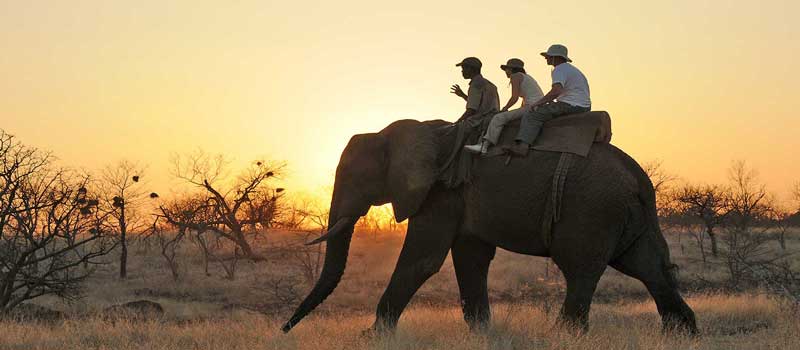 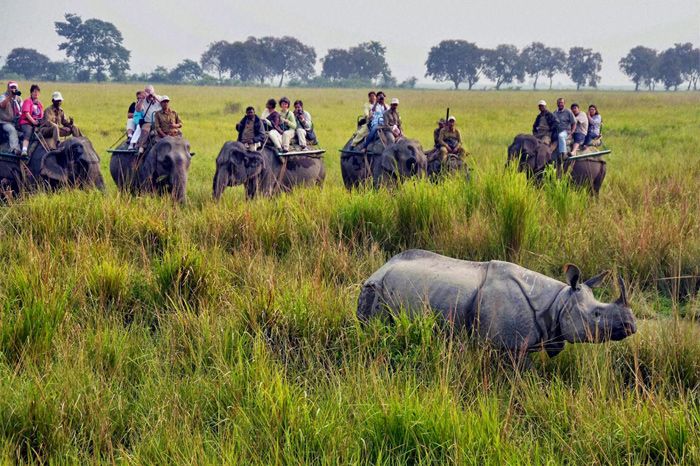 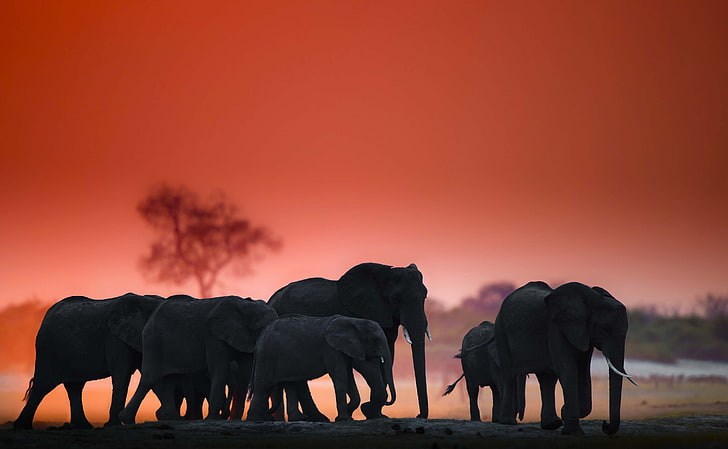 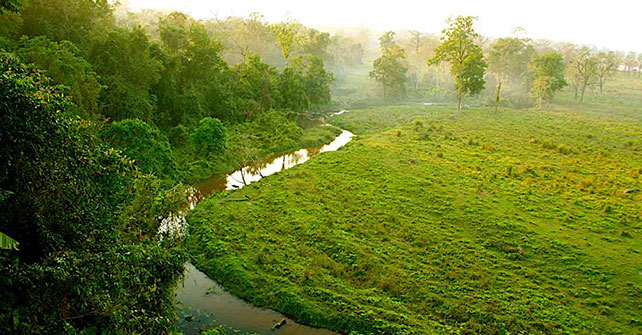 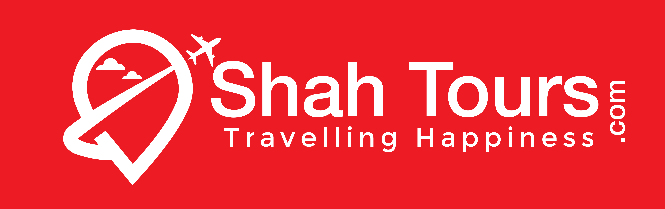 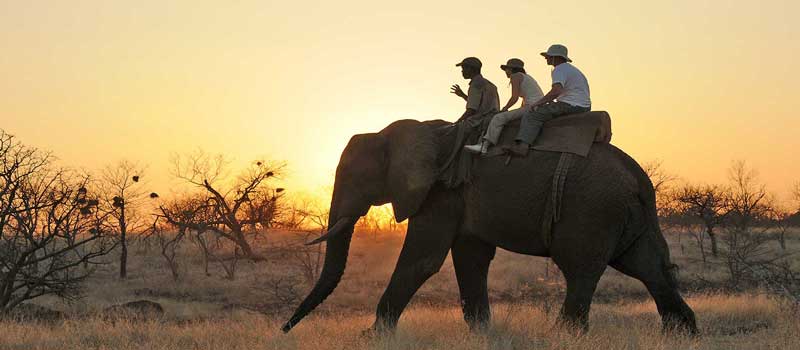 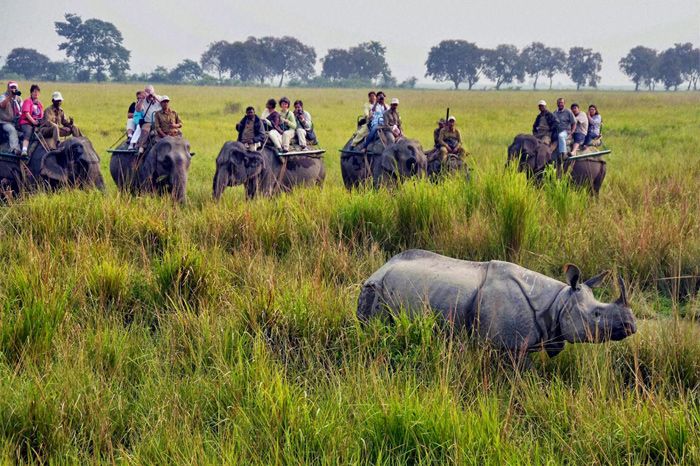 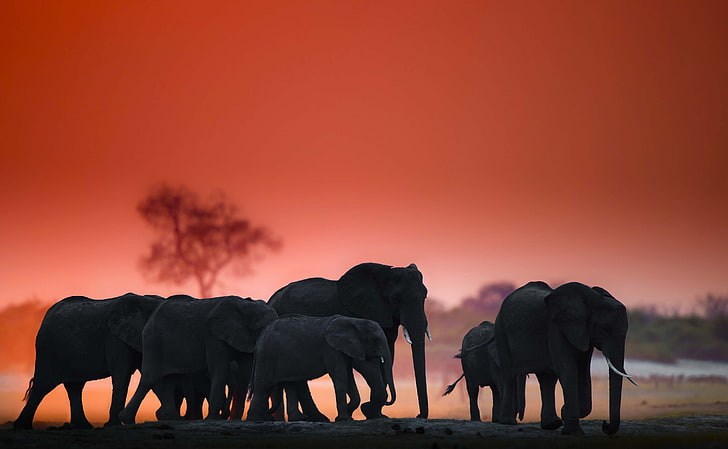 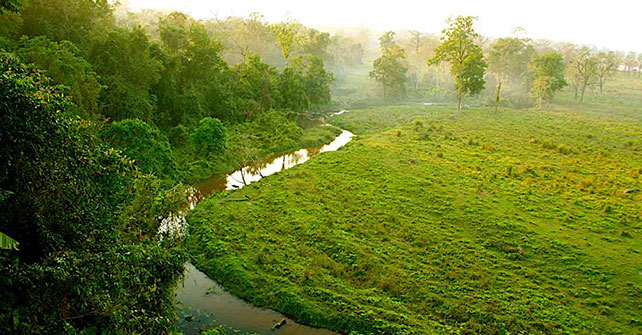 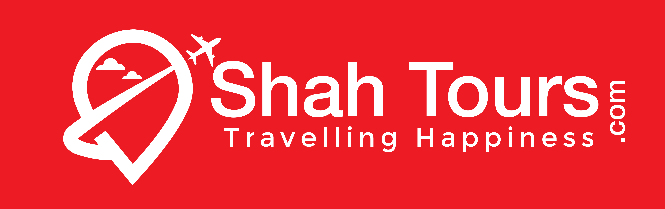 GO TO INDEXHOTEL USED IN THE PACKAGEGO TO INDEXGO TO INDEXHOTEL USED IN THE DOOARS PACKAGEGO TO INDEXINCLUSIONS & EXCLUSIONSCOST INCLUDES                                                                                                                                     •	Accommodation on twin Sharing Basis.•	Meal Plan (as per mentioned above).•	Exclusive Non AC Car / Tata Sumo   for transfers & sightseeing. Please brief to guest that vehicle will not be at disposal it will be available to guest as per itinerary only (point to point basis).•	All permit fees & hotel taxes (as per itinerary).•	Rates are valid for INDIAN NATIONALS only.COST EXCLUDES •	Air Fare / Train fare.•	GST Applicable.•	Personal Expenses such as Laundry, telephone calls, tips & gratuity, mineral water, soft & hard drinks, rafting, rock climbing, paragliding, joy ride (Toy Train), Ropeway, porterage.•	Additional sightseeing or extra usage of vehicle, other than mentioned in the itinerary.•	Entrance Fees & Guide charges.•	Toy Train Ticket Rs. 2000 per Person Extra. •	Any cost arising due to natural calamities like, landslides, road blockage, political disturbances (strikes), etc (to be borne by the client, who is directly payable on the spot).•	Any increase in taxes or fuel price, leading to increase in cost on surface transportation & land arrangements, which may come into effect prior to departure.•	Room Heater Charges.•	Insurance.•	Anything which is not included in the inclusion.CHILD POLICY           •	Child Below 5 yrs. complimentary•	Child 5 -10 yrs. without extra bed as mention in cost column (CNB = Child no Bed)•	Child 5 -10 yrs. with extra bed as mention in cost column (CWB = Child with Bed)•	Above 10 years / Extra adult with an extra bed sharing room are same & charged as per (EPSR)•	Hotels are very strict with the child policy. Please carry the age proof so that it can be produced if asked by hotel.CANCELLATION POLICY        •	Minimum Cancellation is Rs. 1000 per Head.•	Less than 7 Days Prior to Date of Travel: 100% of the Package Cost as cancellation charge •	 7 – 15 Days Prior to Date of Travel: 75% of the Package Cost as cancellation charge •	16 - 30 Days Prior to Date of Travel: 50% of Package Cost as cancellation charge •	 More than 30 Days: Full Refund of Package Cost Excluding Processing Fees @ 1000/- Per person and Actual of air/ railway charges •	  Package Nonrefundable dates   15th March to 10the July   & any festival dates •	 Airlines as per airlines policy excluding service charges as applicableIMPORTANT: FOLLOWING CREDENTIALS NEEDED TO PROCESS YOUR BOOKING1. Guest Name & Contact Number2. Naming List with gender & age3. Arrival / Departure detailsGO TO INDEXIMPORTANT NOTICEPermit require for Tsomgo Lake. It is mandatory that guest should carry 04 copies of pass – port size photograph, original photo ID proof with photo copy (identity card – Voter ID card/Pass-port/Driving License etc.) for processing the permit.Permit also require for traveling to North Sikkim (Lachung & Lachen). Requires 02 more copies of passport size photographs along with original photo ID proof.The above mentioned hotels will be confirmed as per the room availability. Otherwise we will confirm similar category.The rates quoted in the packages are on per person basis, valid for Indian nationals & till 05th Jan 2022 (High seasons surcharge will be applicable from 20TH Dec – 05TH Jan).ABOUT VEHICLE:             We provide exclusive vehicles in our packages.Non A/C Santro / Wagonr / Alto for 1-3 Pax including child.Non   A/C Sumo / Max / Hard top Jeeps for 4-6Pax.Innova / Scorpio / Xylo / Tavera for 6 Pax including child.Gangtok city tour is done only by Maruti van / Indica / Wagon R (4 people in a car).If guest are booked for luxury vehicle, Innova / Scorpio / Xylo / Tavera will be provided as per availability.Only 06 heads are allowed in 1 Innova / Scorpio / Xylo including child. In case the number of heads traveling increases, than the guest will have to take another vehicle.In one Sumo / Max only 06 heads are allowed including child. If the number of heads traveling is more than 06 , then guest will have to take another vehicle.In case the guest is opting for Innova / Scorpio inform the guest to travel light with minimum baggage of one piece per person. In case of excess baggage the guest will have to opt for an extra vehicle for carrying the excess baggage. The cost for this will be borne by guest directly.IMPORTANT: ABOUT HOTEL:Check-in 13:00 hrs. / Check-out time is 11:00 hrs.The tourism infrastructure in Sikkim & Darjeeling is not very developed and one should not expect or compare it with the standards of plains & other developed destinations there is always scarcity of water and power in the region and so you would come across situation like water (hot) being supplied on time basis – morning & evening.3. Room Heater available with an extra cost Bourne by the guest directly (Except at   Luxury Plus, Luxury, Heritage   Premium & Classic   categories)Category of Rooms in the packages normally remains to StanderRoom. Hotels are very strict with the child policy. Please carry the age proof so that it can be produced if asked by hotel.A valid photo ID proof for all guests staying at the hotel is mandatory.For Extra adult in the room we will provide an extra bed (wherever possible), but most of the hotels only provide extra mattress or roll out bed. Most of the hotels have no provision of an extra bed.Operator reserves the right to re-arrange itinerary to suit hotel availability without changing the total number of days in each destination and without compromising any services.In the area (almost all) the hotels do not have a lift facility and in all the hotels the guest will have to climb stairs. In case  if any guest is having problem of blood pressure, knee or other ailment for which they cannot climb the higher floors  they will have to intimate us during the time of booking so that we can arrange rooms at the lowest floor of the hotel  enabling the guest to climb the minimum number of stairs possible.GO TO INDEXABOUT TRANSPORTIf arrival of guest is by train at NJP Railway Station, please be informed that our executive will be there to receive the guest at the New Exit Gate (Near Escalator) or arrive at Bagdogra Airport our executive will be there with the PLA – CARD at Exit Gate on the Airport.The guest should always keep cool with the drivers as they are not tourism educated and come from different remote villages.As there is shortage of space for car parking in the entire Sikkim & Darjeeling region – guest will have to wait at the Lobby in time for the vehicle to start their sightseeing / transfers.We would appreciate, if the guest does not lend their ears to the drivers as most of the time they misguide the passengers. In such instances we would request them to contact our executive.On arrival of guests we will provide mineral water, small kits, local tour co-coordinator number & service voucher. Our representative will brief the total tour itinerary to the guest.As most of the services are on point to point basis, it is obvious that the drivers would also keep changing. Keeping this in mind please ensure that you do not leave your belongings in the vehicle as there is very little possibility of getting them back. Always check your baggage before leave the vehicle.In this sector the same vehicles will not be providing for the entire tour, it will be changed sector-wise. So we request you to inform the same to your guest to avoid any circumstance.If any tourist spot do not complete which falls on closing day & if they wants to do the same on next day then they have to pay the extra cost for the vehicle.If guests want any changes in their sightseeing schedule they should be informed to our executive previous day before 16:00 hrs. After that no changes are allowed. If the guest inform after 16:00 hrs. it will be consider as a cancellation with no refund or guest will pay extra cost for reschedule the sightseeing.Please inform your guest to maintain the timing for the sightseeing / transfers which will advisable by our executive. Mainly in Gangtok vehicle will not allowed to park at the hotel instead of parking stand. Once our vehicle will leave the hotel area without picking up the guests & come back at parking stand then guest must have to arrange their own to reach at the parking stand.In Gangtok outside vehicle are not allowed to enter in the city. Only local taxi can roam around within Gangtok city. All outside vehicle will pick up & drop them from Deorali taxi stand. We provide local taxi for pick up & drop from hotel to taxi stand. For this reason guest have to wait sometime in the taxi stand.In case the guest is opting for Innova / Scorpio inform the guest to travel with minimum baggage (one baggage per person). In case of excess baggage the guest will have to opt for an extra vehicle for carrying the excess baggage. The cost for this extra vehicle will be borne by guest directly.Operator reserves the right to re-arrange itinerary to suit hotel availability without changing the total number of days in each destination and without compromising any services.Only 06 heads are allowed in 1 Innova / Scorpio / Xylo including child and 08 heads are allowed in 1 Sumo / Max including child. In case the number of travelers are increases, than the guest will have to opt for the additional vehicle with an extra cost which is directly payable by the guest on spot.TERMS & CONDITIONSEvery tourist should send a Xerox copy of their voter’s identity card or passport and three passport size photographs at least ten days before the tour starts. Tourists should carry their id cards at all times during the tour.Booking to be confirmed before 15 days with payment.Cancellation charge of 50% if cancelled before 7 days, 75% if cancelled before 3 days and 100% if cancelled on the date of commencement of tour.Company does not have any liability if the tour is cancelled or itinerary changed during the tour due to any unpredictable event.Company does not cover insurance in case of any accidents or loss of belongings, etc.        Do not carry Indian Rs 500 or Rs 1000 currency notes.Tobacco & Tobacco products are banned in Bhutan.Do not bring any plant or agricultural product out of Bhutan. It is illegal.Credit cards are accepted in selected establishments in Bhutan. GST Extra. ADDITIONAL SERVICE COST
Cost for Add on services or recommended activities mentioned as optional & not included in the total package cost. Those are given below on per Vehicle BasisNathula Pass Indo-China Border Rs. 5500/-
Zero Point Rs.3500/-
Namchi Rs. 2500/-
Mirik Lake & Pashupati Market in Nepal Rs. 3500/-
Rock Garden Rs. 2500
Toy Train Joy Ride Rs. 1500 /- + Ticket Charge
River Rafting on white water Teesta Rs. 1500  /- + Boating Charge
Paragliding Rs. 1500/- + Flying charge
Note: Rs. 4500/- will be refunded if you didn’t get permit for Nathula Pass. Please read important notes.

BOOKING POLICY

Period   Percentage of Payment

Booking : Journey date More than 60 days 20% of Package Cost

Booking : Journey date More than 30 days  50% of Package Cost

Journey Date within 30 - 20 days  75% of Package Cost

Journey Date within 19 -10 days 100% of Package Cost / Balance Full Package Cost.

ACCOUNT DETAILSSHAH TOURS AND TRAVELS  ACCOUNT NO: 055263400002230(IFSC CODE:  YESB 0000552) YES BANK, SEVOK ROAD, SILIGURI. We do hope that you   find   all   in order, thanking you & us assuring our best services at all time. For any further clarification, please feel free to contact   us any time.Yours   Sincerely.Ajay Kumar Shah / Abhay  ShahShah Tour and Travels B - 56,  Satellite  Township, ,Dabgram,  Siliguri.  734015,  Phone: 0353 – 2541500 / 2542500 Mobile :  99320 31500 / 94341 31500 	E-mail :  shahtours2001@yahoo.com,  shahtours2001@gmail.com,Web:   www.shahtour.com After  Office :  Call On: 9800060007  21  YEARS  OF  EXCELLENCE  IN  ALL  TRAVEL  RELATED  SERVICES. Our Motto is to develop, maintain trust & achieve sustainable development.......We are specialize in: Darjeeling – Sikkim , Guwahati –Shilong , Andaman ,Dooars, Bhutan  &  Nepal , Our Services: Car Rental | Tour packages | Honeymoon packages, Air tickets | School, College and Corporate Group tours | and many more.PACKAGENO.TOUR  PACKAGESTOUR  PACKAGESTOUR  PACKAGESTOUR  PACKAGESTOTALNIGHTSSTT 01DARJEELING –  2N02STT 02GANGTOK – 2N02STT 03DARJEELING – 3N03STT 04GANGTOK – 3N03STT 05DARJEELING – 1NGANGTOK – 2N03STT 06DARJEELING – 2NKALIMPONG – 1N03STT 07DARJEELING – 4N04STT 08GANGTOK – 4N04STT 09GANGTOK – 2NDARJEELING – 2N04STT 10DARJEELING –  3NKALIMPONG – 1N04STT 11GANGTOK – 2NPELLING – 2N04STT 12GANGTOK – 3NKALIMPONG – 1N04STT 13GANGTOK – 3NLACHUNG – 1N04STT 14GANGTOK – 3NPELLING - 2N05STT 15GANGTOK – 2NKALIMPONG – 1NDARJEELING – 2N05STT 16DARJEELING – 2NPELLING – 1NGANGTOK – 2N05STT 17GANGTOK  - 3N  DARJEELING – 2N05STT 18GANGTOK – 3NLACHUNG– 2N05STT 19GANGTOK – 3NLACHEN – 1NLACHUNG – 1N05STT 20GANGTOK – 3NDARJEELING – 3N06STT 21GANGTOK – 2NKALIMPONG – 01NDARJEELING – 03N06STT 22GANGTOK – 3NKALIMPONG – 1NDARJEELING – 2N06PACKAGENO.TOUR  PACKAGESTOUR  PACKAGESTOUR  PACKAGESTOUR  PACKAGESTOTALNIGHTSSTT 23GANGTOK – 3NPELLING – 1NDARJEELING - 2N06STT 24GANGTOK – 3NKALIMPONG -2NDARJEELING – 2N06STT 25GANGTOK – 2NPELLING – 2NDARJEELING – 2N06STT 26GANGTOK – 3NLACHEN – 1NLACHUNG – 2N06STT 27GANGTOK – 3NPELLING – 2NKALIMPONG – 1N06STT 28GANGTOK – 3NLACHUNG -1NDARJEELING – 2N06STT 29GANGTOK – 3NKALIMPONG – 1N DARJEELING – 3N07STT 30KALIMPONG – 2NGANGTOK – 2NDARJEELING – 3N07STT 31KALIMPONG – 1NGANGTOK – 2NPELLING – 2NDARJEELING – 2N07STT 32GANGTOK – 3NLACHUNG – 2NDARJEELING – 2N07STT 33GANGTOK – 4NLACHUNG – 1NPELLING – 2N 07STT 34GANGTOK – 3NLACHEN – 1N LACHUNG – 1NDARJEELING – 2N07STT 35GANGTOK – 3NPELLING – 2NDARJEELING – 2N07STT 36GANGTOK – 3NPELLING – 2N DARJEELING – 3N 08STT 37GANGTOK – 2NPELLING – 2N DARJEELING – 2N KALIMPONG – 2N08STT 38GANGTOK – 3NLACHUNG – 2NDARJEELING – 3N08STT 39GANGTOK – 3NLACHUNG – 2NDARJEELING – 2N KALIMPONG – 1N08STT 40GANGTOK – 3NPELLING – 1NLACHUNG – 2NDARJEELING – 2N08STT 41GANGTOK – 3NPELLING – 2NLACHUNG – 1NDARJEELING – 2N08STT 42GANGTOK – 3NPELLING – 2NDARJEELING – 3NKALIMPONG – 1N09STT 43GANGTOK – 3NLACHUNG – 2NPELLING – 2NDARJEELING – 2N09STT 44GANGTOK – 3NPELLING – 2NDARJEELING – 3NKALIMPONG – 2N09PACKAGENO.  TOUR  PACKAGES  TOUR  PACKAGES  TOUR  PACKAGES  TOUR  PACKAGES  TOUR  PACKAGESTOTALNIGHTSNORTH – SIKKIM TOUR PACKAGESNORTH – SIKKIM TOUR PACKAGESNORTH – SIKKIM TOUR PACKAGESNORTH – SIKKIM TOUR PACKAGESNORTH – SIKKIM TOUR PACKAGESNORTH – SIKKIM TOUR PACKAGESNORTH – SIKKIM TOUR PACKAGESNORTH – SIKKIM TOUR PACKAGESNORTH – SIKKIM TOUR PACKAGESSTT 45LACHUNG – 1N01STT 46LACHANE – 1NLACHUNG -1N02STT 47LACHUNG – 2N02STT 48LACHEN - 1NLACHUNG - 2N03STT 49LACHEN - 2NLACHUNG - 2N04DOOARS – TOUR PACKAGESDOOARS – TOUR PACKAGESDOOARS – TOUR PACKAGESDOOARS – TOUR PACKAGESDOOARS – TOUR PACKAGESDOOARS – TOUR PACKAGESDOOARS – TOUR PACKAGESDOOARS – TOUR PACKAGESDOOARS – TOUR PACKAGESSTT 50JALDAPARA - 2N02STT 51LATAGURI - 2N02STT 52JALDAPARA - 1NLATAGURI - 2NLATAGURI - 2N03Minimum No. of PAXLuxury Plus on MAPLuxury on MAPHeritage on MAPPremium on MAPClassic on MAPSuper Deluxe on C.PDeluxe on C.PStandard on C.P224313243132431319063175631351312275115634207192071920719154691396999198681796961931319313193131406312563851372756563Extra Adult11100111001020037005700300024602000Child with Bed11100111001020037005700300024601500Child NO Bed6600660060602800408021001110800Dinner SupplementNANANANANA900900800Minimum No. of PAXLuxury Plus on MAPLuxury on MAPHeritage on MAPPremium on MAPClassic on MAPSuper Deluxe on C.PDeluxe on C.PStandard on C.P2308752000026938178131737514563131631225042759416719236561453114094112819881896962577114896218331270812271945880587146Extra Adult1200084001020045003900300024602500Child with Bed1200084001020038003900300024602000Child NO Bed66006000606028002100210011101300DinnerSupplementNANANANANA100900800Minimum No. of PAXLuxury Plus on MAPLuxury on MAPHeritage on MAPPremium on MAPClassic on MAPSuper Deluxe on C.PDeluxe on C.PStandard on C.P23506335063350632718824938188631700615938430375303753037522500202501417512319112506285002850028500206251837512300104449375Extra Adult16650166501530055508550450036903000Child with Bed16650166501530055508550450036902250Child NO Bed99009900909042006120315016651200Dinner SupplementNANANANANA135013501200Minimum No. of PAXLuxury Plus on MAPLuxury on MAPHeritage on MAPPremium on MAPClassic on MAPSuper Deluxe on C.PDeluxe on C.PStandard on C.P245063287503915625469248132059418494171254405312421934625209382028116063139631259463808321771321771849017833136151151510146Extra Adult18000126001530067505850450036903750Child with Bed18000126001530057005850450036903000Child NO Bed99009000909042003150315016651950Dinner SupplementNANANANANA150013501200Minimum No. of PAXLuxury Plus on MAPLuxury on MAPHeritage on MAPPremium on MAPClassic on MAPSuper Deluxe on C.PDeluxe on C.PStandard on C.P244750338754081329063278752303821019197504388132793834875231252193817100150811381363600025125320632031319125142881226911000Extra Adult17550139501530063506750450036903500Child with Bed17550139501530056506750450036902750Child NO Bed99009300909042004140315016651700Dinner SupplementNANANANANA150013501200Minimum No. of PAXLuxury Plus on MAPLuxury on MAPHeritage on MAPPremium on MAPClassic on MAPSuper Deluxe on C.PDeluxe on C.PStandard on C.P236375357003570028313256882051318544176884312193054430544231562053115356133881253162887528200282002081318188130131104410188Extra Adult16650162001530061007200450036903250Child with Bed16650162001530061007200450036902500Child NO Bed99009630909043005130306016651550Dinner SupplementNANANANANA150013501200Minimum No. of PAXLuxury Plus on MAPLuxury on MAPHeritage on MAPPremium on MAPClassic on MAPSuper Deluxe on C.PDeluxe on C.PStandard on C.P246125461254612535625326252452522050206254401884018840188296882668818588161131468863779237792377922729224292161921371712292Extra Adult222002220020400740011400600049204000Child with Bed222002220020400740011400600049203000Child NO Bed13200132001212056008160420022201600Dinner SupplementNANANANANA200018001600Minimum No. of PAXLuxury Plus on MAPLuxury on MAPHeritage on MAPPremium on MAPClassic on MAPSuper Deluxe on C.PDeluxe on C.PStandard on C.P259250375005137533125322502662523825220004534693171945594273442646920844180441621965039628646425212427123396177711497113146Extra Adult24000168002040090007800600049205000Child with Bed24000168002040076007800600049204000Child NO Bed13200120001212056004200420022202600Dinner SupplementNANANANANA200018001600Minimum No. of PAXLuxury Plus on MAPLuxury on MAPHeritage on MAPPremium on MAPClassic on MAPSuper Deluxe on C.PDeluxe on C.PStandard on C.P255500446255156337188352502838825750241254487813790644844304692853121669190311740664539634521414582708325146182831564614021Extra Adult23100195002040082009600600049204500Child with Bed23100195002040075009600600049203500Child NO Bed13200126001212056006180420022202100Dinner SupplementNANANANANA200018001600Minimum No. of PAXLuxury Plus on MAPLuxury on MAPHeritage on MAPPremium on MAPClassic on MAPSuper Deluxe on C.PDeluxe on C.PStandard on C.P247125464504645036438330632586323275220634408754020040200301882681319613170251581363806337388373882737524000168001421313000Extra Adult222002175020400795010050600049204250Child with Bed222002175020400795010050600049203250Child NO Bed13200129301212057007170411022201950Dinner SupplementNANANANANA200018001600Minimum No. of PAXLuxury Plus on MAPLuxury on MAPHeritage on MAPPremium on MAPClassic on MAPSuper Deluxe on C.PDeluxe on C.PStandard on C.P256750458755281336938365002975026950253754495633868845625297502931322563197631818864591735042419792610425667189171611714542Extra Adult221101860020400102009600600049205000Child with Bed22110186002040095009600600049204000Child NO Bed12660120601212068806180402022202600Dinner SupplementNANANANANA200018001600Minimum No. of PAXLuxury Plus on MAPLuxury on MAPHeritage on MAPPremium on MAPClassic on MAPSuper Deluxe on C.PDeluxe on C.PStandard on C.P256813398255023134406326252728124450229384508753388844294284692668821344185131700064754230554409602513523354180101517913667Extra Adult23550177002040091507350600049205000Child with Bed23550177002040081007350600049204000Child NO Bed13200120301212057004200411022202700Dinner SupplementNANANANANA200018001600Minimum No. of PAXLuxury Plus on MAPLuxury on MAPHeritage on MAPPremium on MAPClassic on MAPSuper Deluxe on C.PDeluxe on C.PStandard on C.P256813398255023134406326252728124450229384508753388844294284692668821344185131700064754230554409602513523354180101517913667Extra Adult23550177002040091507350600049205000Child with Bed23550177002040081007350600049204000Child NO Bed13200120301212057004200411022202700Dinner SupplementNANANANANA150013501200Minimum No. of PAXLuxury Plus on MAPLuxury on MAPHeritage on MAPPremium on MAPClassic on MAPSuper Deluxe on C.PDeluxe on C.PStandard on C.P268438521256253142094414383328129781277504607814446954875344383378125625221252009465708340771511773074030083219271842716396Extra Adult2811022800255001245011550750061506250Child with Bed2811022800255001140011550750061505000Child NO Bed15960150601515082807230507027753250Dinner SupplementNANANANANA250022502000Minimum No. of PAXLuxury Plus on MAPLuxury on MAPHeritage on MAPPremium on MAPClassic on MAPSuper Deluxe on C.PDeluxe on C.PStandard on C.P266938553886232545813427503476331394296254589694741954356378443478126794234252165665475043200501383362530563225751920617438Extra Adult2865024600255001060011100750061505750Child with Bed286502460025500990011100750061504500Child NO Bed16500156301515071007230516027752850Dinner SupplementNANANANANA250022502000Minimum No. of PAXLuxury Plus on MAPLuxury on MAPHeritage on MAPPremium on MAPClassic on MAPSuper Deluxe on C.PDeluxe on C.PStandard on C.P269688588136575048000460633723133894319384607814990656844390943715628325249882303165614645271522083445832521236902035218396Extra Adult2815524600255001105012450750061505750Child with Bed2815524600255001035012450750061504500Child NO Bed16230156301515076408220516027752750Dinner SupplementNANANANANA250022502000Minimum No. of PAXLuxury Plus on MAPLuxury on MAPHeritage on MAPPremium on MAPClassic on MAPSuper Deluxe on C.PDeluxe on C.PStandard on C.P269688588136575048000460633723133894319384607814990656844390943715628325249882303165614645271522083445832521236902035218396Extra Adult2815524600255001105012450750061505750Child with Bed2815524600255001035012450750061504500Child NO Bed16230156301515076408220516027752750Dinner SupplementNANANANANA250022502000Minimum No. of PAXLuxury Plus on MAPLuxury on MAPHeritage on MAPPremium on MAPClassic on MAPSuper Deluxe on C.PDeluxe on C.PStandard on C.P269688588136575048000460633723133894319384607814990656844390943715628325249882303165614645271522083445832521236902035218396Extra Adult2815524600255001105012450750061505750Child with Bed2815524600255001035012450750061504500Child NO Bed16230156301515076408220516027752750Dinner SupplementNANANANANA150013501200Minimum No. of PAXLuxury Plus on MAPLuxury on MAPHeritage on MAPPremium on MAPClassic on MAPSuper Deluxe on C.PDeluxe on C.PStandard on C.P271250549386534445188436883553133431311884621884587556281361253462526469243692212565802141708521153195830458223022020217958Extra Adult2640021000237001083010650750077706750Child with Bed264002100023700978010650750077705500Child NO Bed15600138001479072006150525037653650Dinner SupplementNANANANANA150013501200Minimum No. of PAXMinimum No. of PAXLuxury Plus on MAPLuxury on MAPHeritage on MAPPremium on MAPClassic on MAPSuper Deluxe on C.PDeluxe on C.PStandard on C.P277938779386162572031504694756337269333133087546965669656533446375042188392812898825031225946657506575049438598443828135375250812112518688Extra Adult346503465029250306001230014400900073806750Child with Bed346503465029250306001125014400900073805250Child NO Bed1980019800189001818084009270630033303150Dinner SupplementNANANANANANA300027502400Minimum No. of PAXMinimum No. of PAXLuxury Plus on MAPLuxury on MAPHeritage on MAPPremium on MAPClassic on MAPSuper Deluxe on C.PDeluxe on C.PStandard on C.P277938779386162572031504694756337269333133087546965669656533446375042188392812898825031225946657506575049438598443828135375250812112518688Extra Adult346503465029250306001230014400900073806750Child with Bed346503465029250306001125014400900073805250Child NO Bed1980019800189001818084009270630033303150Dinner SupplementNANANANANANA300027002400Minimum No. of PAXMinimum No. of PAXLuxury Plus on MAPLuxury on MAPHeritage on MAPPremium on MAPClassic on MAPSuper Deluxe on C.PDeluxe on C.PStandard on C.P277938779386162572031504694756337269333133087546965669656533446375042188392812898825031225946657506575049438598443828135375250812112518688Extra Adult346503465029250306001230014400900073806750Child with Bed346503465029250306001125014400900073805250Child NO Bed1980019800189001818084009270630033303150Dinner SupplementNANANANANANA300027002400Minimum No. of PAXMinimum No. of PAXLuxury Plus on MAPLuxury on MAPHeritage on MAPPremium on MAPClassic on MAPSuper Deluxe on C.PDeluxe on C.PStandard on C.P281375813756506375469531565100040763367253431347200072000556886609443781416253138827350249386673136731351000614063909436938267002266320250Extra Adult341553415528800306001330014400900073807000Child with Bed341553415528800306001225014400900073805500Child NO Bed1953019530186301818090409270621033303400Dinner SupplementNANANANANANA300027002400Minimum No. of PAXLuxury Plus on MAPLuxury on MAPHeritage on MAPPremium on MAPClassic on MAPSuper Deluxe on C.PDeluxe on C.PStandard on C.P281375650637546953156510004076336725343134720005568866094437814162531388273502493866731351000614063909436938267002266320250Extra Adult3415528800306001330014400900073807000Child with Bed3415528800306001225014400900073805500Child NO Bed19530186301818090409270621033303400Dinner SupplementNANANANANA300027002400Minimum No. of PAXLuxury Plus on MAPLuxury on MAPHeritage on MAPPremium on MAPClassic on MAPSuper Deluxe on C.PDeluxe on C.PStandard on C.P278563676887462553500515634076336725344384688755800064938438134187531075270382475066429253417603543922937292264922245420167Extra Adult3321029700306001390015300900073807000Child with Bed3321029700306001320015300900073805500Child NO Bed192601866018180968010260612033303400Dinner SupplementNANANANANA300027002400Minimum No. of PAXLuxury Plus on MAPLuxury on MAPHeritage on MAPPremium on MAPClassic on MAPSuper Deluxe on C.PDeluxe on C.PStandard on C.P282313660007640653438510944096938869361884716885537565781428134046930344282442556366710450792611983822935885257602366020979Extra Adult3060025200279001287013050900098108250Child with Bed3060025200279001182013050900098106750Child NO Bed18900162001809087007650630048154500Dinner SupplementNANANANANA150013501200Minimum No. of PAXLuxury Plus on MAPLuxury on MAPHeritage on MAPPremium on MAPClassic on MAPSuper Deluxe on C.PDeluxe on C.PStandard on C.P280188632007360651031492503996935738335634708135382564231416563987530594263632418866633349346597523717735396261152188319708Extra Adult3366027900306001485013050900073807500Child with Bed3366027900306001380013050900073806000Child NO Bed19260180901818097808280603033304000Dinner SupplementNANANANANA300027002400Minimum No. of PAXLuxury Plus on MAPLuxury on MAPHeritage on MAPPremium on MAPClassic on MAPSuper Deluxe on C.PDeluxe on C.PStandard on C.P277938616257203150281472813704433706311884699695365664063423133931329075257382321966595849646600523830235302250652172719208Extra Adult3330027900297001249013950900081907250Child with Bed3330027900297001144013950900081905750Child NO Bed19800180001845085008730630038253600Dinner SupplementNANANANANA250022502000Minimum No. of PAXLuxury Plus on MAPLuxury on MAPHeritage on MAPPremium on MAPClassic on MAPSuper Deluxe on C.PDeluxe on C.PStandard on C.P289375723888279459094550634364438956363754798446285673263495634553134113294252684467510458117685234482340792293732468522104Extra Adult40200343503570014700159001050086108000Child with Bed40200343503570013650159001050086106250Child NO Bed231002193021210990010320726038853900Dinner SupplementNANANANANA350030502800Minimum No. of PAXLuxury Plus on MAPLuxury on MAPHeritage on MAPPremium on MAPClassic on MAPSuper Deluxe on C.PDeluxe on C.PStandard on C.P285688734638040059125541884305038331360634763136408871025497504481333675289562668867162559400663384506340125289882426922000Extra Adult39750352503570014850154501050086108000Child with Bed39750352503570014150154501050086106250Child NO Bed2310021960212101000010320717038854000Dinner SupplementNANANANANA350030502800Minimum No. of PAXLuxury Plus on MAPLuxury on MAPHeritage on MAPPremium on MAPClassic on MAPSuper Deluxe on C.PDeluxe on C.PStandard on C.P285688734638040059125541884305038331360634763136408871025497504481333675289562668867162559400663384506340125289882426922000Extra Adult39750352503570014850154501050086108000Child with Bed39750352503570014150154501050086106250Child NO Bed2310021960212101000010320717038854000Dinner SupplementNANANANANA350030502800Minimum No. of PAXLuxury Plus on MAPLuxury on MAPHeritage on MAPPremium on MAPClassic on MAPSuper Deluxe on C.PDeluxe on C.PStandard on C.P292125758138621961656578134560642269393134813446503175438508754703134825314882853167629259979703854582341979297732643523479Extra Adult375003210033900145301635010500102308750Child with Bed375003210033900134801635010500102307000Child NO Bed2310020400217501000010230735048754450Dinner SupplementNANANANANA250022502000Minimum No. of PAXLuxury Plus on MAPLuxury on MAPHeritage on MAPPremium on MAPClassic on MAPSuper Deluxe on C.PDeluxe on C.PStandard on C.P294625728758675058938572194568841488385634838446209475969481564643834906307062778167889657146710214320841490299582575822833Extra Adult38310312003480016740159001050094209000Child with Bed38310312003480015340159001050094207250Child NO Bed225602046021480111809780717043804750Dinner SupplementNANANANANA300027002400Minimum No. of PAXLuxury Plus on MAPLuxury on MAPHeritage on MAPPremium on MAPClassic on MAPSuper Deluxe on C.PDeluxe on C.PStandard on C.P295250789388934463938609384873145394424384832196690677313519064890636700333633040667754261229716354622943229310232768524729Extra Adult375003210033900145301635010500102308750Child with Bed375003210033900134801635010500102307000Child NO Bed2220020400208501000010230735048754450Dinner SupplementNANANANANA250022502000Minimum No. of PAXLuxury Plus on MAPLuxury on MAPHeritage on MAPPremium on MAPClassic on MAPSuper Deluxe on C.PDeluxe on C.PStandard on C.P295250789388934463938609384873145394424384832196690677313519064890636700333633040667754261229716354622943229310232768524729Extra Adult375003210033900145301635010500102308750Child with Bed375003210033900134801635010500102307000Child NO Bed2220020400208501000010230735048754450Dinner SupplementNANANANANA350030502800Minimum No. of PAXLuxury Plus on MAPLuxury on MAPHeritage on MAPPremium on MAPClassic on MAPSuper Deluxe on C.PDeluxe on C.PStandard on C.P295250789388934463938609384873145394424384832196690677313519064890636700333633040667754261229716354622943229310232768524729Extra Adult375003210033900145301635010500102308750Child with Bed375003210033900134801635010500102307000Child NO Bed2220020400208501000010230735048754450Dinner SupplementNANANANANA400036003200Minimum No. of PAXLuxury Plus on MAPLuxury on MAPHeritage on MAPPremium on MAPClassic on MAPSuper Deluxe on C.PDeluxe on C.PStandard on C.P298625864009333867938637505070045200426254870637483881775563755218839138336383106368154269317762545085446667336172811725542Extra Adult44310399004080018700183001200098409500Child with Bed44310399004080018000183001200098407500Child NO Bed2586024720242401268012360804044404900Dinner SupplementNANANANANA400036003200Minimum No. of PAXLuxury Plus on MAPLuxury on MAPHeritage on MAPPremium on MAPClassic on MAPSuper Deluxe on C.PDeluxe on C.PStandard on C.P298625864009333867938637505070045200426254870637483881775563755218839138336383106368154269317762545085446667336172811725542Extra Adult44310399004080018700183001200098409500Child with Bed44310399004080018000183001200098407500Child NO Bed2586024720242401268012360804044404900Dinner SupplementNANANANANA300026002400Minimum No. of PAXLuxury Plus on MAPLuxury on MAPHeritage on MAPPremium on MAPClassic on MAPSuper Deluxe on C.PDeluxe on C.PStandard on C.P2104188872009760670906659385260648538454384918447485685263585635359440263361943309468585468867792735257347604342733020427104Extra Adult4305037200390001693017850120001146010000Child with Bed430503720039000158801785012000114608000Child NO Bed2640023430247801150011280831054305200Dinner SupplementNANANANANA300026002400Minimum No. of PAXLuxury Plus on MAPLuxury on MAPHeritage on MAPPremium on MAPClassic on MAPSuper Deluxe on C.PDeluxe on C.PStandard on C.P21063139000010040672469686255445050413471254933447703187438595005565641481374443415668704270729811355319849354351793114227854Extra Adult4255537200390001738019200120001146010000Child with Bed425553720039000163301920012000114608000Child NO Bed2613023430247801204012270831054305100Dinner SupplementNANANANANA300026002400Minimum No. of PAXLuxury Plus on MAPLuxury on MAPHeritage on MAPPremium on MAPClassic on MAPSuper Deluxe on C.PDeluxe on C.PStandard on C.P21063139000010040672469686255445050413471254933447703187438595005565641481374443415668704270729811355319849354351793114227854Extra Adult4255537200390001738019200120001146010000Child with Bed425553720039000163301920012000114608000Child NO Bed2613023430247801204012270831054305100Dinner SupplementNANANANANA400036003200Minimum No. of PAXLuxury Plus on MAPLuxury on MAPHeritage on MAPPremium on MAPClassic on MAPSuper Deluxe on C.PDeluxe on C.PStandard on C.P21063139000010040672469686255445050413471254933447703187438595005565641481374443415668704270729811355319849354351793114227854Extra Adult4255537200390001738019200120001146010000Child with Bed425553720039000163301920012000114608000Child NO Bed2613023430247801204012270831054305100Dinner SupplementNANANANANA450040503600Minimum No. of PAXLuxury Plus on MAPLuxury on MAPHeritage on MAPPremium on MAPClassic on MAPSuper Deluxe on C.PDeluxe on C.PStandard on C.P211518898875109281779697412557981532444962541014388512595531642196037544231394943587569518878875892815796954125379813324429625Extra Adult4761042300441002023022050135001269011250Child with Bed476104230044100191802205013500126909000Child NO Bed2916026460278101408014310927059855750Dinner SupplementNANANANANA450040503600Minimum No. of PAXLuxury Plus on MAPLuxury on MAPHeritage on MAPPremium on MAPClassic on MAPSuper Deluxe on C.PDeluxe on C.PStandard on C.P211518898875109281779697412557981532444962541014388512595531642196037544231394943587569518878875892815796954125379813324429625Extra Adult4761042300441002023022050135001269011250Child with Bed476104230044100191802205013500126909000Child NO Bed2916026460278101408014310927059855750Dinner SupplementNANANANANA500045004000Minimum No. of PAXLuxury Plus on MAPLuxury on MAPHeritage on MAPPremium on MAPClassic on MAPSuper Deluxe on MAPDeluxe on MAPStandard on MAP21512515125151251231311469950095009063412000120001200091888344637563755938610750107501075079387094512551254688Extra Adult42004200420020402400150020401500Child with Bed42004200420020402400150020401250Child NO Bed3300240033001500150010501050850Minimum No. of PAXLuxury Plus on MAPLuxury on MAPHeritage on MAPPremium on MAPClassic on MAPSuper Deluxe on MAPDeluxe on MAPStandard on MAP228688286882868822219213751743817438165634233752337523375169061606312125121251125062108321083210831461513771983398338958Extra Adult84008400840040804800300040803000Child with Bed84008400840040804800300040802500Child NO Bed57004800570030003000210021001700Minimum No. of PAXLuxury Plus on MAPLuxury on MAPHeritage on MAPPremium on MAPClassic on MAPSuper Deluxe on MAPDeluxe on MAPStandard on MAP22556325563255631993818250143131431313438421500215002150015875141881025010250937561983319833198331420812521858385837708Extra Adult84008400840040804800300040803000Child with Bed84008400840040804800300040802500Child NO Bed66004800660030003000210021001700Minimum No. of PAXLuxury Plus on MAPLuxury on MAPHeritage on MAPPremium on MAPClassic on MAPSuper Deluxe on MAPDeluxe on MAPStandard on MAP239750397503975030469287812287522875215634328753287532875235942190616000160001468863016730167301672088519198132921329211979Extra Adult12600126001260061207200450061204500Child with Bed12600126001260061207200450061203750Child NO Bed90007200900045004500315031502550Minimum No. of PAXLuxury Plus on MAPLuxury on MAPHeritage on MAPPremium on MAPClassic on MAPSuper Deluxe on MAPDeluxe On MAP Standard on MAP 250500505005050037563358752800028000262504423754237542375294382775019875198751812563925039250392502631324625167501675015000Extra Adult16800168001680081609600600081606000Child with Bed16800168001680081609600600081605000Child NO Bed1140096001140060006000420042003400Minimum No. of PAXClassic on  C.PSuper Deluxe on C.PDeluxe on C.PStandard on C.P2159381406313688125634121881031399388813610625875083757250Extra Adult3720300030003000Child with Bed3720300030003000Child NO Bed1920200020002000Dinner Supplement10001000900900Minimum No. of PAXClassic on C.PSuper Deluxe on C.PDeluxe on C.PStandard on C.P212188109381093896884968884388438718868333708370835833Extra Adult3000250025002500Child with Bed3000250025002500Child NO Bed1800150015001800Dinner Supplement10001000900900Minimum No. of PAXClassic on C.PSuper Deluxe on C.PDeluxe on C.PStandard on C.P21812515938157501393841437512188120001018861270810521103338521Extra Adult4860400040004000Child with Bed4860400040004000Child NO Bed2760250025002800Dinner Supplement1500150013501350CITYLUXURY +LUXURYHERITAGEPREMIUMDARJEELINGMAYFAIR HILL (EXECUTIVE ROOMS)MAYFAIR HILL (EXECUTIVE ROOM)THE ELGINHIMALAYAN SUITESDARJEELINGRAMADA DARJEELINGRAMADA DARJEELINGDARJEELINGTHE ELGINDARJEELINGDARJEELINGGANGTOKMAYFAIR SPA & CASINO (EXECUTIVE ROOM)LE – VINTANATHE ELGIN - NORKHILLTHE ROYAL PLAZARAMADA GANGTOKKALIMPONGMAYFAIR HIMALAYAN RESORT(EXECUTIVE ROOM)THE ELGIN SILVER OXTHE ELGIN SILVER OXTHE PINE TREEHOTEL BARSANAPELLINGTHE ELGIN MOUNT PANDIMTHE ELGIN MOUNT PANDIMTHE ELGIN MOUNT PANDIMMAGPIE – CHESNUT  OLIVE BY UDAANLACHANETHE YARLAM RESORTTHE YARLAM RESORTTHE YARLAM RESORTSAPPHIRE RESORTSUMMIT KHANGRI KARPOLACHUNGTHE APPLE ORCHIDTHE APPLE ORCHIDTHE APPLE ORCHIDSUMMIT PANGHEN METOKCITYCLASSICSUPER DELUXEDELUXESTANDARDDARJEELINGSANDERLING RESORT & SPATHE VILLA EVERESTHOTEL YUMATHE NORTH STARDARJEELINGTHE CRESCENT RESORTTHE PINK MOUNTAINGOLDEN DOLMAHOTEL POTALADARJEELINGHOTEL JAIHOTEL NIRMANATAKSHA RETREATDARJEELINGDARJEELINGGANGTOKTHE Z RETREAT : CHLOROFEELNRS KINGSTONALPINE HILL RETREATSANGRILA MINGURTHE ROYAL PLAZAGREEN DALE RESIDENCYBELLA CASAHOTEL MILESTONEKEEPSA RESIDENCYCHUMBI RESIDENCYSIKKIM CONTINENTALSAMARAT RESIDENCYROYAL ORCHIDTIMI HOUSE ROYAL RESIDENCYKALIMPONGTHE PINE TREE SUMMIT ILLIUMTHE SOODH GARDENGARDEN RIDGEBARSANA HOTELHIMALAYAN VIEWGOLDEN KUENSELPELLINGMAGPIE CHESNUTPELLING RESORTMAGPIE PACHU RESORTPEMALING RESIDENCYOLIVE BY UDAANMAGPIE PACHU RESORTPELLING RESORTD.E REGENCYHOTELSONAMCHENLACHANETHE GRAND LACHANETHE ROYAL LACHANERUFINA DEEZONGGOLDEN VALLEYTHE FORTUNA RESORTRUFINA DEEZONGHOTEL KHANGZIK LACHUNGTHE GOLDEN BRIDGELACHUNG HERITAGEMOUNTAIN RETREATGOLDEN VALLEYRUFINA PRIDERUFINA PRIDELACHUNG CONTINENTAL LACHUNG CONTINENTAL LACHUNG EYES LACHUNG EYES ETO  METHO CITYCLASSICSUPER DELUXEDELUXESTANDARDCHALSA / C.PSINCLAIRS DOOARSSINCLAIRS DOOARSGREEN  CASTLE  RESORTCHALSA / C.PTHE RIVER WOODSTHE RIVER WOODSNEORA  RIVER  RESORTCHALSA / C.PGREEN  LOOGON  RESORT CHALSA / C.PCHALSA / C.PJALDAPARAWBTDC TOURIST  LODGEWBTDC TOURIST  LODGEWBTDC TOURIST  LODGE